HUBUNGAN ANTARA KUALITAS LAYANAN DENGAN LOYALITAS CUSTOMER(Studi Komunikasi Pemasaran Tentang Kualitas Layanan PadaPT. MENARA POETRA dengan Loyalitas Customer)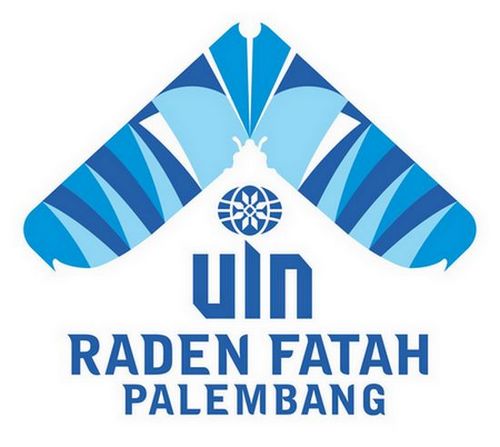 SKRIPSIDiajukan Untuk Melengkapi Salah Satu Syarat Guna MemperolehGelar Strata Satu (S1) Ilmu KomunikasiProgram Studi IlmuKomunikasiOLEH :Poetra PrakashaNIM :1537010040FAKULTAS ILMU SOSIAL DAN ILMU POLITIKUNIVERSITAS ISLAM NEGERI (UIN)RADEN FATAH PALEMBANG1440 H / 2019 MHUBUNGAN ANTARA KUALITAS LAYANAN DENGAN LOYALITAS CUSTOMER(Studi Komunikasi Pemasaran Tentang Kualitas Layanan PadaPT. MENARA POETRA dengan Loyalitas Customer)SKRIPSIDiajukan Untuk Melengkapi Salah Satu Syarat Guna MemperolehGelar Strata Satu (S1) Ilmu KomunikasiProgram Studi IlmuKomunikasiOLEH :Poetra PrakashaNIM :1537010040FAKULTAS ILMU SOSIAL DAN ILMU POLITIKUNIVERSITAS ISLAM NEGERI (UIN)RADEN FATAH PALEMBANG1440 H / 2019 M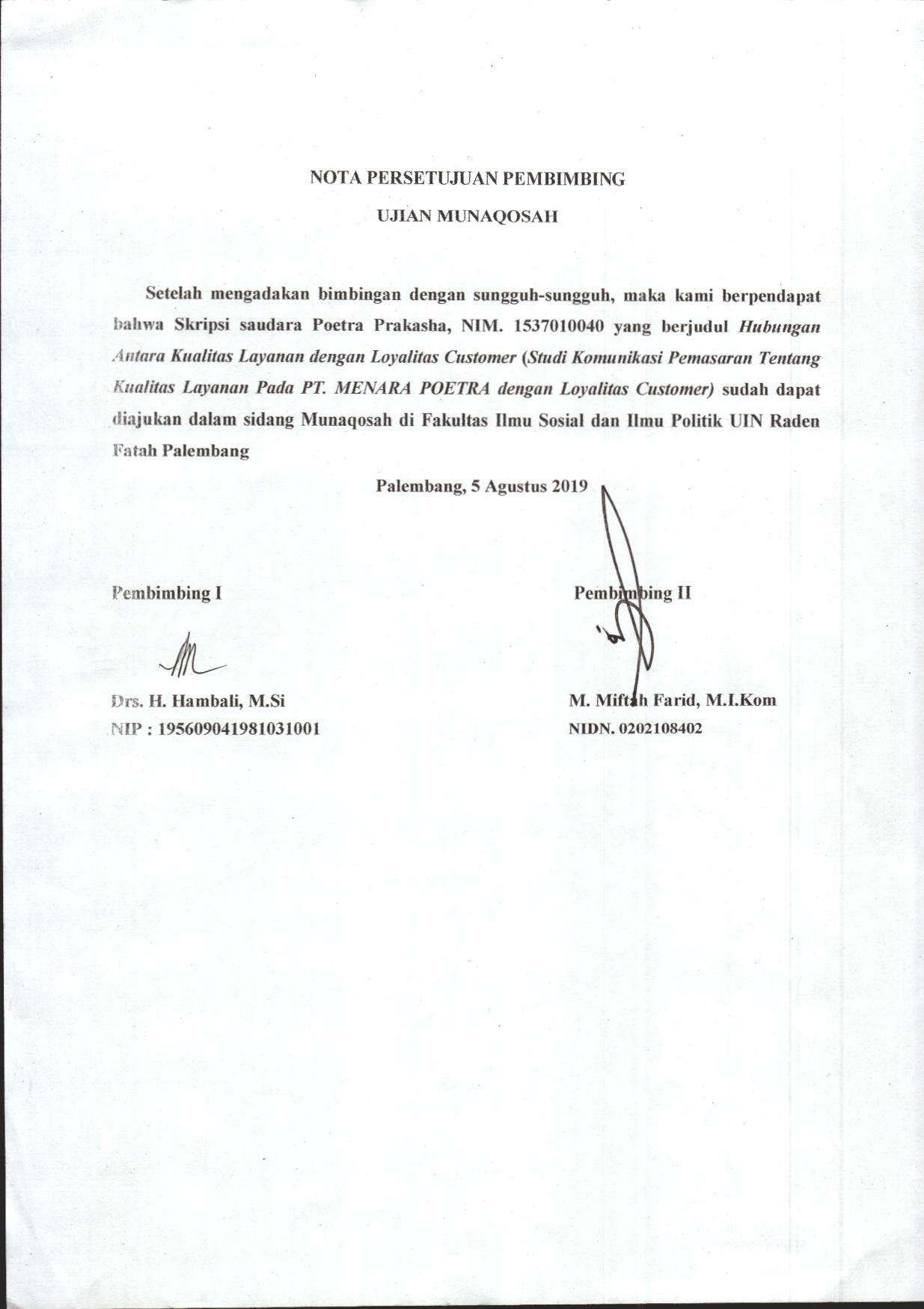 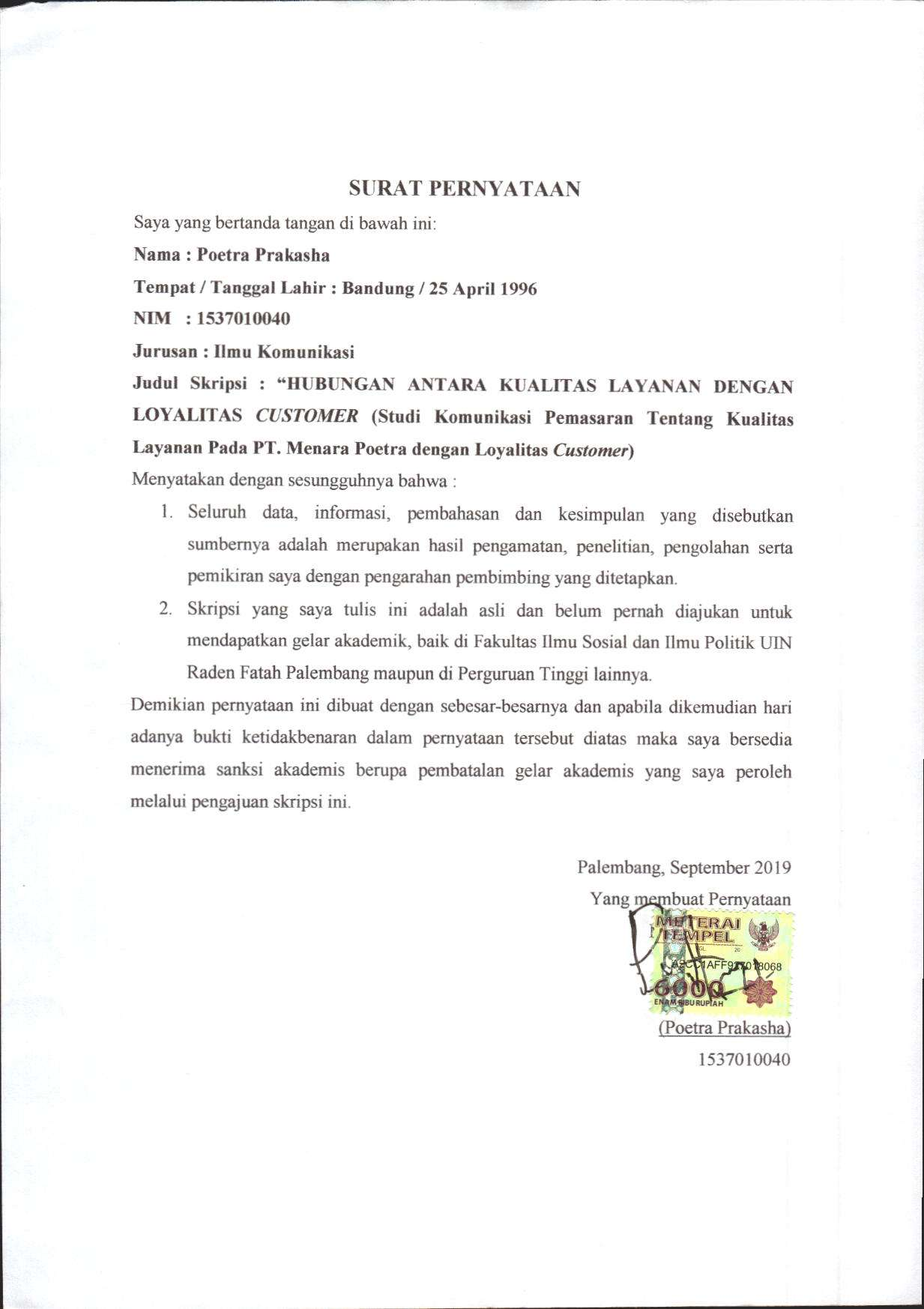 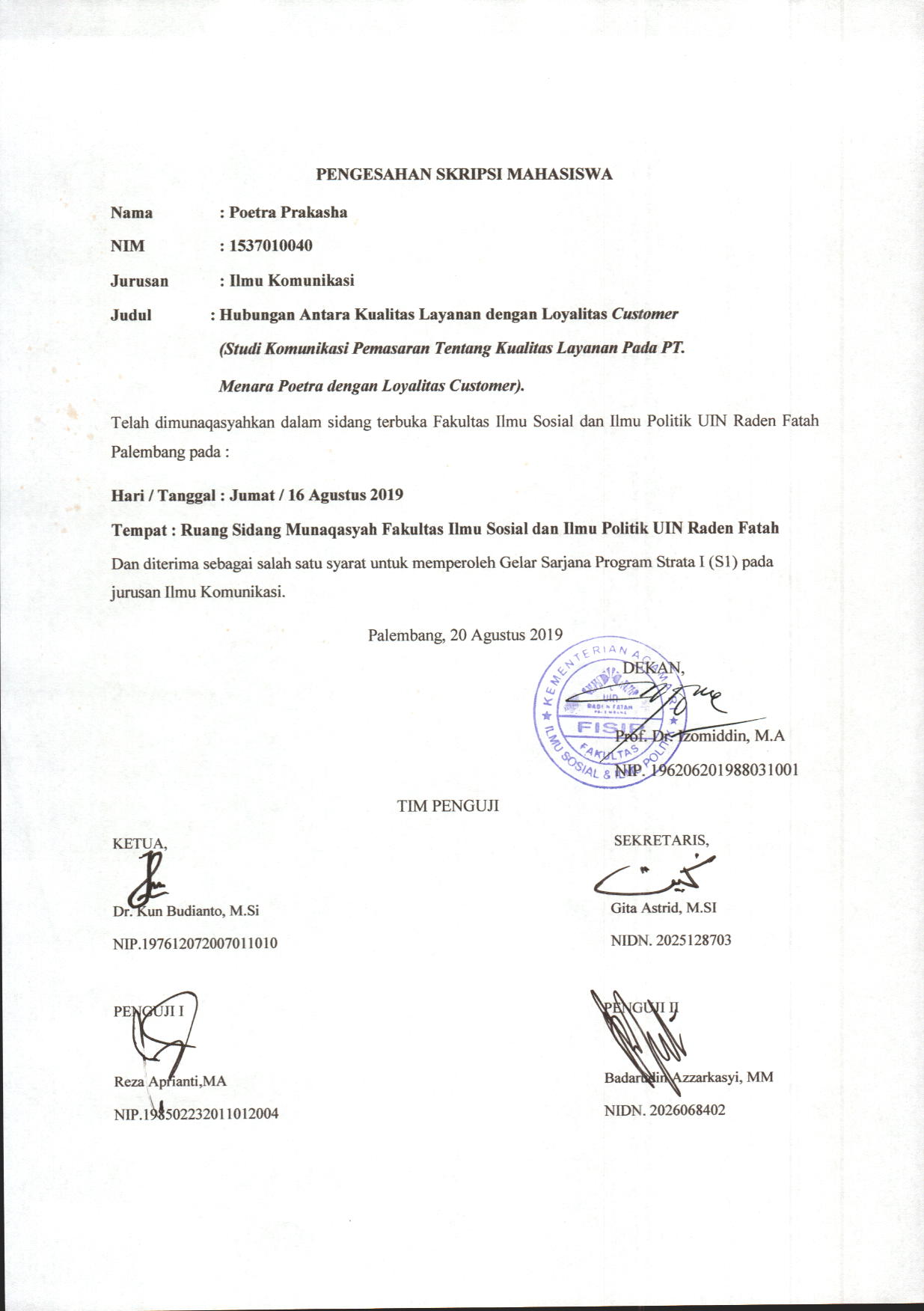 MOTTO“Kesuksesan itu bukanlah suatu hal yang dapat siap dalam semalam. Begitupun ketika Anda memikirkan ingin menjadi apa dan seperti siapa. Maka bersiaplah untuk menyiapkan diri dari sekarang dalam menyambut sebuah kesempatan. Karena kesuksesan datang disaat kesempatan dan persiapan berjumpa. (Poetra Prakasha).Kupersembahkan kepada :Kedua orang tua, ayahandaku tercinta Iriadi Muslimin dan Ibundaku tersayang Erlina RochmulyatiProgram Studi Ilmu Komunikasi Fakultas Ilmu Sosial dan Ilmu PolitikAlmamaterku Universitas Islam Negeri Raden Fatah Palembang.KATA PENGANTAR 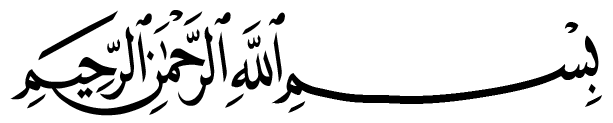 Assalamu’alaikumWr.WbPuji Syukur kehadirat Allah SWT yang telah mengizinkan penulis menyelesaikan skripsi dengan judul “HUBUNGAN ANTARA KUALITAS LAYANAN DENGAN LOYALITAS CUSTOMER (Studi Komunikasi Pemasaran Tentang kualitas layanan pada PT. MENARA POETRA dengan Loyalitas Customer)”. Sholawat dan salam semoga tercurahkan kepada Nabi Muhammad SAW, beserta keluarganya, sahabatnya dan umatnya hingga akhir zaman. AminDalam penulisan skripsi ini telah banyak pihak yang terlibat dalam memberikan bantuan berupa dorongan semangat dan pemikiran baik secara langsung maupun tidak langsung. Untuk itu penulis ingin mengucapkan terima kasih kepada :Kedua Orang Tuaku Tercinta Iriadi Muslimin dan Dra. Hj. Erlina Rochmulyati yang selalu mendoakan, mencurahkan cinta dan kasih sayang.Prof. Drs. H. M. Sirozi, MA., Ph. d selaku Rektor UIN Raden Fatah Palembang sebagai figur yang penulis, semasa penulis menimba ilmu dikampus Universitas Islam Negeri Raden Fatah Palembang.Prof. Dr. H. Izomiddin, M.A selaku Dekan Fakultas Ilmu Sosial dan Ilmu Politik Universitas Islam Negeri Raden Fatah Palembang, yang telah mencurahkan baktinya kepada kami, selaku Mahasiswa Fakultas Ilmu Sosial dan Ilmu Politik UIN Raden Fatah.Reza Aprianti, MA selaku Ketua Jurusan Ilmu Komunikasi dan Gita Astrid, M.Si selaku Sekretaris Jurusan Ilmu Komunikasi yang telah memberikan pengarahan dan membantu penulis secara tidak langsung dalam menyiapkan skripsi ini.Drs. H. Hambali, M.Si dan Miftah Farid, M.I.Kom selaku pembimbing skripsi I dan pembimbing skripsi II yang telah meluangkan waktunya untuk memberikan bimbingan, memberikan arahan, masukan dan motivasi, sehingga selesainya skripsi ini.Wanda Thursina, SE yang telah meluangkan waktunya membantu sehingga terselesaikan skripsi ini.Staff dan Karyawan PT. Menara Poetra yang telah meluangkan waktunya memberikan data dan informasi terhadap penelitian ini.Keluarga Besar H.M. Said yang telah memberikan support dan doa yang begitu besar sehingga terselesaikannya skripsi ini.Keluarga Besar H. Udjang Abdullah yang telah memberikan support dan doa yang begitu besar sehingga terselesaikannya skripsi ini.Seluruh Bapak dan Ibu Dosen Fakultas Ilmu Sosial dan Ilmu Politik yang dengan sabar memberi petunjuk, bimbingan serta ilmu selama penulis mengikuti perkuliahan.Civitas Akademik Fakultas Ilmu Sosial dan Ilmu Politik Universitas Islam Negeri Raden Fatah Palembang.Semua Sahabat Fakultas Ilmu Sosial dan Ilmu Politik Jurusan Ilmu Komunikasi angkatan 2015 (kelas A & B) yang telah mengisi hari-hari penulis dengan canda tawa dan ide-ide cemerlang sehingga selesainya skripsi ini.Serta semua pihak yang tidak dapat penulis sebutkan satu persatu, yang telah membantu terselesaikan skripsi iniPenulis menyadari bahwa skripsi ini masih jauh dari kesempurnaan baik dari segi isi maupun cara penyusunannya. Oleh karena itu, penulis mengharapkan saran dan kritik yang bersifat membangun dari pembaca. Semoga skripsi ini dapat memberikan manfaat kepada pembaca umumnya dan penulis khususnya.Wassalamu’alaikum Wr. WbPalembang,  September 2019Poetra Prakasha1537010040DAFTAR ISI HALAMAN JUDUL 		iSURAT PERNYATAAN 		iiLEMBAR PERSEMBAHAN 		iiiABSTRAK		ivABSTRACT		vKATA PENGANTAR		viDAFTAR ISI		viiDAFTAR TABEL		viiiDAFTAR GAMBAR		ixBAB I PendahuluanLatarBelakangMasalah		1PerumusanMasalah		6TujuanPenelitian		6TujuanUmum		6TujuanKhusus		6KegunaanPenelitian		7KegunaanTeoritis		7KegunaanPraktis		7TinjauanPustaka		8KerangkaTeori		11KomunikasiPemasaran		11PelayananJasa		12Tangible 		17Empathy 		18Responsiveness		20Reliability		20Assurance		22Keramahan		22Kompetensi		23Reputasi		23Keamanan		23LoyalitasCustomer		24PengertianLoyalitas		24KarakteristikLoyalitasCustomer		25Tingkat loyalitasCustomer		26HipotesisPenelitian		48Hipotesis Mayor		48Hipotesis Minor		48MetodologiPenelitian		49Korelasi		49Data danJenis data 		50TeknikPengumpulan Data		50Kuesioner		51Wawancara		51ValiditasdanReliabilitasInstrumen		51Validitas		51Reliabilitas		52Lokasipenelitian		54OperasionalVariabel		54VariabelPenelitian		54VariabelX = KualitasLayanan PT. Menara Poetra		55Sub Variabel X1 :Tangibles / BuktiLangsung		55Sub Variabel X2 :Empathy 		56Sub Variabel X3 :Responsiveness		56Sub Variabel X4 :Reliability		56Sub Variabel X5 :Assurance		57Variabel Y = LoyalitasCustomer		58PopulasidanSampel		61Populasi	 	61Sampel	 	61Derajatkeseragaman	 	61Derajatkemampuanpenelitimengenalsifat-sifatKhususpopulasi	 	62Presisi / kesamaan yang dikehendakipeneliti		62Penggunaanteknik sampling yang tepat		63TeknikAnalisis Data	 	65Teknikanalisisdeskriptif	 	65TeknikanalisisStatistikinferensial	 	66BAB II GambaranUmumLokasiPenelitian	 	692.1 SejarahSingkat Perusahaan 	 	692.2 Visi, Misi, Logo Perusahaan	 	692.2.1 Visiperusahaan	 	692.2.2 Misiperusahaan	 	692.2.3 Logo Perusahaan	 	702.3 StrukturOrganisasi Perusahaan	 	702.4 Konsumen PT. Menara Poetra	 	722.4.1 MetodeDistribusi	 	722.4.2 MetodePembayaran	 	722.5 Macam-MacamProduk Perusahaan	 	73BAB III HASIL DAN PEMBAHASAN 	 	75AnalisisHubunganKualitasLayanandenganLoyalitasCustomer(StudiKomunikasiPemasaranTentangKualitasLayananPada PT. Menara Poetra denganLoyalitasCustomer)	 	75KriteriaValiditasdanReliabilitas	 	75Deskripsi data KarakteristikResponden	 	76AnalisisDeskriptif Data Penelitian	 	79VariabelLayanan PT. Menara Poetra	 	81Sub VariabelTangible	 	81Sub VariabelEmpathy	 	83Sub VariabelResponsiveness	 	84Sub VariabelReliability	 	85Sub VariabelAssurance		87Sub VariabelLoyalitasCustomer	 	89AnalisisStatistikInferensial	 	91AnalisisHipotesis Mayor (X-Y)	 	92AnalisisHipotesis Minor (X-Y)	 	93Analisishubungan X1 – Y		 	95Analisishubungan X2 –Y		 	96Analisishubungan X3 – Y		 	97Analisishubungan X4 – Y		 	98Analisishubungan X5 – Y		 	99BAB IV PENUTUP 		 	100Kesimpulandan Saran 		 	1004.1 Kesimpulan		 	1004.2 Saran 		 	101DAFTAR PUSTAKA	LAMPIRAN 	DAFTAR TABEL Tabel 1.1. MatriksHasilPenelitianTerdahulu	 	9Tabel 1.2 OperasionalVariabel		 	59Tabel 2.1 Daftar Nama Perusahaan SampelPenelitian	 	64Tabel 3.1 HasilUjiReliabilitas		 	76Tabel 3.2 Jenis Usaha Responden		 	77Tabel 3.3 JabatanResponden		 	77Tabel 3.4 Lama PenggunaanLayanan	 	78Tabel 3.5 Produk Yang dibeliResponden	 	79Tabel 3.6 JawabanRespondenVariabelTangibles	 	81Tabel 3.7 JawabanRespondenVariabelEmpathy	 	83Tabel 3.8 JawabanRespondenVariabelResponsiveness	 	85Tabel 3.9 JawabanRespondenVariabelReliability	 	86Tabel 3.10 JawabanRespondenVariabelAssurance	 	88Tabel 3.11 JawabanRespondenVariabelLoyalitas	 	90Tabel3.12 Guilford’s Emperical Rule	 	92Tabel 3.13 Korelasi Mayor		 	92Tabel 3.14 Korelasi		 	94DAFTAR GAMBARGambar 2.1 SegitigaPemasaranJasa	 	14Gambar 2.2 Profit Generator System	 	28Gambar 2.3 langkah-langkahperubahanSikap	 	41Gambar 2.4 KerangkaPemikiranPenelitian	 	47Gambar 3.1 Logo perusahaan		 	70 ABSTRAKPT. Menara Poetra merupakan perusahaan yang bergerak di bidang distribusi dan penjualan produk Frozen Meat. Menjaga kualitas pelayanan merupakan problem yang harus diatasi untuk menentukan keberhasilan penjualan dalam mencapai tujuan dan menghadapi persaingan.Tujuan penelitian ini adalah untuk mencari hubungan antara Kualitas Layanan PT. Menara Poetra dengan loyalitas customer. Metode yang digunakan adalah metode korelasional dengan teknik analisis dengan statistik deskriptif dan inferensial melalui uji statistik Rank Order Spearman (Rs). Teknik pengumpulan data dilakukan melalui kuesioner dan studi kepustakaan. Sample yang diperoleh dari populasi sebesar 239 customer adalah 34 responden dengan menggunakan teknik sampling acak sederhana.Hasil penelitian menunjukkan bahwa dari 6 sub hipotesis yang diajukan hanya 5 yang diterima. Pengujian menunjukkan bahwa bukti langsung, keandalan, daya tanggap, jaminan dan empati berhubungan dengan loyalitas customer. Jadi, berdasarkan hasil penelitian dapat disimpulkan bahwa layanan PT. Menara Poetra berhubungan dengan loyalitas customer.Kata Kunci: Kualitas Layanan, Loyalitas CustomerABSTRACT PT. Menara Poetra is a company engaged in the distribution and sale of Frozen Meat products. Maintaining service quality is a problem that must be overcome to determine sales success in achieving goals and facing competition.The purpose of this study was to find a relationship between Quality of Service of PT. MenaraPoetra with customer loyalty.The method used is a correlational method with analysis techniques with descriptive and inferential statistics through the Spearman Rank Order test (Rs). Data collection techniques were carried out through questionnaires and study libraries. Samples obtained from a population of 239 customers were 34 respondents using a simple random sampling technique.The results showed that of the 6 sub-hypotheses proposed only 5 were accepted. Testing shows that direct evidence, reliability, responsiveness, assurance and empathy are related to customer loyalty. So, based on the results of the study it can be concluded that the services of PT. MenaraPoetra is related to customer loyalty.Keynote : Service Quality, Customer Loyalty BAB IPENDAHULUANLatar Belakang Masalah Mendirikan suatu perusahaan bukanlah suatu pekerjaan yang mudah, sehingga untuk memelihara, mempertahankan agar tetap eksis, bahkan mengembangkan perusahaan yang sudah didirikan merupakan pekerjaan yang jauh lebih berat.Tingginya tingkat persaingan dewasa ini mendorong perusahaan untuk semakin inovatif dan harus mampu menyesuaikan diri dengan perubahan yang terjadi. Pasang surut perusahaan tersebut seringkali terjadi seiring dengan perubahan kondisi lingkungannya.Perusahaan yang bergerak di bidang distribusi dan penjualan produk Frozen Meat juga tidak terlepas dari persaingan, yaitu dengan munculnya pesaing-pesaing bidang distribusi dan penjualan produk Frozen Meat yang sama merupakan ancaman bagi perusahaan produk Frozen Meat yang bersangkutan. Saat ini usaha di bidang distribusi dan penjualan produkFrozen Meat tumbuh dengan pesat. Seiring majunya masyarakat, makin terbuka dan berkembangnya kesadaran masyarakat akan arti pentingnya produk Frozen Meat. Di era dimana seseorang dituntut kebutuhan pangan masyarakat, berdampak pada semakin meningkatnya tingkat kebutuhan produk Frozen Meat.Berbagai kejadian di masa silam yang sejalan dengan perkembangan zaman membuat masyarakat sadar betapa pentingnya jasa olahan pangan ini sebagai sarana untuk menjamin keamanan serta kebutuhan masyarakat sehari-hari.Adanya pesaing-pesaing dalam bidang produk yang sama,diperlukan strategi keunggulan bersaing. Keunggulan tersebut dapat dilakukan salah satunya dengan cara memahami apa yang diinginkan oleh customer yaitu pelayanan (service) yang bertujuan untuk menciptakan kepuasan customer. Hal tersebut perlu dilakukan karena konsumen tidak hanya sekedar membeli produk melainkan selalu memperhatikan segala sesuatu yang menyangkut aspek kualitas yang melekat pada produk tersebut. Oleh karena itu, perusahaan harus memfokuskan pada upaya pemenuhan kebutuhan dan juga keinginan customer dengan memberikan layanan yang cepat dan akurat sesuai dengan yang dapat dijanjikan dan berhubungan dengan kinerja yang terkait.Perusahaan juga dituntut untuk mampu membantu customer dengan layanan yang cepat dan tanggap serta bermanfaat, pengetahuan yang dimiliki oleh karyawan, kesabaran dan kesopanan dalam melayani dan mampu menanamkan kepercayaan keamanan, kemampuan dalam memberikan perhatian atas keluhan customer, komunikasi yang baik dan kemudahan dalam melakukan tranksaksi serta mencakup fasilitas fisik, perlengkapan, penampilan pegawai dan sarana komunikasi. Dengan kata lain, sebagai penilaian atas sejauh mana suatu pelayanan itu sendiri sesuai dengan apa yang seharusnya diberikan kepada customer. Jika perusahaan mampu memenuhi keinginan customer (pelanggan) tersebut, tentunya akan tercapai apa yang disebut dengan kepuasan customer, dimana kepuasan yang dirasakan dapat menimbulkan respon positif bagi perusahaan berupa kepercayaan customer. Loyalitas customer yang dimaksudkan dalam hal ini, yaitu terjadinya pembelian ulang dan menganjurkan customer lain agar membeli produk yang sama dari perusahaan tersebut. Keuntungan lain akan diperoleh perusahaan yaitu penyebaran informasi positif dari satu customer ke customer yang lain dan reputasi perusahaan yang menjadi lebih baik di mata masyarakat pada umumnya dan customer pada khususnya. Kepercayaan tidak muncul dengan sendirinya. Loyalitas akan muncul apabila pelanggan telah merasakan kepuasan layanan dan produk. Sebaik apapun cara perusahaan memasarkan serta mengiklankan, jika hal tersebut tidak menimbulkan kepuasan pada diri konsumen, mustahil kepercayaan akan terbentuk. Bahkan konsumen tidak selalu akan serta merta membeli suatu produk hanya setelah menerima stumuli-baik berupa iklan atau penjelasan dari seorang sales perusahaan. Ada proses “menimbang” di dalam dirinya sebelum ia memutuskan untuk membeli suatu produk atau memberikan loyalitasnya. Ini karena konsumen yang dalam hal ini adalah manusia tidak sekedar merespon stimulus yang “mengenainya”. Sebagaimana pandangan psikologi kognitif bahwa manusia adalah organisme aktif yang menafsirkan dan bahkan mendistorsi lingkungan. Ia menangkap terlebih dahulu pola stimuli yang mengenainya secara keseluruhan dalam satuan-satuan yang bermakna, sebelum memberikan responnya.Berbicara loyalitas sebagaimana dijelaskan di atas tentunya tidak bisa lepas dari layanan yang berkualitas dari sebuah perusahaan. Layanan yang berkualitas lebih merupakan suatu proses kesatuan dengan faktor lainnya misalnya dengan bagian back office atau dengan bagian pendukung lainnya. Layananberkualitas dalam hal ini tentu saja tidak sebatas senyum ramah (courtesy) dari bagian logistik, tetapi lebih dari itu.Persaingan yang semakin ketat dalam bidang distribusi dan penjualan produkFrozen Meatmenuntut PT. Menara Poetra untuk meningkatkan kualitas dan nilai pelayanan yang diberikan kepada Customer agar dapat mempertahankan eksistensinya sebagai olahan pangan yang dapat memberikan kepuasan optimal baik kepada Customer yang membeli suatu produk Frozen Meat.Berikut ini merupakan nama-nama perusahaan pesaing (competitor) PT. Menara Poetra yang bergerak di bidang yang sama yaitu distribusi dan penjualan produk Frozen Meatdiantaranya adalah PT. Agro Boga Utama cabangPalembang, Perum Bulog, PT. Sukanda Jaya (Produksi dari Diamond Ice Cream) dan PT. Subuh Utama Willindo cabang Palembang dan Amir Fresh.Tidak dipungkiri lagi, pada situasi persaingan dunia distributor, aspek pelayanan customer adalah titik kritis yang harus dikelola dengan baik. Dengan semakin majunya teknologi, maka unggulan suatu produk Frozen Meat sangat sulit untuk terus menerus dipertahankan dari upaya peniruan apalagi memang tidak ada perlindungan paten dari produk Frozen Meat.Competitor tidak sulit untuk mengetahui, meniru dan menyusun cara – cara untuk mematahkan keunggulan tersebut. Oleh sebab itu, sentuhan pelayanan yang tepat akan berperan dalam memberikan nilai lebih terhadap kualitas penerimaan (persepsi) Customer terhadap produk secara keseluruhan.Kualitas pelayanan merupakan salah satu faktor kunci bagi keberhasilan produk Frozen Meat sebagai perusahaan distribusi penjualan produk Frozen Meatdan tidak dapat dipungkiri dalam produk Frozen meat kecuali menempatkan masalah kepuasan maksimal dan kepercayaan terhadap Customer melalui pelayanan sebagai salah satu komitmen bisnisnya.Jika pelayanan yang diberikan kepada Customer itu baik dan memuaskan maka akan mempunyai pengaruh positif terhadap kinerja usaha, sebaliknya pelayanan yang diberikan kepada Customer kurang memuaskan maka akan berpengaruh negatif terhadap kinerja usaha, jadi pelayanan mempunyai andil dan peran terhadap kinerja usaha.Hubungan antara perusahaan produk Frozen Meat dan Customer yang membeli sebuah produk dapat dilihat sebagai sebuah hubungan sosial. Dengan berlandaskan teori pertukaran sosial dari John Thibaut dan Harold Kelley (1959), dapat diteliti mengenai hubungan yang terjadi antara layanan jasa dan kepuasan yang oleh Pelanggannya (Customer).Kualitas pelayanan dan Loyalitas konsumen yang dimiliki oleh perusahaan adalahperusahaan menyiapkan produk yang kualitas sesuai dengan permintaan konsumen, harga yang ditawarkan oleh pihak marketing kepada konsumen dengan cara negosiasi dan waktu pengantaran barang kepadacustomer tepat waktu, pemesanan disesuaikan dengan kebutuhan konsumen tidak dadakan.Sistem pembelian yang dimiliki oleh perusahaan ada 3 macam antara lain: tunai atau bayar ditempat pada saat pengantaran, kredit, Term of Payment (TOP) atau kontra bon dan transfer (Cash / Kredit). Sistem penjualan yang digunakan oleh perusahaan adalah bisa dengan cara mengambil sendiri (datang ke kantor), bisa juga dengan via gosend atau diantar secara langsung oleh bagian pengiriman (Delivery).Teori pertukaran sosial ini berasumsi bahwa setiap individu secara sukarela memasuki dan tinggal dalam hubungan sosial hanya selama hubungan tersebut cukup memuaskan ditinjau dari segi ganjaran dan biaya. Hal tersebut mengartikan bahwa seorang anggota kelompok akan terus membina sebuah hubungan sosial apabila hubungan tersebut memberikan kepuasan kepadanya, dimana kepuasan tersebut ditinjau dari ganjaran yang ia terima dan biaya yang harus dikeluarkan.Adanya isu dari para Customer PT. Menara Poetra bahwa Penilaian pelayanan yang merupakan perbandingan antara nilai total yang diterima customer dengan biaya total yang dikorbankan untuk mendapatkan nilai pelayanan produk atau jasa yang diberikan oleh PT. Menara Poetra relatif mahal dan sulit, misalnya customer mengeluh terkait harga produk PT.Menara Poetra sangat merepotkan dan juga biaya resiko sendiri dianggap terlalu tertinggi, pelayanan karyawan yang lamban dan kurang ramah, kurangnya hubungan komunikasi antara pihak karyawan dengan customer. Masih rendahnya tingkat kepuasan PT. Menara Poetra untuk bersaing dalam bidang distribusi dan penjualan produk Frozen meat ini diduga karena dalam pelaksanaan operasionalnya. Dimana Customer yang memiliki tingkat kepercayaan yang tinggi akan selalu melakukan perilaku ulang dalam menggunakan produk-produk yang disediakan oleh PT.Menara Poetra dan rasa royal ini akan meningkatkan Customer untuk menggunakan produk-produk Frozen meat yang disediakan oleh pihak pesaing. Oleh sebab itu kesuksesan pemasaran produk Frozen Meat dapat dicapai melalui fokus pada kualitas dan nilai pelayanan untuk meningkatkan kepercayaan Customer.Dari uraian diatas jelas bahwa Customer merupakan salah satu alasan bagi keberadaan perusahaan untuk dapat unggul dalam persaingan. Khususnya bagi perusahaan yang bergerak di bidang distribusi dan penjualan produk Frozen Meat sebagai penghasil produk Frozen Meat penjamin resiko karena di masa yang akan datang, usaha ini akan memiliki potensi yang tinggi mengingat bahwa kebutuhan masyarakat semakin meningkat dan semakin pula meningkatnya resiko yang terjadi. Di sinilah produk Frozen Meat untuk membantu memenuhi kebutuhan masyarakat.Setelah melihat betapa pentingnya kualitas pelayanan produk Frozen Meatdalam usaha untuk meningkatkan kepuasan bagi Customer maka diperlukan penelitian dengan judul: “HUBUNGAN ANTARA KUALITAS LAYANAN DENGAN LOYALITAS CUSTOMER (Studi Komunikasi Pemasaran Tentang kualitas layanan pada PT. MENARA POETRA dengan Loyalitas Customer)” Perumusan Masalah Berdasarkan pemikiran di atas, maka permasalahan yang akan diteliti dalam penelitian ini dirumuskan sebagai berikut: Bagaimana Hubungan bukti langsung antara Kualitas Layanan pada PT.Menara Poetra dengan Loyalitas Customer?”Bagaimana hubungan empati antara kualitas layanan PT. Menara Poetra dengan Loyalitas Customer ?Bagaimana hubungan daya tanggap antara kualitas layanan PT. Menara Poetra dengan Loyalitas Customer?Bagaimana hubungan keandalan antara kualitas layanan PT. Menara Poetra dengan Loyalitas Customer?Bagaimana hubungan jaminan antara kualitas layanan PT. Menara Poetra dengan Loyalitas Customer?Tujuan Penelitian 1.3.2 Tujuan Khusus Tujuan khusus dari penelitian ini adalah :Mengetahui adakah hubungan bukti langsung kualitas layanan PT. Menara Poetra dengan Loyalitas CustomerMengetahui adakah hubungan antara empati kualitas layanan PT. Menara Poetra dengan Loyalitas Customer Mengetahui adakah hubungan antara daya tanggap kualitas layanan PT. Menara Poetra dengan Loyalitas Customer Mengetahui adakah hubungan antara keandalan kualitas layanan PT. Menara Poetra dengan Loyalitas Customer Mengetahui adakah hubungan antara jaminan kualitas layanan PT. Menara Poetra dengan Loyalitas Customer Manfaat Penelitian Hasil dari penelitian ini dapat digunakan untuk keperluan teoritis maupun keperluan secara praktis.Hasil penelitian ini diharapkan dapat menjadi sumbangan pemikiran bagi pengembangan akademis mengenai komunikasi pemasaran, khususnya yang berhubungan dengan upaya pemenuhan kebutuhan Customer.Tinjauan PustakaTinjauan pustaka dalam penelitian dengan judul “Hubungan Antara Kualitas Layanan dengan Loyalitas Customer” sangat membutuhkan dan bergantung sekali pada data dan informasi untuk tinjauan pustaka dalam penelitian ini diambil dari buku-buku yang mendasari bidang keilmuan serta rujukan penelitian sebelumnya (karya peneliti dalam bentuk skripsi).Penulis menyadari sepenuhnya bahwa pentingnya rujukan penelitian sebelumnya yang berkaitan dan berhubungan dengan penelitian yang dilakukan oleh penulis.Adapun penelitian terdahulu yang relevan sebagai agar penelitian yang akan dilaksanakan ini dapat ditunjukkan dengan perbedaan yang ada adalah diantaranya :Pada Skripsi Yuliyanto, Mahasiswa Program Studi Ilmu Komunikasi, Sekolah Tinggi Ilmu Sosial dan Ilmu Politik (STISIPOL Candradimuka) Palembang (2013)1 dengan Judul “Analisis Kualitas Layanan Internet Telkom Speedy untuk meningkatkan Kepuasan Customer pada PT. Telkom Palembang”. Hasil penelitian menunjukkan bahwa kualitas pelayanan berpengaruh secara signifikan terhadap kepuasan pelanggan Internet Speedy dengan taraf signifikan sebesar 0,000<0,0674 yang berdampak pada kepuasan pelanggan Telkomspeedy terhadap layanan di PT. Telkom Palembang.Pada skripsi Desi Amanah, Mahasiswi Program Studi Ilmu Komunikasi Universitas Bina Darma Palembang (2014)2 dengan judul “Pengaruh Kekuatan Merek Terhadap Loyalitas Pengguna Provider Telkomsel”. Hasil penelitian ini menunjukkan bahwa adanya pengaruh kekuatan merek terhadap loyalitas pengguna provider Telkomsel pada mahasiswa Fakultas Ilmu Komunikasi Universitas Bina Darma Palembang. Dari data jawab responden, terlihat bahwa dimensi yang paling besar pengaruhnya terhadap loyalitas pengguna provider Telkomsel terletak pada dimensi yang menunjukkan kekebalan dari tarikan pesaing. Pada Skripsi Vincentius Eko Apriyadi, Mahasiswa Program Studi Ilmu Komunikasi Universitas Bina Darma Palembang (2013)3 dengan judul “Pengaruh Pelayanan dan Kualitas Produk Terhadap Kepuasan Pelanggan pada 7th Street Bakery Palembang”. Hasil penelitian ini menunjukkan bahwa sebagian responden memberikan tanggapan adanya penilaian setuju yang tinggi terhadap bukti fisik (tangible) yang dimiliki oleh 7thStreet Bakery Palembang dalam hal pelayanan dengan nilai mean sebesar 3,23 berada pada rentang skala yang tinggi.Pada skripsi Siska Ramadhanti, Mahasiswi Program Studi Ilmu Komunikasi, Sekolah Tinggi Ilmu Sosial dan Ilmu Politik (STISIPOL Candradimuka)4 Palembang (2018) dengan judul “Analisis Kualitas Pelayanan Staff Front Office Department Terhadap Minat Tamu Menginap di Hotel Imara Palembang”. Hasil penelitian ini menunjukkan bahwadalam memenuhi kebutuhan tamu di Hotel pihak Front Office Department telah berusaha melakukan yang terbaik, salah satunya dengan memberikan pelayanan lebih sesuai dengan permintaan tamu. Pengadaan kebutuhan sesuai dengan permintaan tamu, maka hal tersebut dapat meningkatkan kenyamanan tamu, sehingga dapat memberikan kesan yang baik kepada tamu yang akan datang kembali menginap di Hotel Imara Palembang.Pada skripsi Pandes Ridanto, Mahasiswa Program Studi Ilmu Komunikasi Sekolah Tinggi Ilmu Sosial dan Ilmu Politik (Stisipol Candradimuka) Palembang (2016)5 dengan judul “Strategi Customer Relations Untuk MeningkatkanKepuasan Nasabah Bank BCA KCP A. Rivai Palembang”. Penelitian ini menjelaskan bahwa ada tahap yang diberikan pihak Bank BCA KCP A. Rivai Palembang terhadap kepuasan Nasabah yaitu, Fact finding yaitu dengan menggunakan berbagai media, kemudian tahap Planning and Program dengan cara melakukan perencanaan dan program dengan memberikan pembekalan kepada customer relations dan unit-unit lainnya dan tahap Action and Communication, strategi customer relations untuk meningkatkan kepuasan nasabah.Kelebihan penelitian terdahulu yang dapat saya jadikan referensi adalah karena skripsi penelitian terdahulu sama halnya dengan penelitian yang saya teliti saat ini, adapun yang membedakan penelitian terdahulu dengan penelitian saat ini yaitu berbicara tentang kualitas layanan dan kepuasan pelanggan pada perusahaan tersebuTabel 1.1Matriks Hasil Penelitian TerdahuluKerangka BerpikirKomunikasi Pemasaran Untuk dapat mengetahui lebih jelas mengenai konsep komunikasi pemasaran, maka haruslah dimengerti terlebih dahulu kedua komponen yang terdapat dalam komunikasi pemasaran yaitu komponen komunikasi dan komponen pemasaran.Apabila konsep kedua komponen tersebut telah dimengerti, maka konsep komunikasi pemasaran pun dapat disimpulkan dengan benar.Konsep komunikasi pemasaran dapat dipahami dengan menguraikan kedua unsur pokoknya, yaitu komunikasi dan pemasaran.Lasswell mengatakan bahwa komunikasi adalah proses penyampaian pesan oleh komunikator kepada komunikan melalui media yang menimbulkan efek tertentu.Pemasaran adalah suatu proses sosial dan manajerial dimana individu dan kelompok mendapatkan kebutuhan dan keinginan mereka dengan menciptakan, menawarkan, dan bertukar sesuatu yang bernilai satu sama lain. Komunikasi pemasarangabungan dari kegiatan komunikasi dan pemasaran. Disini berarti kegiatan komunikasi yang dilakukan bertujuan untuk memasarkan atau mempublikasikan produk yang dihasilkan oleh suatu perusahaan, baik barang maupun jasa, guna mendapatkan keuntungan dari proses penjualan produk yang dipasarkan tersebut.Pelayanan Jasa Dalam konsep komunikasi pemasaran dijelaskan bahwa yang disalurkan oleh produsen bukan hanya benda-benda yang berwujud saja tetapi juga layanan jasa. Jasa lebih bersifat tidak berwujud (intangible)dan tidak penting (immaterial)karena apa yang dipasarkan tidak kasat mata dan tidak dapat diraba. Oleh karena itu dalam mengkomunikasikan dan memasarkan pelayanan jasa, interaksi antara konsumen atau Customer dengan karyawan adalah penting untuk dapat mewujudkan jasa sebagai sebuah layanan yang bisa bermanfaat dan dirasakan oleh Customernya.Jasa dapat langsung dirasakan oleh konsumennya, tetapi juga terdapat jasa yang baru dapat dirasakan apabila menggunakan suatu produk.Untuk layanan PT. Menara Poetra ini, semua produk yang baru dapat dirasakan apabila menggunakan produk pendukung, dalam hal ini produk dari PT.Menara Poetra.Seperti yang diungkapkan oleh William J. Stanton (1981) dalam buku manajemen pemasaran dan Pemasaran Jasa karangan Prof. Dr. H. Buchari Alma.“Layanan adalah kegiatan yang dapat diidentifikasi secara terpisah, yang pada dasarnya tidak berwujud yang memberikan kepuasan-keinginan dan yang tidak selalu terikat dengan penjualan produk atau layanan lain. Untuk menghasilkan layanan mungkin atau mungkin tidak memerlukan penggunaan barang berwujud.Namun, ketika penggunaan tersebut diperlukan, tidak ada pengalihan hak (kepemilikan permanen) ke barang-barang bukti fisik ini”.Jasa adalah sesuatu yang dapat diidentifikasi secara terpisah tidak berwujud, ditawarkan untuk memenuhi kebutuhan. Jasa dapat dihasilkan dengan menggunakan benda-benda berwujud atau tidak.Pemikiran diatas dikuatkan oleh pendapat Kotleryang menyatakan bahwa terdapat jenis jasa. Pembagian jasa tersebut adalah sebagai berikut: Barang berwujud murni Disini penawaran hanya terdiri dari barang berwujud, seperti sabun, pasta gigi atau garam. Tidak ada jasa yang menyertai produk tersebut.Barang berwujud yang disertai jasa Disini penawaran terdiri dari barang berwujud dengan satu atau lebih jasa untuk mempertinggi daya Tarik konsumen.Campuran Di sini penawaran terdiri dari barang jasa dengan proporsi yang sama. Jasa utama yang disertai barang dan jasa tambahan Di sini penawaran terdiri jasa utama dengan jasa tambahan dan barang pelengkap.Jasa murni Disini penawaran hanya terdiri jasa saja Berdasarkan pemikiran tersebut, maka layanan PT. Menara Poetra sendiri masuk dalam jenis yang keempat yaitu produk utama dengan produk tambahan dan barang pelengkap. Dimana produk utama yang dimaksud adalah produkFrozen MeatKualitas sebuah produk Frozen Meat juga dipengaruhi oleh reputasi dari perusahaan distribusi dan penjualan. Apakah perusahaan tersebut dapat dipercaya atau tidak.apabila reputasi perusahaan tersebut baik di mata customer maka customer tidak ragu untuk membeli produk tersebut. Tetapi customer tidak percaya kepada perusahaan dikarenakan reputasinya yang tidak baik, maka customer enggan untuk membeli produk yang ditawarkannya.Untuk dapat menjadi perusahaan penyedia layanan jasa yang dipercaya oleh customer, maka perusahaan produk Frozen Meat harus mampu mengelola aspek-aspek berikut ini:Janji perusahaan produk Frozen meat yang akan disampaikan kepada customer, Kemampuan perusahaan untuk membuat karyawan mampu memenuhi janji tersebut.Kemampuan karyawan untuk menyampaikan janji tersebut kepada customer.	Sebagaimana tergambar dalam segitiga pemasaran jasa menurut Kotler adalah sebagai berikut: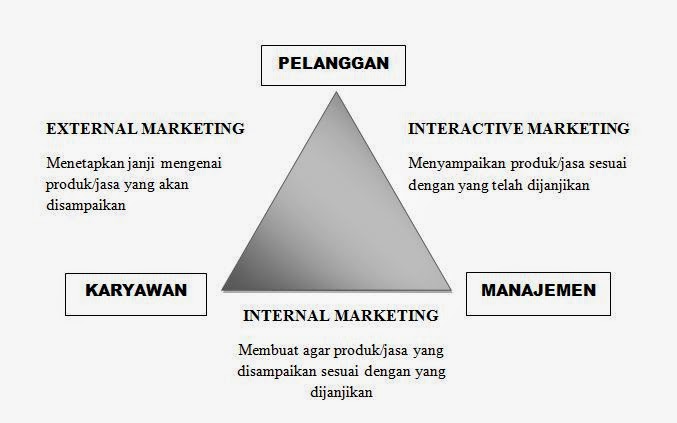 Gambar 2.1 Segitiga Pemasaran JasaKetiga aspek tersebut dikenal dengan model segitiga pemasaran jasa.Setiap sisi pada ketiga tersebut mewakili setiap aspek. Kegagalan di satu sisi menyebabkan segitiga tersebut akan roboh. Hal itu berarti, produk Frozen Meat tersebut telah gagal.Dengan demikian, pembahasan produk Frozen Meatitu harus meliputi perusahaan, karyawan dan customer. Berikut ini merupakan status dan peran dari perusahaan, karyawan dan customer menurut Rangkuti:Perusahaan Status : Fasilitator terhadap karyawan agar dapat melayani Customer.Peran : Sebagai Penyelidik keinginan Customer, sebagai pembuat spesifikasi jasa yang akan disampaikan dan sebagai pemberdaya karyawan agar mampu menyampaikan jasa kepada customer sesuai dengan spesifikasi yang telah ditetapkan.Karyawan Status : Penyampaian Jasa Peran : sebagai jasa itu sendiri (Contoh : guru, pengacara dan dokter), sebagai personafikasi atau gambaran dari perusahaan dan sebagai pemasar secara tidak langsung.Pelanggan Status : Penerima jasaPeran : sebagai penilai kualitas jasa.Banyak studi yang dipakai untuk mengukur kualitas sebuah layanan. Tetapi yang masih populer dan yang masih banyak digunakan oleh para pengusaha bisnis dan jasa pada saat ini adalah konsep kualitas sebuah layanan jasa yang dikembangkan oleh Parasuraman, Berry dan Zeithaml sejak 15 tahun yang lalu. Konsep itu dikenal dengan sebutan SerQual (Service Quality).Ketika pertama kali konsep ini diformulakan, terdapat 10 dimensi atau determinan (faktor) yang dapat dijadikan acuan untuk menilai kualitas dari suatu pelayanan. Menurut Rangkuti dalam buku Measuring Customer Satisfaction, kesepuluh dimensi tersebut adalah sebagai berikut:Reability(keandalan)Responsiveness (ketanggapan)Competence (kemampuan)Access (mudah diperoleh)Courtesy (keramahan)Communication (komunikasi)Credibility (dapat dipercaya)Security (keamanan)Understanding (memahami customer)Tangibles (bukti nyata).Setelah itu, Rangkuti menyederhanakan menjadi lima determinan (faktor). Lima determinan(faktor) tersebut adalah sebagai berikut :Bukti fisik (Tangible) yaitu kemampuan suatu perusahaan dalam menunjukkan eksistensinya kepada pihak eksternal. Penampilan, kemampuan sarana & prasarana fisik perusahaan dan keadaan lingkungan sekitarnya adalah bukti nyata dan pelayanan yang diberikan oleh pemberi jasa. Yang meliputi fasilitas fisik (gedung, gudang dan lain sebagainya), perlengkapan dan peralatan yang dipergunakan (teknologi) serta penampilan karyawannya.Keandalan (reability) yaitu kemampuan perusahaan untuk memberikan pelayanan sesuai yang dijanjikan secara akurat dan terpercaya. Kinerja harus sesuai dengan harapan customer yang berarti ketetapan waktu, pelayanan, yang sama untuk semua customertanpa kesalahan, sikap yang simpatik dan dengan akurasi yang tinggi.Daya Tanggap (responsiveness) yaitu kemampuan untuk membantu dan memberikan pelayanan yang cepat (responsive) dan tepat kepada customer dengan memberikan informasi yang jelas. Membiarkan customer menunggu tanpa adanya suatu alasan yang jelas menyebabkan persepsi yang industri dalam kualitas pelayanan. Jaminan (assurance) yaitu pengetahuan, kesopanan dan kemampuan para karyawan perusahaan untuk menumbuhkan rasa percaya para customer kepada perusahaan. Terdiri dari beberapa komponen antara lain komunikasi (communication), kredibilitas (credibility), keamanan, kompetensi dan sopan santun. Empati (empathy) yaitu memberikan perhatian yang tulus dan bersifat individual atau pribadi yang diberikan kepada para customer dengan upaya memahami keinginan customer. Dimana perusahaan diharapkan memiliki pengertian dan pengetahuan tentang customer secara spesifik serta memiliki waktu pengoperasian yang nyaman bagi customer.Tangible (Bukti Langsung)Dimensi pertama kali dari kualitas pelayanan menurut konsep SerQual ini adalah Tangible.Karena suatu layanan tidak bisa dilihat, tidak bisa dicium dan tidak bisa diraba, maka aspek tangible menjadi penting sebagai ukuran terhadap suatu pelayanan jasa.Tangibles merupakan bukti fisik dari jasa, biaya berupa fasilitas fisik, peralatan yang dipergunakan, representasi fisik dari jasa dan juga sarana komunikasi.Bukti fisik ini bertujuan untuk memperkuat persepsi customer terhadap kinerja perusahaan.Bukti-bukti kualitas jasa berupa fasilitas fisik jasa, perlengkapan dan peralatan yang digunakan untuk memberikan jasa dan logo perusahaan.Dimensi tangible merupakan pertama yang harus diperhatikan oleh perusahaan ketika akan bergerak pada industri jasa. “Proses desain atau perancangan sistem penyampaian jasa merupakan suatu proses kreatif yang diawali dengan menyusun tujuan jasa. Umumnya desain sistem penyampaian jasa mencakup aspek lokasi fasilitas, tata letak fasilitas, desain pekerjaan, keterlibatan pelanggan, pemilihan peralatan dan kapasitas jasa”.Perusahaan penyedia jasa harus mampu mengetahui seberapa jauh aspek tangible yang paling tepat bagi customer. Dimana aspek ini mampu memberikan inspirasi yang positif terhadap kualitas pelayanan yang diberikan tetapi tidak menyebabkan harapan customer menjadi lebih tinggi pada jasa yang akan ditawarkan. Hal tersebut dikarenakan aspek bukti langsung (tangible) sangat berpengaruh terhadap persepsi dan harapan customer.		Tangible yang baik akan mempengaruhi persepsi customer. Pada saat yang sama juga aspek tangible ini juga merupakan salah satu sumber yang dapat mempengaruhi harapan customer. Karena tangible yang baik, maka harapan responden akan menjadi lebih tinggi.Dimensi tangible ini umumnya lebih penting bagi customerbaru.Tingkat kepentingan aspek ini umumnya relatif lebih rendah bagi customer yang sudah lama menjalin hubungan dengan penyedia jasa.Jadi, apabila perusahaan sangat fokus mengandalkan customer lama sebagai strategi pertumbuhan, maka investasi dalam dimensi tangible ini perlu keefektifan lebih khusus.Untuk layanan PT. Menara Poetra customer dapat menilai bukti fisik layanan yang digunakan.Selain itu, sarana pengaduan dan penampilan karyawan yang melayani customer juga dapat berpengaruh terhadap pendapat dan harapan customer PT. Menara Poetra terhadap Kualitas layanan yang diberikan oleh perusahaan.Empathy (Empati)Empati yaitu memberikan perhatian yang tulus bersifat individual atau pribadi yang diberikan kepada para customer dengan berupaya memahami keinginan customer. Perusahaan dapat menunjukkan empati dengan cara terbuka untuk menerima saran, kritik dan masukan dari customernya, baik bersifat negatif maupun positif. Respon atau tanggapan dari customer dapat menjadi penilaian terhadap kinerja perusahaan agar mampu meningkatkan kualitas dari sebuah layanan.	“pelanggan mengeluh karena tidak puas. Ia tidak puas karena harapannya tidak terpenuhi. Menganalisis customer yang tidak puas, merancang sistem penanganan keluhan yang efisien dan syarat-syarat jaminan (garansi) yang baik merupakan strategi yang cukup efektif untuk membangun kepuasan customer”.Kotler juga mengungkapkan hal yang serupa, dimana pelayanan customer merupakan semua kegiatan untuk mempermudah customer menghubungi pihak yang tepat dalam perusahaan serta mendapatkan pelayanan, jawaban dan penyelesaian masalah dengan cepat dan memuaskan.Keluhan customer merupakan hal yang sangat penting untuk diperhatikan oleh perusahaan penyedia jasa.Perusahaan penyedia jasa harus bisa memberikan perhatian yang lebih dalam memahami segala keluhan yang disampaikan oleh customer.	“Yang harus diperhatikan bukan hanya pendapat-pendapat yang baik dan positif tetapi juga segenap kesan serta gambaran mental mereka terhadap segala macam aspek organisasi, baik itu orangnya, produk atau pelaksanaannya dan sebagainya yang benar atau apa adanya.Jadi yang harus dijabarkan disini adalah kebenaran pendapat atau tanggapan itu meskipun hal itu tidak di dengarkan.”Secara umum dapat dilihat bahwa dimensi empati memang dipersepsi kurang penting dibandingkan dimensi lainnya dimata kebanyakan customer. Studi yang akan dilakukan Frontier selama beberapa tahun terakhir untuk berbagai industri, mengkonfirmasikan hal tersebut. Akan tetapi untuk kelompok “the haves” dimensi ini bisa menjadi dimensi yang paling penting.Apabila lebih ditelaah lagi, hal tersebut sesuai dengan teori perkembangan kebutuhan dari Maslow.Pada tingkat semakin tinggi, kebutuhan manusia tidak lagi dengan hal-hal primer. Setelah kebutuhan fisik, keamanan, dan sosial terpenuhi, maka dua kebutuhan lagi akan dikejar oleh manusia yaitu kebutuhan ego dan aktualisasi. Dua kebutuhan terakhir dari teori inilah yang banyak berhubungan dengan dimensi empati.Customermenginginkan egonya seperti gengsi tetap dijaga dan mereka mau statusnya di mata banyak orang dipertahankan dan apabila perlu, dapat ditingkatkan secara terus menerus oleh perusahaan penyedia jasa.Pelayanan yang empati memang sangat memerlukan sentuhan pribadi. Tetapi perlu dicatat, sentuhan pribal ini hanya akan menjadi maksimal, apabila perusahaan memiliki sistem database yang efektif. Tanpa hal ini, akan menjadi sangat sulit untuk menerapkan pelayanan yang empati. Untuk layanan PT. Menara Poetra dimensi empati dapat dilihat dari perhatian yang diberikan oleh perusahaan penyedia jasa dalam hal ini PT. Menara Poetra ketika customer menemui kesulitan dalam penggunaan layanan maupun terjadi gangguan pelayanan.Responsiveness (Daya Tanggap) Responsiveness adalah dimensi kualitas pelayanan jasa yang paling dinamis. Harapan customer terhadap kecepatan pelayanan hampir dapat dipastikan akan berubah dengan kecenderungan naik dari waktu ke waktu. Hal tersebut dikarenakan customerakan lebih memilih perusahaan yang dapat memberikan layanan yang lebih cepat, karena dapat memungkinkan mereka untuk dapat melakukan kegiatan lainnya yang harus mereka lakukan.Produk yang menghemat waktu memungkinkan bagi customer untuk   meningkatkan waktu leluasa mereka, kerap melalui pembelian jasa atau barang yang dapat mengurangi waktu yang diperlukan untuk melakukan kegiatan yang lainnya.Dalam layanan PT. Menara Poetra, dimensi responsiveness ini dapat diketahui dengan cepat tidaknya proses aktivasi cepat layanan, cepat tidaknya perusahaan menangani keluhan customer dan juga kecepatan perusahaan dalam mengatasi gangguan layanan.Reliability (Keandalan)Kepuasan customer terhadap sebuah pelayanan jasa selain ditentukan oleh dimensi reliability. Dalam reliability merupakan dimensi yang mengukur keandalan dari perusahaan dalam memberikan pelayanan kepada customernya. Dibandingkan dengan empat dimensi kualitas jasa lainnya, dimensi ini merupakan dimensi yang paling dipersepsi sebagai yang paling penting bagi customer dari sebuah industri jasa.Terdapat dua aspek yang harus dipahami oleh pengusaha jasa dari dimensi reliability ini. Aspek yang pertama adalah kemampuan perusahaan dalam memberikan pelayanan seperti yang telah dijanjikan. Sedangkan aspek yang kedua adalah seberapa jauh perusahaan tersebut mampu memberikan pelayanan yang akurat atau tidak ada errorBiasanya janji yang diberikan oleh sebuah perusahaan dikomunikasikan melalui sebuah iklan. Dalam membuat iklan, janji yang diberikan kepada customer perlu dipastikan sesuai dengan kenyataan yang akan didapat oleh tiap penjualan, bagian pengiriman dan bagian lain yang terkait, agar janji yang diberikan dapat ditepati oleh perusahaan.Ada tiga hal besar yang dapat dilakukan oleh perusahaan dalam upaya meningkatkan tingkat reliability. Ketiga hal tersebut adalah seperti yang dijelaskan oleh Irawan dalam bukunya “10 Prinsip Kepuasan Pelanggan” yaitu sebagai berikut: Pembentukan budaya kerja “error free” atau “no mistake”. Top management harus dapat meyakinkan kepada semua bawahannya bahwa mereka perlu melakukan sesuatu 100% kesalahan 1%, tidak akan menyebabkan produktivitas turun sebanyak 1% tetapi bisa lebih daripada itu. Kesalahan 1% bisa menurunkan tingkat profitabilitas hingga 5-20%.Perusahaan memerlukan persiapan infrastruktur yang memungkinkan perusahaan untuk memberikan “no mistake”.Hal ini dapat dilakukan dengan memberikan pelatihan secara terus menerus dan menekankan kerja teamwork.Dengan kerja teamwork, koordinasi antar bagian menjadi lebih baik.Diperlukan tes terlebih dahulu sebelum sesuatu layanan benar-benar diluncurkan. Sebelum meluncurkan suatu pelayanan jasa diperlukan beberapa tes terlebih dahulu untuk dapat mengukur reliability dari layanan tersebut. Setelah itu, apabila belum 100%, dapat dicobakan kepada pelanggan yang terbatas dan dikomunikasikan bahwa layanan tersebut merupakan sebuah layanan baru yang sedang dicoba. Dengan melalui tahap ini, kemungkinan terjadinya kesalahan yang akan menjadi sangat lebih kecil.Untuk layanan PT. Menara Poetra dimensi reliability ini dapat dilihat dari aspek kemampuan perusahaan untuk memberikan informasi yang tepat saat customer melakukan aktivasi layanan dan terjadi kesalahan. Selain itu juga kemampuan perusahaan untuk memberikan pelayanan sesuai yang telah dijanjikan dan kemampuan untuk memberikan informasi sesuai dengan keadaan sebenarnya merupakan aspek lain yang bisa dilihat untuk menilai dimensi reliability ini.Assurance (Jaminan)Dimensi assurance merupakan dimensi kualitas yang berhubungan dengan kemampuan perusahaan dan perilaku front-lines staff dalam menanamkan rasa percaya dan keyakinan kepada para customernya yaitu keramahan, kompetensi, kredibilitas/reputasi dan keamanan.Keramahan Keramahan adalah suatu aspek kualitas pelayanan yang paling mudah untuk diukur.Ramah berarti banyak senyum dan bersikap sopan.Sepintas membuat karyawan selalu tersenyum memang terlihat murah karena tidak diperlukan investasi.Tetapi, sesungguhnya menciptakan budaya senyum bukanlah hal yang mudah dan program yang murah.Perlu adanya upaya yang sistematis dan komitmen implementasi jangka panjang.Keramahan adalah bagian dari sebuah talenta.Oleh karena itu ada sebagian orang sudah mempunyai pembawaan yang ramah. Mereka sudah terbiasa tidak pernah tersenyum dan memiliki sikap arogan, akan sulit untuk diajarkan untuk dapat bersikap ramah terhadap customer. Pengembangan attitude dan sikap ramah juga sangat dipengaruhi oleh keteladanan dari seorang pemimpin.Selain itu, budaya sikap ramah juga dipengaruhi oleh reward system. Tanpa reward system yang memadai, budaya ramah sulitlah untuk diciptakan. Apabila demikian, menciptakan budaya senyum dan ramah, bukanlah berarti sebuah program tanpa investasi.Kompetensi Apabila karyawan dapat melayani dengan ramah, maka kesan pertama yang didapat oleh seorang customer adalah kesan yang baik. Tapi apabila setelah itu, karyawan memberikan layanan yang buruk, seperti tidak memberikan jawaban yang baik dari pertanyaan yang diajukan customer, maka customer mulai kehilangan kepercayaan mereka kepada karyawan tersebut.Hal tersebut dapat mempengaruhi tingkat kepercayaan customer terhadap kualitas dari layanan yang diberikan.Customerakan sulit percaya pada layanan jasa tersebut. Bagaimana bisa suatu pelayanan dikatakan baik apabila karyawan di front-line nya memberikan pelayanan yang buruk.Reputasi Reputasi yang baik dari perusahaan menandakan perusahaan tersebut tidak   pernah mengecewakan customernya. Perusahaan terus berupaya untuk dapat meningkatkan kepuasan kepada para customernya. Banyak cara yang dilakukan oleh sebuah perusahaan jasa untuk mendapatkan reputasi perusahaan. Sekali reputasi perusahaan tersebut tercoreng, maka hal tersebut akan mengakibatkan tingkat kepercayaan customer menjadi menurun dan mungkin customer tidak pernah mau lagi menggunakan jasa dari perusahaan tersebut.Keamanan Aspek keamanan merupakan aspek keempat yang mempengaruhi dimensi assurance. Perasaan aman yang diberikan perusahaan kepada para customernyaakan membuat customer loyal kepada perusahaan karena mereka merasa terpuaskan oleh jaminan keamanan yang diberikan perusahaan. Banyak jasa yang menjadikan aspek ini menjadi aspek utama dalam meningkatkan jaminan perusahaan mereka.Loyalitas CustomerMemiliki customer yang loyal merupakan tujuan akhir dari semua perusahaan.Namun kebanyakan perusahaan tidak mengetahui bahwa loyalitas customer dapat dibentuk melalui beberapa tahapan. Mulai dari mencari calon customer potensial sampai dengan advocate customer yang akan membawa keuntungan bagi perusahaan. Namun sebelum membahas lebih lanjut mengenai hal-hal apa saja yang perlu dilakukan untuk dapat loyalitas customer, perlu diketahui terlebih dahulu definisi loyalitas customer itu sendiri. Pengertian Loyalitas Definisi loyalitas menurut Oliver adalah sebagai berikut:“Customer loyality is a deeply held commitment rebuy or repartonize apreferred product or service consistently in the future, despite situational influences and marketing efforts having the potential to cause switching behavior” (Loyalitas pelanggan adalah komitmen yang dipegang teguh untuk membeli kembali atau mempartartisasi produk atau layanan yang disetujui secara konsisten di masa depan, meskipun ada pengaruh situasional dan upaya pemasaran yang berpotensi menyebabkan perilaku beralih).Sedangkan Griffin mendefinisikan loyalitas sebagai berikut:“Loyality is defined as non random purchase expressed over time by some decision making unit”(Loyalitas didefinisikan sebagai pembelian non-acak yang diungkapkan dari waktu ke waktu oleh beberapa unit pengambilan keputusan).Dari definisi diatas terlihat bahwa loyalitas lebih ditujukan pada suatu perilaku yang ditunjukkan dengan pembelian rutin, didasarkan pada unit pengambilan keputusan.Lebih lanjut Griffin mengemukakan keuntungan-keuntungan yang dapat diperoleh perusahaan apabila memiliki konsumen yang loyal antara lain :Mengurangi biaya pemasaran (karena biaya untuk menarik konsumen baru lebih mahal)Mengurangi biaya tranksaksi (seperti biaya negosiasi kontrak, pemrosesan pesanan dan lain-lain)Mengurangi biaya turn over konsumen (karena pergantian konsumen yang lebih sedikit)Meningkatkan penjualan silang yang akan memperbesar pangsa pasar perusahaanWorld of Mouth yang lebih positif dengan asumsi bahwa konsumen yang loyal juga berarti mereka puasMengurangi biaya kegagalan (seperti biaya pergantian dan lain-lain)Karakteristik Loyalitas CustomerCustomer yang loyal merupakan aset yang tidak ternilai bagi perusahaan, karena karakteristik customer yang loyal menurut Griffin adalah: Melakukan pembelian secara teratur Membeli diluar lini produk/jasaMenolak produk lain Menunjukkan kekebalan dari tarikan (tidak berpengaruh oleh persaingan produk sejenis lainnya)Dari karakteristik customer yang loyal diatas terlihat bahwa customer yang loyal memenuhi karakteristik: melakukan pembelian ulang secara teratur, membeli di luar produk lini produk atau jasa, merekomendasikan pada orang lain dan menunjukkan kekebalan dari daya tarik pesaing (tidak mudah terpengaruh oleh daya tarik produk sejenis dari pesaing).Tingkat Loyalitas CustomerUntuk menjadi customer yang loyal, seorang customer harus melalui beberapa tahapan. Proses ini berlangsung lama, dengan penekanan dan perhatian yang berbeda untuk masing-masing tahap, karena setiap tahap mempunyai mempunyai kebutuhan yang berbeda. Dengan memperhatinkan masing-masing tahap dan memenuhi kebutuhan dalam setiap tahap tersebut, perusahaan memiliki peluang yang lebih besar untuk membentuk calon pembeli menjadi customer yang loyal.Hill menjelaskan bahwa ada enam tingkatan loyalitas yaitu:1. Suspekmeliputi semua pembeli dari kategori produk / layanan di pasar. Tersangka entah tidak mengetahui produk atau layanan organisasi anda atau tidak memiliki kecenderungan untuk membelinya.2. Prospek adalah pelanggan potensial yang memiliki ketertarikan terhadap organisasi Anda tetapi belum mengambil langkah berbisnis dengan anda3. Pelanggan, Biasanya salah satu pembelian produk anda (meskipun kategori mungkin termasuk beberapa pembeli berulang) yang tidak memiliki perasaan loyalitas terhadap organisasi anda.4. Klien, ulangi pelanggan yang memiliki perasaan kesetiaan positif terhadap organisasi Anda tetapi yang mendukung organisasi Anda adalah pasif daripada aktif, bahkan terhadap organisasi Anda.5. Advokat, Klien yang secara aktif mendukung organisasi anda dengan merekomendasikannya kepada orang lain.6. Mitra, adalah bentuk terkuat dari hubungan pelanggan-pemasok yang dipertahankan kedua belah pihak melihatnya sebagai saling menguntungkan.Selanjutnya Hill membagi tahapan loyalitas customer menjadi enam tahap mulai dari tingkat suspect hingga tahap partners.Griffin menyatakan bahwa tahap-tahap tersebut adalah:Suspect Meliputi semua orang yang mungkin akan membeli barang / jasa perusahaan. Kita menyebutnya sebagai suspect karena yakin bahwa mereka akan membeli tapi belum tahu apapun mengenai perusahaan dan barang/jasa yang ditawarkan.Prospects Adalah orang-orang yang memiliki kebutuhan akan produk atau jasa tertentu dan mempunyai kemampuan untuk membelinya. Para prospect ini meskipun mereka belum melakukan pembelian mereka telah mengetahui keberadaan perusahaan dan barang/jasa yang ditawarkan, karena seseorang telah merekomendasikan barang/jasa tersebut padanya.Disqualified Prospect.Yaitu prospect yang telah mengetahui keberadaan barang/jasa tertentu. Tetapi tidak mempunyai kebutuhan akan barang/jasa tersebut atau tidak mempunyai kemampuan untuk membeli barang atau jasa tersebut.First Time Customers Yaitu customer yang membeli untuk pertama kalinya. Mereka masih menjadi customer yang baru dari barang/jasa pesaing.Repeat CustomersYaitucustomer yang telah melakukan pembelian suatu produk sebanyak dua kali atau lebih. Mereka telah melakukan pembelian atas produk yang sama sebanyak dua kali atau membeli dua macam produk yang berbeda dalam dua kesempatan yang berbeda pula.Clients Clientsmembeli semua barang/jasa yang ditawarkan mereka butuhkan. Mereka membeli secara teratur. Hubungan dengan jenis konsumen ini sudah kuat dan berlangsung lama, yang membuat mereka tidak terpengaruh tarikan pesaing produk lain.Advocates Advocates membeli seluruh barang/jasa yang ditawarkan yang ia butuhkan, serta melakukan pembelian secara teratur. Sebagai tambahan, mereka mendorong teman-teman mereka yang lain agar membeli barang/jasa tersebut. Ia membicarakan tentang barang/jasa tersebut dan membawa konsumen tersebut.Untuk lebih jelasnya gambar profit Generator System sebagai berikut: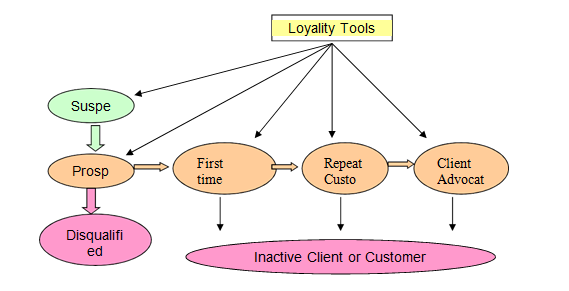 Gambar 2.2Profit Generator SystemPerusahaan memasukkan seluruh suspect kedalam sistem pemasarannya dan akan tersaring menjadi qualified prospects dan disqualified prospects. Disqualified prospect ini dikeluarkan dari sistem, sementara pula qualified prospect dimasukkan ke proses selanjutnya. Semakin cepat menentukan disqualified prospects. Semakin menguntungkan bagi perusahaan karena mereka hanya menghabiskan uang dan waktu saja. Para qualified prospects kemudian difokuskan untuk menjadi first time buyer, setelah itu mereka didorong untuk menjadi repeat customers, selanjutnya loyal clients dan paling akhir akan menjadi tujuan dari kegiatan ini yaitu menjadikan mereka sebagai advocates bagi perusahaan. Para advocates ini akan mendatangkan profit bagi perusahaan, karena selain mereka telah menjadi customer setia perusahaan, mereka juga akan mempengaruhi orang lain agar membeli produk dari perusahaan.Dari gambar di atas juga terlihat adanya inactive customer clients. Mereka adalah orang-orang yang telah menjadi first time buyer atau repeat customersatau clients, yang tidak kembali lagi. Hal ini harus diperhitungkan karena dalam setiap tahap perusahaan akan kehilangan sebagian dari mereka dan berarti pula kerugian bagi perusahaan.Dari Suspects ke Quality ProspectsUntuk mencari siapa yang kan menjadi qualified prospects menurut Griffinmenyatakan perusahaan harus menjawab ketiga pernyataan dibawah ini:Siapa sasaran perusahaanBagaimana mengidentifikasikan kelompok-kelompok dalam masyarakat yang akan membeli produk/jasa perusahaan. Untuk dapat mengidentifikasikan dan menyeleksi siapa yang akan menjadi sasaran perusahaaan adalah dibawah ini merupakan 10 langkah untuk menyeleksi pasar yang paling menguntungkan perusahaan:Survei pasar keseluruhanIdentifikasi seluruh tipe dan kategori pasar, baik individu, industri dan pihak lainnya yang mungkin menggunakan produk/jasa perusahaan.Segmentasi pasar Segmentasi daftar pasar potensial tersebut dalam kelompok-kelompok yang memiliki karakteristik yang sama. Misalnya berdasarkan profesi atau berdasarkan produk yang dihasilkan.Analisa pasar Cari informasi yang selengkap mungkin untuk setiap kelompok yang telah dibuat. Analisa apa saja yang menjadi kebutuhan mereka, apa keinginan mereka, apa yang mereka takutkan dan siapa mereka membeli produk yang similar dengan produk / jasa perusahaan. Data tersebut akan berguna bagi perusahaan untuk mengevaluasi berapa besar potensi mereka dan bagaimana cara menjual pada mereka.Pelajari kondisi persainganPelajari bagaimana perusahaan pesaing melakukan penjualan. Meskipun tidak ingin meniru cara pesaing, perusahaan harus mengetahui apa yang sedang terjadi di pasar. Hal ini akan membantu perusahaan di dalam memutuskan cara masuk pasar.Menyusun peringkat pasarSusun peringkat pasar berdasarkan prioritas. Misalnya pasar utama adalah segmen pasar yang paling mudah dicapai dengan investasi yang paling rendah serta harapan tingkat pengembalian yang paling tinggi.Lakukan analisa pasar yang mendalam untuk pasar peringkat atasCari informasi sedalam mungkin mengenai pasar yang berada di peringkat atas, mulai dari apa yang mereka baca (surat kabar, majalah), apa yang memancing kepedulian mereka serta bagaimana cara berfikir mereka.Analisa alat pemasaran yang paling efektif.Bila pasar yang lebih terfokus dan kecil ukurannya, akan lebih efektif apabila dilakukan pemasaran yang bersifat individual serta langsung atau direct marketing (direct mail, telemarketing atau personal selling). Sedangkan bila pasar lebih luas dan homogen, pemasaran massal seperti iklan televisi, surat kabar dan radio akan lebih efektif.Lakukan uji pasar Untuk menentukan apa yang dilakukan, ada baiknya mencoba suatu uji pasar terhadap beberapa orang prospek dari masing-masing pasar potensial. Hal ini akan mempermudah melakukan penjualan dan juga merupakan pendekatan yang paling baik untuk mengetahui reaksi dari pasar potensial yang dimiliki perusahaan.Analisa hal-hal yang dapat dilakukan.Misalnya dalam menetapkan ramalan dan kuota penjualan, perlu dipertimbangkan faktor-faktor seperti jumlah kontrak yang diperlukan, rata-rata kontrak telepon yang dapat dilakukan oleh tenaga penjual, serta nilai penjualan per periode.Hal-hal tersebut membantu perusahaan untuk merencanakan penjualan secara lebih realistis serta menghindari pengharapan yang berlebihan.Pilih pasar sasaranTetapkan pilihan dan anggaplah seleksi pasar sasaran ini sebagai pertanyaan yang harus secara terus menerus diajukan untuk mencari peluang pasar-pasar baru.Bagaimana memposisikan produk/jasa perusahaan?Setelah mengidentifikasikan pasar sasaran, langkah selanjutnya adalah merancang dan mengkomunikasikan pesan untuk para prospek.Memposisikan produk / jasa dapat dilakukan melalui iklan.Peran iklan menjadi sangat penting dalam memberikan informasi pasar sasaran.Sebagian orang percaya bahwa bahwa iklan yang baik adalah mampu mengubah persepsi seseorang mengenai suatu hal.Bagaimana untuk menyaring prospek yang potensial?Bagaimana cara untuk memisahkan prospek yang potensial dan yang tidak potensial perlu penelitian yang lebih lanjut untuk menentukan jawabannya. Prospek potensial adalah mereka yang:Memiliki masalah yang dapat perusahaan selesaikan (memiliki kebutuhan)Memiliki keinginan untuk mengatasi masalah (apa yang diinginkan)Mempunyai kemampuan dan keinginan untuk membeli barang / jasa untuk memenuhi kebutuhannya tersebut.Memiliki kekuasaan untuk mengambil keputusan pada saat tertentu. Dari Qualified Prospects ke Prospects Time Buyers.Menurut Griffin menyatakan bahwa yang terpenting untuk diingat adalah adalah seseorang prospek atau calon pembeli membutuhkan seorang sales yang jujur dan dapat dipercaya, yang mampu mengetahui masalah yang ia hadapi dan menawarkan pemecahan untuk masalah tersebut. Memang dibutuhkan waktu dan kesabaran untuk membangun kepercayaan itu telah tumbuh, akan membawa keuntungan jangka panjang bagi perusahaan.Ada empat langkah yang perlu diperhatikan untuk mendorong prospek untuk menjadi first time buyer yaitu:Mendengarkan segala keluhan merekaMengetahui permasalahan mereka Menawarkan solusi bagi permasalahan tersebut Belajar dari kegagalan masa lalu.Dari First Time Buyers ke Repeat CustomersBanyak dari para first time buyersyang tidak kembali untuk melakukan pembelian ulang atau pembelian yang kedua. Griffinmenyatakan empat hal yang membuat mereka tidak kembali yaitu :Mengalami masalahBila first time buyers mengalami masalah pada 3-6 bulan setelah pembelian pertama, ia akan berfikir bahwa situasi tersebut akan terjadi setiap saat. Adanya masalah akan memperburuk hubungan dan juga kesempatan penjualan di masa yang akan datang.Tidak ada sistem pelayanan yang formal Sebuah perusahaan yang telah menghabiskan waktu berbulan-bulan bahkan bertahun-tahun untuk menarik konsumen baru seringkali mengalami kegagalan untuk mempertahankan konsumen, karena belum adanya sistem pelayanan yang formal yang dapat membawa ketidakpuasan bagi mereka.Hilangnya komunikasi dengan pengambilan keputusan Perusahaan sering berkomunikasi dengan para pengambil keputusan pada konsumen bisnis.Mereka biasanya tidak berkomunikasi dengan pemakai teknis atau pembeli teknis. Maka bila komunikasi dengan pembelian keputusan tidak berlanjut, perusahaan akan menghadapi resiko kehilangan konsumen. Mudah untuk kembali pada perusahaan lama Bila konsumen masih melakukan pembelian dari perusahaan lama, ia akan dengan mudah kembali pada perusahaan itu apabila mengalami masalah dengan perusahaan kita.Pada sisi lain, ketika harapan tidak terpenuhi, akan menimbulkan ketidakpuasan. Ketidakpuasan menurut Griffin diidentifikasikan sebagai derajat perbedaan antara harapan dan kenyataan yang diterima. Ketika ada kesenjangan tersebut, pembeli mengalami apa yang disebut ketidakkonsistenan psikologis atau disonansi.Selanjutnya Griffin menyatakan derajat disonansi ditentukan oleh beberapa faktor yaitu: Semakin penting kepuasan, semakin besar disonansi.Semakin banyak pertimbangan alternatif sebelum membeli, semakin besar disonansi.Semakin besar kemungkinan alternatif ditolak, semakin besar disonansi.Semakin sering membeli produk atau merek tersebut, semakin kecil disonansi.Semakin sulit untuk diubah keputusannya, semakin besar disonansi.Selanjutnya Griffin menyatakan empat belas hal yang harus diperhatikan agar first time buyers melakukan pembelian ulang:Tidak lupa mengucapkan terima kasih setelah tranksaksiMeminta umpan balik dari mereka dan memberikan respon dengan segera.Gunakan surat yang tidak mendoktrin. Maksudnya, surat yang berisi tentang cara-cara menggunakan produk/jasa tanpa bersifat menggurui.Tingkat nilai perusahaan secara terus-menerus.Menyusun data base konsumen Komunikasi secara terus-menerusMemberikan gambaran tentang kepemilikan Mengubah pembelian ulang menjadi pelayananMemperlakukan biaya perjalanan Menjamin komunikasi dengan pengambilan keputusan Mengembangkan promosi untuk konsumen baru Menawarkan garansi produk Mengembangkan promosi nilai-tambah produk Mengembangkan promosi untuk konsumen baru.Dari Repeat Customer ke Loyal ClientsBagaimana perusahaan dengan segala kebijakannya dapat meningkatkan repeat customersmenjadi loyal clients dan menjaga agar mereka tetap loyal? Jawabannya adalah sederhana: perusahaan harus memberikan nilai (value) yang didefinisikan oleh customer sebagai perubahan, peningkatan atau perbaikan barang/jasa inti untuk meningkatkan pelayanan kepada konsumen mereka. Menurut Griffin perusahaan yang berupaya untuk meningkatkan posisi kepemimpinan mereka selama sepuluh tahun kebelakang, telah mencapai keberhasilan melalui pendalaman atas fokus bisnis dan menyampaikan salah satu dari tiga nilai yang ada: Operational Excellence (kecanggihan operasional)Artinya perusahaan mampu menyediakan produk yang handal dengan harga bersaing dan dengan kesulitan membeli yang minimum.Customer Intimacy (kedekatan dengan konsumen) Mensegmentasi dan menetapkan dasar sasaran dengan presisi yang tepat dan kemudian menyesuaikan presisi tersebut dengan permintaan pasar. Dua faktor penting perusahaan adalah: pengetahuan tentang customer dan operasi yang fleksibel. Kombinasi kedua faktor tersebut memungkinkan respon yang cepat terhadap keinginan customer dan permintaan khusus mereka.Product Leadership (kepemimpinan produk) Menyediakan konsumen dengan produk/jasa terbaik yang menyebabkan produk atau jasa pesaing tidak terpakai.Griffin menyatakan bahwa faktor-faktor yang perlu diperhatikan dalam merumuskan strategi untuk mengubah repeat customers menjadi loyal clients adalah:Meriset konsumen Loyalitas sesungguhnya bukanlah seperti apa yang dipikirkan oleh konsumen yaitu loyalitas diukur oleh kebiasaan membeli yang terikat dengan barang/jasa tertentu. Tujuan riset konsumen adalah mengetahui siapa konsumen terbesar, apa yang mereka beli dan mengapa mereka loyal. Informasi ini penting untuk merencanakan bagaimana meningkatkan loyalitas konsumen. Kebanyakan perusahaan yang tidak tahu jawaban atas pertanyaan-pertanyaan tersebut, meskipun untuk memperolehnya tidaklah terlalu sulit.Perusahaan dapat meneliti kebiasaan membeli seseorang konsumen dengan memeriksa catatan belanja dan mengevaluasi pola-pola tertentu, seperti jumlah kunjungan pertahun, pengeluaran sekali kunjungan dan perbandingan dari tahun ke tahun atas barang/jasa yang dibeli.Perusahaan harus dapat menjawab dua pertanyaan dibawah ini:Siapa pembeli terbaik perusahaan dan apa yang mereka beli Urutan konsumen berdasarkan jumlah uang yang dikeluarkan dan volume unit (perhatikan siapa yang ada diurutan teratas).Mengapa mereka membeli?Mencari tahu alasan mengapa mereka membeli untuk menentukan apa yang menyebabkan mereka loyal. Membuat hambatan agar konsumen tidak berpindahDengan memahami siapa konsumen perusahaan, apa yang mereka beli dan mengapa mereka membeli, akan memberikan gambaran untuk melangkah ke alat loyalitas selanjutnya, yaitu membuat hambatan agar konsumen tidak berpindah ke produk lain.Melatih dan memotivasi karyawan untuk loyalKaryawan dan staff merupakan faktor penting untuk membangun loyalitas konsumen. Bila perusahaan ingin membangun loyalitas konsumen, ikut sertakan mereka dalam proses tersebut dan beri pelatihan, informasi, dukungan dan imbalan agar mereka mau melakukan hal tersebut.Pemasaran untuk loyal Pemasaran loyal adalah pemasaran yang menggunakan program-program yang memberikan nilai tambah pada perusahaan dan produknya di mata konsumen. Seperti yang telah disebut pada awal penjelasan, loyalitas akan meningkat apabila nilai tambah yang diterima konsumen meningkat. Dengan menggunakan program-program pemasaran untuk loyalitas ini, diharapkan nilai yang diterima konsumen akan meningkat pula. Program- program tersebut antara lain: Relationship Marketing Yaitu pemasaran yang bertujuan untuk membangun hubungan baik dan jangka panjang dengan konsumen.Frequency Marketing Yaitu pemasaran yang bertujuan membangun komunikasi dengan konsumen.Perusahaan secara berkala membuat pertanyaan-pertanyaan seputar produk yang digunakan oleh konsumen.Membership Marketing Yaitu mengorganisasikan konsumen ke dalam kelompok keanggotaan atau klub, yang dapat mendorong mereka melakukan pembelian ulang dan meningkatkan loyalitas mereka.Dari Loyal ke Advocates Saat customer menjadi advocates bagi barang/jasa perusahaan, berarti perusahaan telah mencapai hubungan yang amat erat dapat dipercaya. Hal ini merupakan kekayaan perusahaan yang sangat berharga. Para customer yang telah menjadi advocates bagi perusahaan turut andil dalam memasarkan barang/jasa perusahaan. Mereka mempengaruhi rekan-rekan mereka untuk membeli barang/jasa dari perusahaan. Mereka melakukan semua itu melalui apa yang disebut dengan World of Mouth (WOM).WOM ini sangat ampuh untuk menarik customer baru dan juga sangat efektif, karena dilakukan oleh pihak kedua yang objektif. Kata-kata WOM tersebut berasal dari seseorang yang mengenai perusahaan dan barang/jasa perusahaan serta tidak memiliki motif financial dari mempromosikan barang/jasa perusahaan.Seringkali produk terjual tanpa perusahaan itu siapa pembelinya. Menurut Griffin ketika seorang prospek datang karena diberitahu oleh advocates, maka perusahaan memperoleh keuntungan sebagai berikut: Waktu menjual lebih sedikit Prospek ini memiliki potensial yang lebih untuk menjadi konsumen yang loyal. Karena seseorang yang datang karena pengaruh oleh advocates cenderung lebih royal dibandingkan dengan mereka yang datang karena pengaruh iklan.Mereka yang datang sudah siap melakukan pembelian. Selanjutnya Griffin menyatakan bahwa cara-cara untuk memperoleh seorang advocates adalah: Membuat file konsumen yang puas. Catat nama, alamat, nomor telepon, perusahaan serta minta kesediaan mereka untuk dijadikan referensi. Saat perusahaan ingin mencari prospek tersebut dan undang mereka agar bertemu dengan para advocates secara langsung. Oleh penjual professional cara ini disebut reference selling.Meminta konsumen yang puas agar mengirim surat pada perusahaan. Surat-surat tersebut dapat digunakan sebagai bahan pemasaran untuk para prospek atau dimuat dalam brosur.Memberi imbalan mereka yang membawa prospek. Ucapkan terima kasih dalam setiap tranksaksi. Kualitas Layanan menurut Perspektif Islam Konsep islam mengajarkan kepada kita bahwa dalam memberikan layanan dari usaha yang dijalankan baik itu berupa barang atau jasa jangan memberikan hal yang buruk atau tidak berkualitas, melainkan yang berkualitas kepada orang lain.Hal ini tampak dalam Al Quran Surah An-Nisa ayat 29: 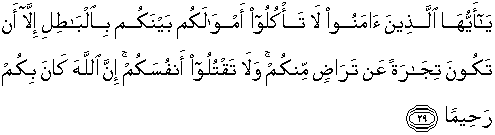 (yā ayyuhallażīna āmanụ lā ta`kulū amwālakum bainakum bil-bāṭili illā an takụna tijāratan 'an tarāḍim mingkum, wa lā taqtulū anfusakum, innallāha kāna bikum raḥīmā)Artinya : Wahai orang-orang yang beriman! Janganlah kamu saling memakan harta sesamamu dengan jalan yang batil (tidak benar), kecuali dengan jalan perdagangan yang berlaku atas dasar suka sama-suka di antara kamu. Dan janganlah kamu membunuh dirimu. Sesungguhnya Allah Maha Penyayang kepadamu (Q.S. An- Nisa :29).Hubungan Kualitas Pelayanan Jasa dengan Loyalitas CustomerKualitas pelayanan akan mempengaruhi kepuasan customer dengan memberikan atau tidak memberikan unjuk kerja (manfaat nyata). Misalnya konsumen telah berkeyakinan apabila mereka memasuki McDonald, mereka akan mendapatkan pelayanan dengan mutu tinggi yang dimana-mana, tidak peduli lokasi tempat berdirinya restoran tersebut.Terciptanya kepuasan customer dapat memberikan manfaat, diantaranya hubungan antara perusahaan dengan customer menjadi harmoni, memberikan dasar yang baik bagi pembelian ulang dan terciptanya loyalitas customer dan membentuk suatu rekomendasi dari mulut ke mulut (world of mouth) yang menguntungkan perusahaan kepuasan customer ini merupakan modal dasar bagi perusahaan dalam membentuk loyalitas customer, dimana customer yang loyal adalah merupakan aset yang paling berharga bagi perusahaan dalam meningkatkan profitabilitas perusahaan.Teori Behaviorisme sebagai Grand Theory.Behaviorisme kata dasarnya behavior: tingkah laku, perilaku sebuah aliran psikologi yang didirikan oleh John B. Watson (1931). Aliran behaviorisme ingin menganalisis perilaku yang nampak secara empiris, yang dapat diukur, dilukiskan dan diramalkan. Pada perkembangan selanjutnya, behaviorisme lebih dikenal sebagai teori belajar, karena menurut paham behaviorisme bahwa seluruh perilaku manusia kecuali insting adalah proses belajar. Belajar artinya perubahan- perubahan perilaku organisme sebagai pengaruh lingkungan.Behaviorisme tidak mau mempersoalkan apakah manusia itu baik atau jelek, rasional atau emosional; behaviorisme hanya ingin mengetahui bagaimana perilaku seseorang dikendalikan oleh faktor- faktor lingkungan.Teori Behaviorisme yang memandang bahwa manusia dilahirkan tanpa sifat-sifat sosial atau psikologis tertentu. Teori ini mengatakan bahwa perilaku adalah hasil pengalaman dan perilaku digerakkan atau dimotivasi oleh kebutuhan untuk memperbanyak kesenangan dan mengurangi penderitaan .Teori ini memfokuskan pada respon terhadap stimulus eksternal dan internal atau berupaya mencari pola yang jelas antara stimulus dan respon.Secara keseluruhan menurut teori ini ada tradisi yaitu:Classical Conditioning yang mengkaji bagaimana stimulus di dalam lingkungan menghasilkan respon baru dalam organism.Instrumental Theory yang memusatkan perhatiannya bukan pada hubungan berpasangan dari stimulus di dalam lingkungannya, tetapi pada reinforcement (penguatan) yang diperoleh dari perilaku tersebut. Sementara classical conditioning memandang tingkah laku bergantung pada stimulus sebelumnya, teori instrumental atau operan mempertahankan bahwa tingkah laku yang menyebabkan konsekuensi di dalam lingkungan diperkuat oleh konsekuensi tersebut.Sebagaimana tergambar dalam langkah-langkah Perubahan Sikap menurut Effendy adalah sebagai berikut: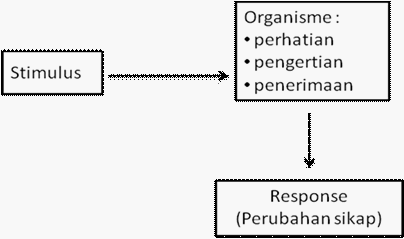 Gambar 2.3 Langkah-Langkah Perubahan SikapGambar tersebut menjelaskan bahwa komponen organisme adalah perhatian, pengertian dan penerimaan. Dalam proses rangsangan, variabel dalam organisme sangat menentukan terjadinya reaksi seperti yang diinginkan oleh yang memberikan rangsangan (stimulus). Oleh sebab itu, dalam proses pemberian rangsangan, komunikator (organisme bekerja). Dengan adanya perhatian itu maka diusahakan supaya komunikan mengerti pesan yang diberikan kepadanya. Kemampuan komunikasi akan menentukan terjadinya apa yang disebut dengan communis of meaning (kesamaan makna). Dengan terjadinya suatu pengertian berate antara stimulus dengan apa yang ditafsirkan dalam organisme adalah sama dan ini akan membawa kepada penerimaan. Komponen-komponen perhatian, pengertian dan penerimaan ini pada dasarnya tidak dapat diamati sebab merupakan suatu proses yang terjadi di dalam diri organisme. Untuk menyimpulkan apakah proses itu terjadi atau tidak, dapat dilihat dari stimulus yang diberikan dan menanyakan bagaimana sikap terhadap stimulus, apakah positif atau negatif, atau mengamati perilaku yang ditampakkan dalam hubungannya dengan stimulus tadi, walaupun antara sikap dan perilaku tidak selamanya konsisten. Hovland, et. all. (1953) beranggapan bahwa proses dari perubahan sikap. Dalam mempelajari sikap yang baru, ada tiga hal yang menunjang proses tersebut adalah: perhatian, pengertian dan penerimaan.Proses tersebut menggambarkan “perubahan sikap” dan bergantung pada proses yang terjadi pada individu, yaitu :Stimulus yang diberikan pada organisme dapat diterima atau dapat ditolak, maka pada proses selanjutnya terhenti. Ini berarti bahwa stimulus tersebut tidak efektif dalam mempengaruhi organisme, maka tidak ada perhatian dari organisme.Langkah berikutnya adalah jika stimulus telah mendapat perhatian dari organisme, maka proses selanjutnya adalah mengerti terhadap stimulus. Kemampuan organisme, inilah yang dapat melanjutkan proses berikutnya.Pada langkah berikutnya adalah bahwa organisme yang menerima secara baik apa yang telah diolah sehingga dapat terjadi kesediaan untuk dapat berubah, hanya jika rangsang yang diberikan benar-benar melebihi rangsang semula. Stimulus awal < stimulus kedua – perubahan berarti bahwa stimulus yang diberikan dapat meyakinkan organism dan akhirnya dapat secara efektif merubah sikap.Sikap dilihat dari strukturnya terbentuk oleh tiga komponen yang saling berkaitan. Perubahan pada salah satu komponen akan mempengaruhi kepada komponen yang lain. Menurut Mar’at komponen-komponen tersebut meliputi: Komponen kognisi, yang berhubungan dengan beliefs, ide dan konsep.Komponen afeksi, yang menyangkut kehidupan emosional.Komponen konasi, yang merupakan kecenderungan bertingkah laku.Triandis dalam Journal of Abnormal and Social Psychology mengemukakan bahwa selama perubahan sikap berlangsung maka dalam diri individu akan terjadi interaksi antara variabelindependent, yaitu faktor-faktor terikat pada variabel independent dengan variabel dependent ini akan mempengaruhi tingkah laku individu sebagai hal pembentukan dan perubahan sikap.Variabel bebas (independent) itu sendiri meliputi :Karakteristik dari sumber yang memberikan informasiIsi dari komunikasi (pesan)Saluran yang dipergunakan untuk menyampaikan pesan yang disampaikanKarakteristik subjek penerima pesan informasi Adapun variabel terikat (dependent) meliputi:Attention, yaitu perhatian organisme terhadap pesan, sumber pesan atau pesan yang disampaikan.Comprehension, yaitu berkenaan dengan menelaah dengan masalah pengertian atau pesan yang disampaikan.Acceptance, yaitu berkenaan dengan masalah penerimaan atau maksud yang disampaikan.Teori stimulus organisme respon menitikberatkan pada penyebab sikap yang dapat mengubahnya dan tergantung pada kualitas rangsang yang berkomunikasi dengan organisme. Dalam hal ini, karakteristik dari komunikator memegang peranan utama, artinya kualitas dari sumber komunikasi (sources) yakni komunikator yang meliputi faktor kredibilitas, kepemimpinan dan daya Tarik personal dalam aktivitasnya baik secara verbal maupun nonverbal sangatlah menentukan keberhasilan pembentukan ataupun perubahan perilaku seseorang, golongan, grup, kelompok masyarakat dan lain sebagainya.Teori Pertukaran Sosial (Social Exchange Theory)Penelitian mengenai “Hubungan antara kualitas layanan dengan loyalitas Customer PT. Menara Poetra” ini menggunakan Teori Pertukaran Sosial sebagai landasan dasar penelitian. Teori ini digunakan dalam kajian psikologi komunikasi untuk menelaah hubungan intrapersonal.Teori ini memandang hubungan intrapersonal sebagai suatu tranksaksi dagang. Dimana orang akan berhubungan dengan orang lain karena mengharapkan sesuatu yang dapat memenuhi kebutuhannya. John Thibaut dan Harold Kelley (1959) dua orang pemuka utama dari teori pertukaran sosial ini memberikan sebuah kesimpulan yaitu:Setiap individu secara sukarela memasuki dan tinggal dalam hubungan sosial hanya selama hubungan tersebut cukup memuaskan ditinjau dari segi ganjaran dan biaya.Asumsi dari pertukaran sosial ini adalah mengenai interaksi antar anggota dalam sebuah hubungan sosial yang dapat diketahui ganjaran dan biaya. Dimana sebuah anggota kelompok akan terus berada dalam hubungan sosial tersebut apabila hubungan tersebut memberikan kepuasan kepadanya, ditinjau dari ganjaran yang dia terima dan biaya yang harus dia keluarkan.Ada beberapa pokok utama dalam pertukaran sosial ini yang dijelaskan dalam buku Psikologi Komunikasi yaitu sebagai berikut: Ganjaran Ganjaran merupakan setiap akibat yang dinilai positif yang diperoleh seseorang dari suatu hubungan sosial. Ganjaran tersebut dapat berupa uang, cinta, penerimaan sosial atau dukungan terhadap nilai yang dipegangnya. Nilai suatu ganjaran berbeda-beda antara seseorang dengan orang lain dan berlainan antara waktu yang satu dengan waktu yang lain. Untuk orang kaya, mungkin penerimaan sosial (social approval) lebih berharga daripada uang. Sedangkan bagi seseorang miskin, hubungan interpersonal yang dapat mengatasi kesulitan ekonominya lebih memberikan ganjaran daripada hubungan yang menambah pengetahuan.Biaya Akibat yang dinilai negatif yang terjadi dalam suatu hubungan sosial. Biaya tersebut dapat berupa waktu, usaha, konflik, kecemasan dan kebutuhan harga diri serta kondisi-kondisi lain yang dapat menimbulkan efek-efek individu atau dapat menghabiskan sumber kekayaan individu atau dapat menimbulkan efek-efek yang tidak menyenangkan.Seperti ganjaran, biaya pun berubah-ubah sesuai dengan waktu dan orang yang terlibat di dalamnya.Hasil Hasil merupakan ganjaran dikurangi biaya. Apabila seseorang merasa dalam hubungan tersebut dia tidak mendapatkan keuntungan, maka dia akan mencari hubungan lain yang memberikan keuntungan baginya. Apabila ganjaran yang diperoleh lebih besar dari biaya yang dikeluarkan, maka hubungan tersebut dikatakan sebagai hubungan yang profitable. Tetapi apabila sebaliknya, maka hubungan tersebut dikatakan hubungan yang destruktif.Tingkat perbandingan Tingkat perbandingan adalah ukuran baku (standar) yang dipakai sebagai kriteria dalam menilai hubungan individu pada waktu sekarang. Ukuran baku ini dapat berupa pengalaman individu di masa lalu atau alternatif hubungan lain yang terbuka baginya.Customer pasti akan menggunakan teori pertukaran sosial sebagai acuan hubungan yang sedang mereka jalani dengan suatu produk maupun jasa yang diberikan oleh suatu perusahaan. Dimana mereka akan meneruskan hubungan dengan suatu perusahaan atau produk/jasa tertentu apabila dia mendapatkan kepuasan dari hubungan tersebut. Layanan produk Frozen Meat merupakan ganjaran berupa sebuah layanan jasa yang diberikan oleh PT. Menara Poetra kepada customer, guna meningkatkan loyalitas customernya.Jasa adalah setiap tindakan atau kegiatan yang ditawarkan oleh satu pihak kepada pihak lain, yang pada dasarnya tidak terwujud dan tidak meningkatkan kepemilikan apapun.Penawaran yang diberikan oleh PT. Menara Poetra ini termasuk pada kategori jasa utama yang disertai barang dan jasa tambahan. Menurut Kotler dalam bukunya Manajemen Pemasaran di Indonesia, yang termasuk penawaran terdiri dari jasa utama dengan jasa tambahan dan barang pelengkap. Seperti dalam penelitian kali ini PT. Menara Poetra adalah perusahaan yang memberikan penawaran berupa Produk Frozen Meat.Untuk mengetahui kualitas PT. Menara Poetra yang merupakan sebuah ganjaran yang diterima oleh para customer, dapat dilihat dari sebuah determinan dari kualitas PT. Menara Poetra tersebut. Ada lima determinan kualitas jasa yang ditemukan oleh tiga orang peneliti yaitu Parasuraman, Zeithaml dan Berry. Kelima jenis determinan tersebut adalah tangible (bukti langsung), empathy (empati), responsiveness (daya tanggap), reliability (keandalan) dan assurance (jaminan). Kelima determinan tersebut bisa dikenal dengan elemen TERRA. Apabila elemen di atas diperhatikan, maka akan memberikan kepuasan kepada customernya.Untuk memperjelas kerangka pemikiran yang diuraikan diatas maka peneliti mencoba merangkumnya dalam kerangka berpikir seperti dibawah ini:Gambar 2.3Kerangka Pemikiran PenelitianHipotesis Penelitian Menurut Singarimbun, hipotesis adalah yang bersifat dugaan mengenai hubungan antara dua variabel atau lebih.Berdasarkan uraian diatas, maka dapat dirumuskan suatu hipotesis sebagai berikut:Hipotesis Mayor Hipotesis mayor dari penelitian ini adalah “Terdapat hubungan antara kualitas layanan PT. Menara Poetra dengan loyalitas Customer”.Ho: Tidak Terdapat hubungan antara layanan PT. Menara Poetra dengan Loyalitas Customer.H1 : Terdapat hubungan antara layanan PT. Menara Poetra dengan Loyalitas Customer. Hipotesis Minor Hipotesis minor dari penelitian ini adalah sebagai berikut: Ho : Tidak terdapat hubungan antara bukti langsung kualitas layanan PT. Menara Poetra dengan loyalitas Customer.H1 : Terdapat hubungan antara bukti langsung kualitas layanan PT. Menara Poetra dengan Loyalitas Customer.Ho : Tidak terdapat hubungan empati kualitas layanan PT. Menara Poetra dengan Loyalitas Customer. H1 :Terdapat hubungan empati kualitas layanan PT. Menara Poetra dengan loyalitas Customer. Ho : Tidak terdapat hubungan antara daya tanggap kualitas layanan PT. Menara Poetra dengan Loyalitas Customer. H1 : Terdapat hubungan hubungan antara daya tanggap kualitas layanan PT. Menara Poetra dengan Loyalitas Customer. Ho : Tidak terdapat hubungan antara keandalan layanan PT. Menara Poetra dengan loyalitas Customer.H1 : Terdapat hubungan antara keandalan layanan PT. Menara Poetra dengan loyalitas Customer.Ho : Tidak terdapat hubungan antara jaminan layanan PT. Menara Poetra dengan loyalitas Customer.H1 : Terdapat hubungan antara jaminan layanan PT. Menara Poetra dengan loyalitas Customer.Metodologi Penelitian Korelasi Metode didefinisikan sebagai suatu cara kerja untuk memahami suatu objek. Dari definisi tersebut, maka metode penelitian dapat pula diartikan sebagai suatu cara untuk dapat memahami suatu objek penelitian.Dalam penelitian ini, peneliti menggunakan metode penelitian korelasional yaitu suatu metode yang digunakan untuk meneliti hubungan antara variabel-variabel dan meneliti sejauh mana variasi pada satu faktor berkaitan dengan variasi pada faktor lain. Jika hanya dua variabel yang kita hubungkan, korelasinya bersifat sederhana (simple correlation), namun apabila terdapat lebih dari dua variabel, maka kita menggunakan korelasi ganda (multi correlation). Pada umumnya, metode korelasional digunakan untuk:Mengukur hubungan antara berbagai variabelMeramalkan variabel tak bebas dari pengetahuan kita tentang variabel bebasMeratakan jalan untuk membuat rancangan penelitian eksperimental Metode Simple Correlation menjadi pegangan dalam penelitian ini karena peneliti hanya menggunakan dan meneliti dua variabel yaitu Kualitas Layanan dan Loyalitas CustomerPT. Menara Poetra.2. Data dan Jenis Data Sumber Data Sumber data dalam penelitian ini yaitu primer. Data primer adalah data yang diperoleh dari responden melalui kuesioner dan wawancara peneliti dengan narasumber.Data primer merupakan sumber data penelitian yang diperoleh secara langsung dari sumber asli (tidak melalui perantara).Data primer yang digunakan dalam penelitian ini adalah hasil pengisian kuisioner oleh responden yaitu karyawan PT. Menara Poetra.Jenis Data Jenis data yang digunakan dalam penelitian ini adalah jenis data kuantitatif. Jenis data kuantitatif dalam penelitian ini merupakan jenis data kuantitatif yang diperoleh melalui kuesioner yang dibagikan kepada Customer PT. Menara Poetra sebagai Instrumen penelitian.Teknik Pengumpulan Data Data penelitian Data yang digunakan dalam penelitian ini adalah data primer dan data sekunder.Data yang langsung diperoleh dari lapangan, dimana hasil atau data yang diperoleh belum ada sebelumnya.Dalam penelitian ini data primer diperoleh dari kuesioner dan wawancara yang dilakukan pada sumber yang memiliki informasi mengenai hal-hal yang dibutuhkan dalam penelitian ini.Sedangkan data sekunder adalah data yang diperlukan untuk memperkuat hasil penelitian, dimana data tersebut sudah sebelumnya seperti dari buku atau literatur.Instrumen PenelitianInstrumen yang digunakan untuk memperoleh data primer dalam penelitian ini adalah dengan kuesioner dan wawancara. Sedangkan instrumen yang digunakan untuk mencari data sekunder adalah pencarian literatur-literatur mengenai produk PT. Menara Poetra, mengenai loyalitas Customer, serta literatur lain yang mendukung pencarian informasi untuk penelitian ini. Kuesioner Kuesioner yang dibuat dalam penelitian ini merupakan daftar pernyataan yang telah disusun secara tertulis sesuai dengan operasionalisasi, dan mengurut untuk mendapatkan informasi untuk penelitian ini Tujuan pokok dari pembuatan kuesioner adalah untuk:(1) memperoleh informasi yang relevan dengan tujuan survei (2) memperoleh informasi dengan reabilitas dan validasi setinggi mungkin.Pertanyaan yang digunakan dalam kuesioner dalam penelitian ini merupakan pertanyaan tertutup.Dimana semua pertanyaan sudah memiliki alternatif dalam responden pun terbatas pada alternatif jawaban yang telah disediakan. Tetapi bentuk pertanyaan tertutup memudahkan dalam proses analisis data.Wawancara Selain dengan menggunakan kuesioner, penelitian ini juga menggunakan instrument wawancara dalam proses pencarian data primernya. Teknik wawancara yang digunakan adalah teknik wawancara tak berstruktur, sehingga dapat memperoleh data yang sesungguhnya dari narasumber karena wawancara dapat dilakukan secara mendalam.Validitas dan Reliabilitas InstrumenValiditas Validitas menunjukkan sejauh mana relevans pertanyaan terhadap apa yang ditanyakan atau apa yang ingin diukur dalam penelitian. Dengan kata lain seberapa besar ketetapan dan kecermatan suatu alat ukur dalam menjalankan fungsi ukurnya. Suatu pertanyaan dikatakan valid dan dapat mengukur variabel penelitian yang dimaksud jika nilai koefisien validitasnya lebih dari atau sama dengan 0,300.Sedangkan untuk pengujian validitas instrument penelitian yang berupa skor yang memiliki tingkatan (ordinal), yang secara khusus penulis menggunakan skor skala Likert, rumus yang digunakan adalah dengan menggunakan koefisien validitas dengan koefisien korelasi item-total (Corrected Item Total-Correction): 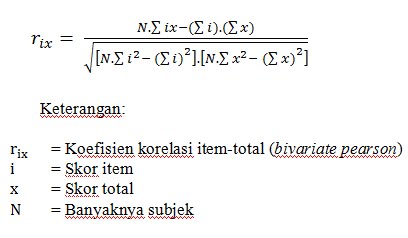 Dasar Pengambilan keputusan :Jika r positif, serta r >0.30 maka item pertanyaan tersebut valid Jika r tidak positif, serta r < 0.30 maka item pertanyaan tersebut tidak valid. Reliabilitas Reliabilitas adalah indeks yang menunjukkan sejauh mana suatu alat ukur dapat dipercaya atau dapat diandalkan.Setiap alat pengukur harus mampu untuk memberikan hasil pengukuran yang konsisten.Reliabilitas kuesioner diukur berdasarkan koefisien reliabilitas Alpha Cornbach. Sekumpulan pertanyaan untuk mengukur suatu variabel dikatakan reliabel dan berhasil mengukur variabel yang diukur jika koefisien reliabilitasnya lebih dari satu sama dengan 0,700. Untuk menguji reliabilitas dalam penelitian ini, digunakan koefisien reliabilitas Alpha Cronbach yaitu: 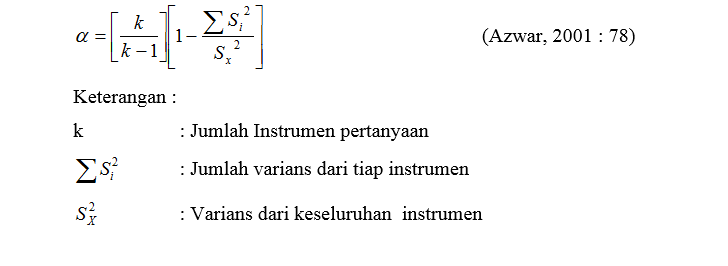 sekumpulan pertanyaan dikatakan reliabel dan berhasil mengukur variabel yang ingin diukur, jika koefisien reliabilitasnya lebih dari atau sama dengan 0.700 Lokasi Penelitian Penelitian mengenai “Hubungan antara Kualitas Layanan dengan Loyalitas (Studi Komunikasi Pemasaran tentang Kualitas Layanan PT. Menara Poetra dengan Loyalitas Customer)” ini dilakukan pada bulan Desember 2018, di kantor PT. Menara Poetra beralamatkan di Jl. Jepang No. 75 RT.018/RW.004 Kecamatan Alang-Alang Lebar, Km11. Operasional Variabel Definisi operasionalisasi merupakan suatu definisi yang memberikan suatu variabel dengan cara memberikan arti atau spesifikasi bagaimana variabel atau kegiatan tersebut dapat diukur adapun jenis operasionalisasi variabel pada penelitian ini.Variabel Penelitian Penelitian ini memiliki dua variabel yaitu kualitas layanan dan loyalitas Customer. Menurut Kerlinger  ada dua macam Variabel yang terdapat dalam penelitian korelasional yaitu variabel bebas dan variabel terikat.Variabel bebas merupakan variabel yang diduga sebagai penyebab atau pendahulu dari variabel lainnya.Sedangkan variabel terikat adalah variabel yang diduga sebagai akibat atau yang dipengaruhi oleh variabel yang mendahuluinya.Apabila variabel diberi lambang X, maka Variabel terikatnya diberi lambang Y.Variabel X = Kualitas Layanan PT. Menara Poetra PT. Menara Poetra merupakan perusahaan yang bergerak di bidang distribusi dan penjualan produk Frozen Meat.Berdasarkan pada teori pertukaran sosial, layanan PT. Menara Poetra disini dapat dipandang sebagai turunan dari sebuah ganjaran, yang dilihat dalam suatu hubungan sosial antara Customer dengan PT. Menara Poetra.Sebuah layanan yang dapat diteliti dengan mengukur lima determinan kualitas jasa yang diperoleh dari penelitian yang dilakukan oleh Parasuraman, Berry dan Zeithaml, yaitu bukti langsung/tangibles, empati/empathy, daya tanggap/responsiveness, keandalan/reability dan jaminan/assurance.Kelima determinan kualitas layanan jasa diatas merupakan sub variabel dari sebuah layanan jasa, yaitu PT. Menara Poetra. Dimana dari setiap sub variabel tersebut diturunkan kembali indikator-indikator yang dapat diberikan sebuah nilai.Sub Variabel X1:Tangibles/ Bukti Langsung Tangibles / bukti langsung dari sebuah layanan jasa merupakan wujud dari sebuah layanan seperti penampilan fasilitas fisik, peralatan dan berbagai materi yang baik, menarik, terawat lancar dan sebagainya.Dalam penelitian ini, sub variabel bukti langsung atau tangible dapat dijabarkan menjadi indikator-indikator sebagai berikut:Bentuk penjualan (faktur yang digunakan bukti sebagai customer perusahaan).Cara karyawan yang melayani customer PT. Menara Poetra, baik karyawan marketing Media promosi yang digunakan oleh perusahaan yaitu via telepon atau secara langsung datang ke resto dan bertemu dengan manajer perusahaan.Sub Variabel X2 :Empathy/ EmpatiEmpati dari sebuah layanan jasa merupakan kesediaan karyawan dan pengusaha untuk lebih peduli memberikan perhatian secara pribadi kepada customer. Misalnya, karyawan harus mencoba menempatkan diri sebagai customer jika customer mengeluh maka harus dicari solusi dengan segera, agar selalu terjaga hubungan yang harmonis dengan cara menunjukkan rasa peduli yang tulus. Dalam penelitian ini, sub variabel empati dapat dijabarkan menjadi indikator-indikator sebagai berikut :Perhatian dalam menanggapi keluhan customerKeterbukaan karyawan dalam menerima saran, kritik dan masukan.Sub Variabel X3 :Responsiveness/ Daya Tanggap Daya tanggap dari sebuah layanan perusahaan merupakan kemauan dari karyawan dan perusahaan untuk membantu customer dan memberikan jasa dengan cepat serta mendengar dan mengatasi keluhan atau complain dari customer. Dalam penelitian ini, sub variabel daya tanggap dapat dijabarkan menjadi indikator-indikator adalah kecepatan dalam layanan.Sub Variabel X4 :Reliability/ Keandalan Aspek keandalan dari sebuah layanan jasa merupakan kemampuan untuk memberikan jasa sesuai dengan yang dijanjikan, terpercaya dan akurat serta konsisten.Dalam penelitian ini, sub variabel keandalan dapat dijabarkan menjadi indicator-indikator antara lain :Ketepatan dalam pengiriman produk frozen meatKepercayaan customer yang akan diberikan layanan.Sub Variabel X5 :Assurance/ Jaminan Aspek jaminan dari sebuah layanan jasa merupakan karyawan untuk menimbulkan keyakinan dan kepercayaan terhadap janji yang telah dikemukakan kepada customer.Dalam penelitian ini, sub variabel jaminan dapat dijabarkan menjadi indicator-indikator diantaranya:Pengetahuan karyawan dalam melayani kebutuhan customer. Keterampilan karyawan dalam melayani kebutuhancustomer.Kesopanan karyawan dalam melayani kebutuhan customer. Keramahan karyawan dalam melayani kebutuhan customer. Legalitas (keamanan) layanan PT. Menara Poetra.Variabel Y = Loyalitas Customer. Loyalitas didefinisikan Oliver sebagai komitmen yang tinggi untuk membeli kembali suatu produk atau jasa yang disukai di masa mendatang, disamping pengaruh situasi dan usaha pemasar dalam mengubah perilaku. Dengan kata lain customer setia untuk melakukan pembelian ulang secara terus menerus di satu perusahaan yang sama.Loyalitas customer merupakan kekuatan dalam menciptakan barrier to new entrans (menghalangi pemain baru masuk).Dalam rangka menciptakan customer loyality maka perusahaan harus berpikir untuk dapat menciptakan customer satisfaction terlebih dahulu.Salah satunya yaitu melalui Relationship Marketing yang tidak hanya mengutamakan pada bagaimana menciptakan penjualan saja tetapi bagaimana mempertahankan customerdengan dasar hubungan kerjasama dan kepercayaan supaya tercipta kepuasan customer yang maksimal dan Sustainability Marketing (Pemasaran Keberlanjutan).Berdasarkan hal tersebut, maka dalam penelitian ini sub variabel dalam loyalitas customer sebagai berikut :Melakukan pembelian ulang Membeli diluar lini produk / jasa Merekomendasikan pada orang lainMenunjukkan kekebalan terhadap daya Tarik pesaing.Tabel 1.2Operasional VariabelI. Populasi dan Sampel Populasi Pengertian populasi universe adalah sejumlah keseluruhan dari uni analisa yang ciri-cirinya akan diduga. Selain itu, populasi juga dapat berarti sasaran peneliti yang berupa orang / responden, lembaga, kelompok, artikel, atau kata. Populasi dalam penelitian ini adalah seluruh Customer PT. Menara Poetra, Customer PT. Menara Poetra merupakan Customer yang menggunakan produk Frozen Meatdari PT. Menara Poetra yang menawarkan keamanan dan kenyamanan dalam memenuhi kebutuhan masyarakat. Berdasarkan penelitian tersebut ada 239 perusahaan yang telah membeli produk di PT. Menara Poetra.Sampel Sampel adalah bagian dari jumlah dan karakteristik yang dimiliki oleh populasi tersebut. Ada beberapa faktor yang harus diperhatikan ketika peneliti akan menentukan sampel dari penelitian yang akan mereka lakukan. Menurut Burhan Bungin dalam buku Metode Penelitian Sosial, faktor-faktor yang berpengaruh pada penarikan sampel penelitian adalah sebagai berikut:Derajat Keseragaman (degree of homoginety)Berdasarkan kompleksitas objek penelitian, populasi penelitian kali ini termasuk pada populasi yang heterogen.Populasi heterogen keseluruhan individu anggota populasi relative memiliki sifat-sifat individual, dimana sifat tersebut membedakan individu anggota populasi memiliki sifat yang bervariasi sehingga memerlukan penjelasan terhadap sifat- sifat tersebut baik secara kualitatif maupun kuantitatif.Derajat kemampuan peneliti mengenal sifat-sifat khusus populasiSelain mengenal derajat keseragaman populasi, peneliti juga harus mampu mengenal ciri-ciri khusus populasi yang sedang atau akan diteliti.Walaupun pada populasi yang heterogen, Customer PT. Menara Poetra yang merupakan populasi dalam penelitian kali ini tetap memiliki sifat khusus populasi.Sifat khusus yang memenuhi kriteria untuk menjadi dasar dalam penarikan sampel kali ini adalah kepemilikan perusahaan.Dimana Customer memiliki bukti fisik yang berupa faktur masuk ke dalam kerangka sampling untuk penarikan yang dibutuhkan dalam penelitian.Presisi (kesamaan) yang dikehendaki penelitiMenurut Jalaludin Rakhmat, presisi dalam teori sampling, baru dapat dipahami apabila peneliti telah mengerti konsep estimasi dan statistik. Estimasi adalah metode menduga nilai parameter dari statistik.Presisi yang akan digunakan pada penelitian kali ini adalah lebih kurang 5% yang berarti memiliki tingkat kepercayaan sebesar 5%. Sedangkan besar sampel yang diperlukan dalam penelitian ini dapat diperoleh dengan menggunakan rumus Yamane :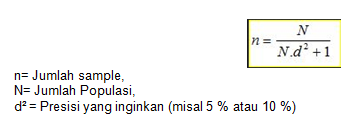 dimana : n = sampelN = populasi d  = tingkat presisi berdasarkan rumus di atas, maka jumlah sampel yang harus diteliti adalah sebagai berikut :n = _____239_____ = 34[(239)(0.05)2] + 1dengan demikian jumlah sampel yang harus diteliti agar penelitian ini memiliki tingkat keakuratan 5% adalah sebanyak 34 responden.Penggunaan teknik sampling yang tepatPenggunaan tehnik sampling juga harus betul-betul diperhatikan apabila mau mendapat sampel yang representif.Salah penggunaan tehnik sampling, berarti salah pula dalam memperoleh sampel.Metode sampling adalah pembicaraan bagaimana menata berbagai teknik dalam penarikan atau pengambilan sampel penelitian, bagaimana kita merancang tatacara pengambilan sampel agar menjadi sampel representatif.	Sampel dalam penelitian kali ini akan dipilih dengan menggunakan tehnik sampel acak sederhana (simple random sampling). Sampel acak sederhana menurut Singarimbun adalah sebuah sampel yang diambil sedemikian rupa sehingga tiap unit penelitian atau satuan elementer dari populasi mempunyai kesempatan yang sama untuk dipilih sebagai sampel.Singkatnya, sampel acak sederhana merupakan sampel kesempatan (probability sampling), sehingga hasilnya dapat dievakuasi secara objektif. Terpilihnya tetap satuan elementer kedalam sampel harus benar-benar berdasarkan faktor kebetulan (change), bebas dari subjektivitas peneliti atau subjektivitas orang lain.Berikut ini adalah nama perusahaan yang telah menjadicustomer di PT. Menara Poetra adalah :Tabel 1.3Daftar Nama Perusahaan Sampel PenelitianSumber : PT. Menara Poetra Palembang.J. Teknik Analisis DataData yang diperoleh dari penelitian ini, dianalisis dengan menggunakan teknik analisis deskriptif dan teknik analisis inferensial.Teknik Analisis Deskriptif Menurut Azwar analisis deskriptif bertujuan untuk memberikan deskripsi mengenai obyek penelitian yang berdasarkan data dan variabel yang diperoleh dari kelompok subyek yang diteliti, dan tidak dimaksudkan untuk pengujian hipotesis.Teknik ini memaparkan data yang merupakan jawaban responden atas sejumlah pertanyaan atau pernyataan yang diajukan dalam angket, dalam bentuk tabel tunggal maupun tabel silang.Perhitungan persentase dilakukan dengan rumus sebagai berikut :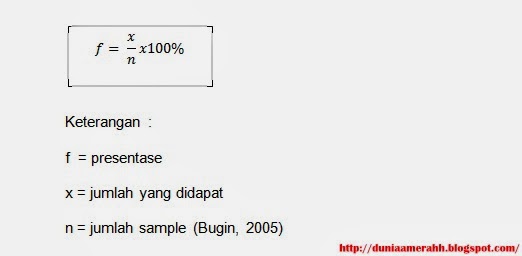 Teknik Analisis Statistik Inferensial Menurut Azwar analisis statistik inferensial dimaksudkan untuk mengambil kesimpulan dengan pengujian hipotesis.Data dari kuesioner yang berupa data dalam skala ordinal terlebih dahulu diolah.Skor-skor yang diperoleh dari setiap indicator, ditransformasikan kedalam skala likert. Dalam hal ini, makin tinggi skor suatu indicator maka akan dekat indicator tersebut dengan realitas yang ada. Teknik perhitungan data, dilihat dari perhitungan bobot dalam kuesioner yang akan diberikan kepada responden. Bobot yang diberikan adalah 5 4 3 2 1 dan 1 2 3 4 5 untuk pertanyaaan tertutup berskala ordinal. : apabila tidak ada nilai pengamatan yang sama.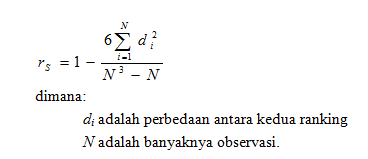 apabila ada nilai pengamatan yang sama dimana :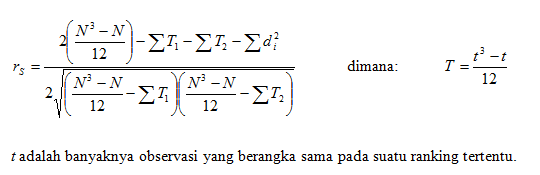 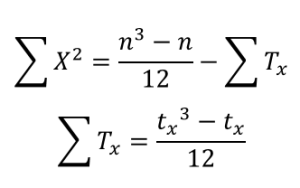 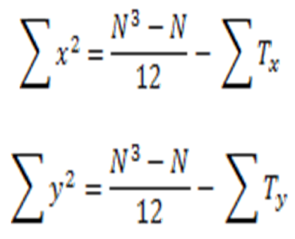 keterangan :rs= Koefisien Korelasi Rank Spearman bI= selisih rank variabel pertama dan kedua R( Xi– Yi )n = Jumlah Sampel selanjutnya, dilakukan pengujian signifikan dari koefisien korelasi menggunakan statistik uji t dengan rumus :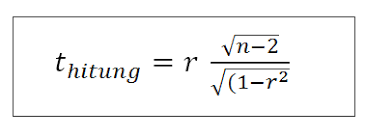 dimana : db = n – 2 hipotesis pengujian :H0 : = 0 (tidak ada hubungan) H1 : 0 (ada hubungan )Untuk penelitian ini tingkat signifikansi () ditetapkan sebesar 0,05 pada tes dua sisi : Kriteria pengujian :Jika  thitung > t/2,n-2, atau nilai signifikansi (Sig.) < (0,05) maka H0 ditolak, H1 diterima yang berarti terdapat hubungan antar variabel yang diteliti.Jika t/2,n-2, atau nilai signifikansi (Sig.) > (0,05) maka H0 diterima, yang berarti tidak ada hubungan antara variabel yang diteliti.K. Sistematika Penulisan Sebagai upaya untuk memudahkan alur pembahasan dalam penelitian ini, maka penulis urutkan sistematika pembahasan penelitian ini sebagai berikut: BAB I :	Pendahuluan, pembahasan dalam bab ini meliputi latarbelakang, rumusan masalah, tujuan dan kegunaan penelitian, tinjauan pustaka, kerangka teori, metodologi penelitian dan sistematika pembahasan BAB II :	Gambaran umum tentang lokasi penelitian yaitu pada PT. Menara Poetra PalembangBAB III :  	Hasil dan Pembahasan bagaimana hubungan kualitas layanan yang dimiliki oleh perusahaan terhadap loyalitas customer PT. Menara Poetra.BAB IV : 	Kesimpulan dan Saran, kesimpulan, bagian ini berisikan tentang apa-apa yang telah penulis paparkan dari bab-bab sebelumnya yang berkenaan dalam masalah skripsi.BAB II  GAMBARAN UMUM LOKASI PENELITIAN Sejarah Singkat PerusahaanPT. Menara Poetra adalah salah satu perusahaan yang berdiri pada 2016 yang bergerak di bidang distribusi dan penjualan produk Frozen Meat.Bidang masing-masing karyawan yang ada di lingkungan PT. Menara Poetra, yaitu: Pimpinan, Staff Administrasi, keuangan dan akuntan, Marketing, logistik dan delivery.Adapun produk yang dipasarkan oleh PT. Menara Poetra antara lain:Daging sapi, daging kerbau, bebek, ayam, ikan dan produk olahan dengan harga yang bervariasi. Visi, Misi, Logo Perusahaan.Visi PerusahaanAdapun Visi dari PT. Menara Poetra adalah sebagai berikut:Visi:Menjadi perusahaan daging terkemuka di tingkat regional.Misi PerusahaanAdapun Misi dari PT. Menara Poetra adalah sebagai berikut:Misi :Memasarkan produk daging yang berkualitas dan memuaskan pelanggan.Memberikan pelayanan yang terbaik kepada customer dengan mengutamakan produk yang berkualitas.Menjalin kerjasama yang erat antara perusahaan dengan customer dengan itikad baik dan saling menguntungkan.Logo Perusahaan 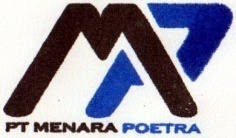 Sumber : PT. Menara Poetra.Nama PT. Menara Poetra berasal dari dua kata Menara dan Poetra. Kata Menara memiliki arti suatu bentuk konstruksi bangunan yang menjulang tinggi diatas permukaan bumi. Sedangkan kata Poetra memiliki arti seorang anak yang membangun Menara. Sehingga secara Harfiah Nama PT. Menara Poetra berarti seorang anak yang melakukan pembangunan konstruksi bangunan yang menjulang tinggi diatas permukaan bumi.Struktur Organisasi Perusahaan Struktur organisasi perusahaan merupakan kerangka kerja yang didalamnya menggambarkan hubungan tugas, wewenang dan tanggungjawab. Pada setiap tingkatan struktur organisasi juga dibutuhkan oleh suatu perusahaan untuk menggambarkan secara menyeluruh hubungan antara setiap fungsi yang ada dalam perusahaan. Dalam menyusun struktur organisasi harus diperhatikan agar tidak terjadi tumpang tindih tugas dan kewajiban antara karyawan satudengan karyawan yang lainnya.Struktur Organisasi PT. Menara PoetraAdapunStrukturOrganisasi pada PT. Menara Poetra adalahsebagaiberikut :Direktur :Iriadi MusliminWakil Direktur: Erlina RochmulyatiManajerKeuangan : Eva NovemeliaLogistik :Mardiansyah,Akuntan :Sasti Nuansa PutriSales :SyarifuddinDriver :MuharomiDelivery : Andrian. Collector : Rio Subandi.Konsumen PT. Menara Poetra Konsumen PT. Menara Poetra merupakan orang yang menggunakan produk berupa daging beku termasuk produk olahan yang dimiliki oleh perusahaan. Adapun metode yang digunakan oleh PT. Menara Poetra, meliputi metode distribusi dan metode pembayaran.Metode distribusi (penjualan)Adapun metode distribusi/ penjualan dari PT. Menara Poetra antara lain :Hotel Catering RumahMakanCafe & Resto Masyarakat SekitarMetode PembayaranAdapun metode pembayaran dari PT. Menara Poetra yaitu :Tunai.KreditTransfer. Macam-macam produk perusahaan. Adapun macam-macam produk yang dipasarkan PT. Menara Poetra adalah sebagai berikut: Tabel 2.1ProdukFrozen MeatTabel 2.2 Produk Duck / ChickenTabel 2.3Produk FishBAB IIIHASIL DAN PEMBAHASANAnalisa Hubungan Kualitas Layanan Dengan Loyalitas Customer (Studi Komunikasi Pemasaran Tentang Kualitas Layanan Pada PT. Menara Poetra dengan Loyalitas Customer)Tujuan dari penelitian ini adalah untuk mengetahui hubungan antara kualitas layanan yang diberikan oleh perusahaan terhadap loyalitas customer, sehingga perusahaan dapat melakukan inovasi khususnya di bagian pelayanan agar customer tetap setia melakukan tranksaksi di perusahaan tersebut. Untuk mencapai tujuan tersebut, maka diperlukan data-data yang menunjang seperti data primer.Data primer diperoleh peneliti dengan kuesioner yang berisikan pertanyaan-pertanyaan untuk dijawab oleh responden. Untuk memperoleh data primer yang akurat, maka pertanyaan – pertanyaan yang diajukan dalam kuesioner harus diuji validitas dan realibilitasnya. Untuk menguji validitas dari pertanyaan penelitian yang diajukan, digunakan rumus Total Item Correlations, sedangkan reliabilitasnya di uji dengan menggunakan koefisien reliabilitas Alpha Cronbach. Data yang diperoleh dari pengisian kuesioner oleh 34 responden ini dianalisis dengan menggunakan tehnik analisis deskriptif dan tehnik inferensial. Teknik analisis deskriptif dipakai untuk memaparkan data responden dan data penelitian, sedangkan teknik analisis inferensial dipakai untuk menguji guna mengetahui hubungan yang terjadi antara variabel X dan Variabel Y, sehingga pertanyaan penelitian pun akhirnya dapat terjawab. Teknik analisis inferensial ini diuji dengan menggunakan uji statistik Rank Spearman karena seluruh data mengenai variabel penelitian kali ini berskala ordinal. Sedangkan untuk menguji signifikannya dilakukan dengan uji (t) sehingga tes ini dapat diketahui apakah hubungan yang diperoleh akan signifikan atau tidak. Pengujian Kriteria Validitas dan Reliabilitas Instrumen Penelitian Validitas menunjukkan sejauh mana relevansi pertanyaan terhadap apa yang ditanyakan atau apa yang diukur dalam penelitian. Dengan kata lain seberapa besar ketepatan dan kecermatan suatu alat ukur dalam menjalankan fungsi ukurnya. Sedangkan realibilitas adalah indeks yang menunjukkan sejauh mana suatu alat ukur dapat dipercaya atau dapat diandalkan. Setiap alat ukur harus mampu untuk memberikan hasil pengukuran yang konsisten.Berdasarkan data skor yang diperoleh dari 34 responden pertama, dengan menggunakan aplikasi software MS Excel dan SPSS 24.0 (pada lampiran) didapatkan hasil yang menunjukkan koefisien validitas dan realibilitas dari instrument penelitian. Pada tabel hasil pengujian berikut diketahui bahwa semua variabel mempunyai alpha di atas 0,6 yang berarti bahwa semua variabel dalam penelitian ini dapat diandalkan. Tabel 3.1Hasil Uji ReliabilitasSumber : SPSS 24.0Berdasarkan hasil uji reliabilitas di tabel 3.1 menunjukkan bahwa semua variabel yaitu tangible, reliability, responsiveness, assurance dan empathy serta loyalitas memiliki nilai yang reliabel, hal ini dapat dilihat dari nilai Cronbach alpha yang lebih besar dari 0,600.Kesimpulannya adalah, oleh karena kuesioner telah dinyatakan valid dan reliabel, maka kuesioner tersebut sudah layak disebarkan kepada responden untuk mengadakan penelitian. Deskripsi Data Karakteristik Responden Pada analisis deskriptif, data responden dikelompokkan ke dalam tabel tunggal untuk memudahkan penggambaran dari data-data yang diperoleh. Analisis deskriptif data responden terdiri dari empat tabel yaitu jenis usaha, jabatan responden, lama penggunaan pelayanan dan produk yang dibeli oleh responden yang menjadi customer PT. Menara Poetra Palembang. Tabel 3.2Jenis Usaha RespondenBerdasarkan Tabel 3.2, tampak bahwa jenis usaha responden yang paling banyak yakni restoran sebanyak 10 orang atau 29.41% dari keseluruhan jumlah responden penelitian. Jenis usaha hotel sebanyak 6 orang atau 17.65%, untuk jenis usaha rumah makan sebanyak 4 orang atau 11.76%, untuk jenis usaha catering sebanyak 7 orang atau 20.59% dan untuk jenis usaha masyarakat umum sebanyak 7 orang atau 20.59%. hal ini menunjukkan bahwa tidak ada perbedaan yang cukup besar antara jumlah jenis usaha hotel, restoran, rumah makan, catering dan masyarakat umum. Tidak adanya perbedaan yang besar antara jenis usaha hotel, restoran, rumah makan, catering dan masyarakat umum disebabkan karena customer PT. Menara Poetra Palembang tidak terbatas pada jenis usahanya dan semua jenis usaha dapat menggunakan layanan ini.Baik jenis usaha hotel, restoran, rumah makan, catering dan masyarakat umum memiliki keperluan untuk mendapatkan pelayanan distribusi dan penjualan produk Frozen Meat yang sesuai dengan yang mereka perlukan. Tabel 3.3Jabatan RespondenTampak bahwa yang paling banyak responden memiliki jabatan sebagai staff sebanyak 13 orang atau 48.15% dari jumlah seluruh responden penelitian pada Tabel 3.3. selain itu, dari tabel dapat dilihat bahwa pengguna loyalitas PT. Menara Poetra Palembang ini terdiri dari berbagai jabatan yang bervariasi. Mulai dari responden yang menjabat sebagai staff sampai dengan responden yang menjabat sebagai direktur.Data diatas menggambarkan keheterogenan jabatan setiap customer PT. Menara Poetra Palembang. Keheterogenan disebabkan karena tidak ada syarat khusus untuk menjadi customer PT. Menara Poetra Palembang. Tetapi dilihat bahwa mayoritas yaitu sebesar 48.15% merupakan responden dengan jabatan sebagai staff yang terlibat langsung dengan beberapa karyawan PT. Menara Poetra Palembang.Tabel 3.4Lama Penggunaan LayananDari tabel 3.4, tampak bahwa yang paling banyak responden paling lama menggunakan layanan dari PT. Menara Poetra Palembang yakni >2 Tahun sebanyak 15 orang atau 44.12% dari seluruh total responden. Kemudian lama penggunaan layanan < 3 bulan sebanyak 1 perusahaan atau 2.94% alasan mengapa customer menggunakan lama penggunaan layanan dari PT. Menara Poetra Palembang adalah mereka membeli produk di PT. Menara Poetra ini tergolong baru, kapasitas penyimpanan yang dimiliki oleh perusahaan customer sangat terbatas dan competitor di wilayah Palembang banyak, pada waktu harga di PT. Menara Poetra sedang mahal mereka mencari yang murah dan barang yang yang dipesan oleh customer pada waktu itu sedang kosong. Untuk lama penggunaan layanan selama 3-6 bulan sebanyak 7 perusahaan atau 20.59%, untuk lama penggunaan layanan selama 6-12 bulan sebanyak 3 perusahaan atau 8.82% dan untuk lama penggunaan layanan selama 1-2 Tahun sebanyak 8 perusahaan atau 23.53%. Keberagaman lama penggunaan layanan responden ini disebabkan karena untuk menjadi customer PT. Menara Poetra Palembang tidak menggunakan syarat batasan lama penggunaan layanan. Tabel 3.5Produk yang dibeli RespondenDari Tabel 3.5, tampak bahwa produk yang paling banyak dibeli oleh responden adalah 1-25 Kg sebanyak 10 perusahaan atau 29.41% dari total responden yang diteliti. Sama seperti hasil penelitian pada tabel sebelumnya, data responden mengenai produk yang dibeli oleh responden sebesar 26-50 Kg sebanyak 9 perusahaan atau 26.47%, produk yang dibeli oleh responden sebesar 51-75 Kg sebanyak 2 perusahaan atau 5.88%, produk yang dibeli oleh responden sebesar 76-100 Kg sebanyak 7 perusahaan atau 20.59% dan produk yang dibeli oleh responden sebesar >100 Kg sebanyak 6 perusahaan atau 17.65%. menurut Wenny, Manajer Hotel Aryaduta mengtakan ada 3 Alasan mengapa mereka membeli produk di PT. Menara Poetra Palembang sebanyak >100 Kg yaitu: Hanya untuk stock di gudang mereka, pesanan yang diinginkan oleh customer sedang banyak dan mereka khawatir bahwa harga barang akan naik. Misalkan hotel, mereka jelas membeli barang >100 Kg karena hotel harus ada stock yang cukup paling tidak untuk 3 hari pemakaian dan digunakan pada acara-acara tertentu seperti ulang tahun, pesta pernikahan dan lain sebagainya.Responden yang membeli produk paling banyak dibeli akan cenderung untuk menggunakan sebuah layanan jasa yang dapat memenuhi kebutuhan hidupnya. Makin banyak produk yang dibeli, maka makin banyak persentase yang dibelanjakan untuk memenuhi keperluan rekreasi dalam arti meningkatnya permintaan akan jasa.Analisis Deskriptif Data Penelitian Analisis Deskriptif penelitian ini dilakukan dengan cara memasukkan data jawaban responden kedalam tabel tunggal. Data penelitian ini berisi dari dua variabel yaitu variabel X dan variabel Y. Variabel X merupakan layanan PT. Menara Poetra Palembang yang diturunkan ke dalam lima sub variabel yaitu tangible/bukti langsung, empathy/empati, responsibility/daya tanggap, reliability/keandalan dan assurance/jaminan. Sedangkan variabel Y adalah loyalitas customer.Setelah memasukkan data jawaban responden kedalam tabel tunggal, kemudian diberikan penilaian kepada jawaban masing-masing responden pada kuesioner tersebut. Penilaian tersebut dilakukan dengan menggunakan skala ukur likert yang mempunyai skor 1 hingga 5. Nilai total skor jawaban 34 responden customer PT. Menara Poetra, untuk masing – masing variabel/sub variabel penelitian ditafsirkan dalam kategori-kategori tertentu dengan menggunakan teknik interval nilai total responden (total skor maksimum dan minimum).Adapun rincian batas-batas kategori dengan menggunakan teknik ini adalah sebagai berikut :Untuk mendapatkan batas bawah skor, jumlah item untuk masing-masing variabel/ sub variabel akan dikalikan dengan skor item minimum (1). Batas atas skor diperoleh dari perkalian jumlah item untuk masing-masing sub variabel dengan skor item maksimum (5).Batas bawah skor = jumlah item x1 Batas atas skor = jumlah item x5  Mencari rentang dengan mengurangkan batas atas skor terhadap batas skor bawah skor. Rentang = Batas atas skor – batas bawah skor Mencari panjang kriteria kategori (), dengan membagi nilai rentang dengan banyaknya kelas yang ditentukan yakni sebanyak 3 kelas kategori.= rentang	   3Penerimaan pada interval kelas kategori yang manakah tanggapan responden terhadap variable/sub variabel penelitian dilihat dari total skor responden. Kategori tanggapan keseluruhan responden untuk masing-masing variabel/sub variabel penelitian dengan memenuhi ketentuan sebagai berikut: Terhadap variabel/sub variabel Layanan PT. Menara Poetra :Tinggi, jika: total skor responden >(Batas atas skor - )Sedang, jika: (Batas atas skor + ) < total skor responden < (Batas atas skor - ) Rendah, Jika : Total skor responden < (Batas bawah skor +  )Terhadap variabel/sub variabel Loyalitas customer PT. Menara Poetra: Positif, Jika: Total skor responden >(Batas atas skor - )Netral, Jika: (Batas bawah skor + ) <Total Koresponden < (Batas atas skor -)Negatif, Jika: Total skor responden < (Batas bawah skor + )Variabel Layanan PT. Menara PoetraLayanan PT. Menara Poetra merupakan sebuah layanan yang bergerak di bidang distribusi dan penjualan produk Frozen Meat yang sangat diminati customer PT. Menara Poetra.Sub Variabel Tangibles/ Bukti Langsung Tangibles / bukti langsung dari sebuah layanan jasa merupakan wujud dari sebuah layanan seperti penampilan fasilitas fisik, peralatan dan berbagai materi yang baik, menarik, terawat lancar dan sebagainya. Dalam penelitian ini, sub variabel bukti langsung atau tangible dapat dijabarkan menjadi indikator-indikator sebagai berikut :Bentuk penjualan (faktur yang digunakan bukti sebagai customer perusahaan).Cara karyawan yang melayani customer PT. Menara Poetra, baik karyawan marketing Media promosi yang digunakan oleh perusahaan yaitu via telepon atau secara langsung datang ke lokasi dan bertemu dengan manajer / pemilik perusahaan.Berikut ini merupakan deskripsi dari hasil penelitian yang didapat mengenai aspek tangibles/bukti langsung:Tabel 3.6 Jawaban Responden Variabel Tangibles Dari Tabel 3.6, diketahui untuk item 6 mayoritas responden yaitu sebesar 57.50% menyatakan setuju dan 42.4% menyatakan sangat setuju pada pernyataan bahwa faktur yang digunakan dalam layanan PT. Menara Poetra yang diberikan sebagai tanda customer PT. Menara Poetra Palembang.Perbedaan jawaban yang dipilih oleh responden ini terjadi karena standarnya ketertarikan seseorang terhadap sebuah produk yang berbeda-beda. Tetapi yang pasti, dari jawaban yang diperoleh dapat dilihat bahwa responden sangat memperhatikan faktur yang digunakan. “Jasa bentuknya tidak terwujud, karena itu konsumen akan memperhatikan benda berwujud yang memberikan layanan, sebagai patokan terhadap kualitas jasa yang ditawarkan. Sudah menjadi tugas utama pengusaha untuk mengelola benda berwujud yang memberikan layanan tersebut agar memberikan jasa yang memuaskan, sehingga konsumen diberikan bukti yang meyakinkan bahwa jasa yang ditawarkan adalah jasa yang nomor satu.”Diketahui dari Tabel 3.6 untuk item 7 yang paling banyak mayoritas responden yakni 70.6% dari total responden menyatakan setuju. Menurut customer yang dapat saya teliti secara langsung, keramahan dan kesopanan yang dimiliki oleh perusahaan friendly (bersahabat) dan dapat ditarik kesimpulan bahwa keramahan, kesopanan dan sikap dalam pelayanan yang dimiliki oleh PT. Menara Poetra dalam melayani customer sudah baik. Misalnya, menurut Pak Jon manajer dari katering Rafika menjelaskan bahwa ada pesanan secara mendadak, maka karyawan PT. Menara Poetra akan merespon pesanan tersebut dengan baik. Bisa dikatakan, lewat dari jam kerja pun akan dikirim jika memang pesanan tersebut mendesak. 14.70% menyatakan sangat setuju terhadap pernyataan Layanan PT. Menara Poetra memiliki gudang hanya di kota Palembang. Ada pula responden yang menyatakan kurang setuju terhadap pernyataan tersebut yaitu sebanyak 8.82% dari total responden penelitian. Pada item 8 Tabel 3.6 bahwa mayoritas responden penelitian yaitu sebesar 70.60% dari total responden menyatakan sangat setuju dan 29.40% menyatakan setuju terhadap penyataan keramahan, kesopanan dan sikap dalam pelayanan. Hal tersebut memperlihatkan bahwa karyawan dari PT. Menara Poetra Palembang telah berhasil menciptakan sikap positif pada para customernya, dengan selalu bersikap sopan saat melayani customer.Keberadaan karyawan PT. Menara Poetra Palembang sangat membantu tercapainya kepuasan dari customer. Hal tersebut dikarenakan apabila ada suatu kepentingan atau keluhan dari customer, mereka dapat langsung menghubungi karyawan dikantor untuk mengadukannya. Fungsi dari karyawan ini sangat vital dalam usaha pemenuhan kebutuhan customer. Sekali saja karyawan melakukan kesalahan yang tidak diterima oleh customer, maka customer akan kecewa terhadap pelayanan yang diberikan.Diketahui Tabel 3.6 untuk item 9 dapat dilihat seluruh responden penelitian yaitu sebanyak 52.90% orang yang menyatakan setuju dan 47.10% orang menyatakan sangat setuju terhadap pernyataan bahwa PT. Menara Poetra memiliki media promosi yaitu via telepon dan menawarkan secara langsung ke calon customer. Karyawan PT.  Menara Poetra Palembang menawarkan produk secara langsung dengan cara via telepon atau mengunjungi lokasi dan bertemu langsung dengan pemilik usaha sebagai calon customer.Sub Variabel Empathy / Empati Empati dari sebuah layanan jasa merupakan kesediaan karyawan dan perusahaan untuk lebih peduli memberikan perhatian secara pribadi kepada customer. Misalnya, karyawan harus mencoba menempatkan diri sebagai customer jika customer mengeluh maka harus dicarikan solusi dengan segera, agar selalu terjaga hubungan yang harmonis, dengan cara menunjukkan rasa peduli yang tulus. Dalam penelitian ini, sub variabel empati dapat dijabarkan menjadi indikator-indikator sebagai berikut :Perhatian dalam menanggapi keluhan customerKeterbukaan karyawan dalam menerima saran, kritik dan masukan.Berikut ini merupakan deskripsi dari hasil penelitian yang didapat mengenai aspek empathy dari layanan PT. Menara Poetra Palembang: Tabel 3.7 Jawaban Responden Variabel Empathy Dari Tabel 3.7, item 10 mayoritas responden yang setuju terhadap pernyataan Perhatian karyawan yang diberikan saat calon customer ingin membeli produk yang ditawarkan adalah sebanayak 67.60%. Dimana 29.40% responden menyatakan sangat setuju dan 2.90% responden menyatakan tidak setuju terhadap pernyataan tersebut. Konsumen yang tidak setuju atas layanan terhadap produk yang ditawarkan hanya 1 perusahaan, yaitu menurut Ibu Supri (Processing dari Barong Café and Resto). Hal ini terjadi karena konsumen biasa order daging has, akan tetapi PT. Menara Poetra tidak bisa menyanggupi pesanan tersebut, karena harga yang tinggi, sedangkan konsumen meminta harga dibawah standar. Sebagai gantinya, konsumen diberi produk yang setara dengan daging has namun beda jenis setelah melakukan negosiasi.Dari Tabel 3.7 item 11 mayoritas responden yang setuju terhadap pernyataan pelayanan PT. Menara Poetra Palembang memberikan kemudahan pada pelanggannya sebanyak 55.90% responden dan responden yang sangat setuju sebanyak 44.10% responden. Dari Tabel 3.7 item 12 mayoritas responden yang setuju terhadap pernyataan Pelayanan yang ada di PT. Menara Poetra Palembang memberikan perhatian secara khusus terhadap masalah dan keluhan yang dialami oleh pelanggan yaitu sebesar 73.50% dan 26.50% responden yang menyatakan setuju terhadap pernyataan tersebut. Saran, masukan dan kritik dari customer merupakan suatu hal yang berharga bagi perusahaan. Dimana dari saran, masukan dan kritik tersebut, baik yang negative ataupun positif perusahaan dapat mengetahui kelemahan atau kekurangan yang mereka miliki, sehingga perushaan dapat memperbaiki layanannya agar sesuai dengan apa yang dibutuhkan oleh customer.Sub Variabel Responsiveness/daya tanggap Daya tanggap dari sebuah layanan perusahaan merupakan kemauan dari karyawan dan perusahaan untuk membantu customer dan memberikan jasa dengan cepat serta mendengar dan mengatasi keluhan atau complain dari customer. Untuk mengukur aspekresponsiveness atau ketanggapan dari layanan PT. Menara Poetra Palembang, maka dalam penelitian ini ditentukan beberapa alat ukur penelitian ini adalah kecepatan dalam layanan.Berikut ini merupakan deskripsi dari hasil penelitian yang didapat mengenai aspek responsiveness atau ketanggapan dari layanan PT. Menara Poetra Palembang: Tabel 3.8 Jawaban responden Variabel Responsiveness / Daya Tanggap Dari Tabel 3.8 item 13 mayoritas responden yang setuju terhadap pernyataan “respon dalam pelayanan / kecepatan dalam pelayanan” sebanyak 52.90% dan 44.10% responden yang sangat setuju terhadap pernyataan tersebut dan 2.90% responden yang menyatakan kurang setuju terhadap pernyataan tersebut. Menurut Pipit pemilik dari PT. Listy Harjo Makmur mengatakan bahwa pengantaran barang kerap hadir siang hari di lokasi. Hal ini mungkin terjadi karena pengantaran yang cukup banyak dari konsumen lainnya.Dari Tabel 3.8 item 14 mayoritas responden yang setuju terhadap pernyataan “Inisiatif karyawan PT. Menara Poetra Palembang dalam membantu pelanggan” sebanyak 58.80%, responden yang menyatakan setuju terhadap pernyataan tersebut sebanyak 38.20% responden menyatakan sangat setuju terhadap pernyataan tersebut dan 2.90% responden menyatakan kurang setuju terhadap pernyataan tersebut. Konsumen yang tidak dibantu oleh karyawan PT. Menara Poetra biasanya memiliki karyawan tersendiri untuk proses pemindahan barang. Menurut Rumah Makan Sederhana KM 13, terkadang barang yang diantar ke lokasi tutup banyak sehingga karyawan PT. Menara Poetra kurang bisa memindahkan barang sendiri dan meminta bantuan kepada konsumen.Dari Tabel 3.8 item 15 mayoritas responden menyatakan setuju terhadap pernyataan “Penguasaan terhadap produk yang dipasarkan oleh PT. Menara Poetra Palembang” sebanyak 73.50%, responden yang menyatakan sangat setuju terhadap pernyataan tersebut sebanyak 26.40% responden.Sub Variabel Reliability / Keandalan Aspek keandalan dari sebuah layanan jasa merupakan kemampuan untuk memberikan jasa sesuai dengan yang dijanjikan, terpercaya dan akurat serta konsisten. Dalam penelitian ini, sub variabel keandalan dapat dijabarkan menjadi indikator-indikator antara lain:Ketepatan dalam pengiriman produk Frozen MeatKepercayaan customer yang akan diberikan layanan.Berikut ini merupakan deskripsi dari hasil penelitian yang didapat mengenai aspek keandalan dari layanan PT. Menara Poetra Palembang: Tabel 3.9 Jawaban Responden Variabel Reliability/ KeandalanDari tabel 3.9 item 16 mayoritas responden menyatakan setuju terhadap pernyataan “Kemampuan karyawan untuk memberikan informasi yang tepat mengenai layanan / produk PT. Menara Poetra Palembang kepada pelanggan” sebanyak 64.70% dan responden yang menyatakan sangat setuju terhadap pernyataan tersebut sebanyak 35.20% responden. Karyawan PT. Menara Poetra memang diharuskan untuk selalu memberikan informasi yang tepat. Tetapi walaupun begitu karyawan PT. Menara poetra Palembang bukan sebuah mesin, yang selalu melakukan pekerjaan yang telah diperintahkan. Tetapi mereka adalah manusia yang tidak luput dari kesalahan dan kekeliruan. Pada Tabel 3.9 item 17 mayoritas responden menyatakan setuju terhadap pernyataan “Kemampuan karyawan memberikan informasi yang tepat layanan / produk yang dipasarkan oleh PT. Menara Poetra Palembang” sebanyak 73.50% dan responden yang menyatakan sangat setuju terhadap pernyataan tersebut sebanyak 26.40%. hal tersebut selalu memberikan informasi yang benar dan tepat mengenai layanan PT. Menara Poetra Palembang.Pada Tabel 3.9 item 18 responden menyatakan setuju terhadap pernyataan kualitas layanan secara keseluruhan dalam menunjang kelancaran aktivitas, tugas / pekerjaan sebanyak 64.70% dan responden yang menyatakan sangat setuju terhadap pernyataan tersebut sebanyak 35.20% dari total penelitian.Sukses atau tidaknya suatu industri jasa dapat dilihat dari sejauh mana kemampuan perusahaan untuk mengelola ketiga aspek berikut:Janji perusahaan Mengenai jasa yang akan disampaikan kepada pelanggan.Kemampuan perusahaan untuk membuat karyawan mampu memenuhi janji tersebut. Kemampuan karyawan untuk menyampaikan janji tersebut kepada pelanggan.Salah satu janji yang ditawarkan dari layanan PT. Menara Poetra Palembang ini adalah kemudahan proses pengiriman produk Frozen Meat. Janji yang sudah disampaikan tersebut harus dapat dipenuhi oleh perusahaan penyedia jasa. Untuk itu perusahaan harus mengelola ketiga aspek yang telah dijelaskan diatas. Hasil penelitian tersebut mengungkapkan keberhasilan PT. Menara Poetra sebagai perusahaan penyedia jasa, cukup berhasil mengelola ketiga aspek yang dijelaskan oleh Rangkuti.Assurance / JaminanAspek jaminan dari sebuah layanan jasa merupakan karyawan untuk menimbulkan keyakinan dan kepercayaan terhadap janji yang telah dikemukakan kepada customer.Dalam penelitian ini, sub variabel jaminan dapat dijabarkan menjadi indicator-indikator diantaranya :Pengetahuan karyawan dalam melayani kebutuhan customer. Keterampilan karyawan dalam melayani kebutuhancustomer.Kesopanan karyawan dalam melayani kebutuhan customer. Keramahan karyawan dalam melayani kebutuhan customer. Legalitas (keamanan) layanan PT. Menara Poetra.Berikut ini merupakan deskripsi dari hasil penelitian yang didapat mengenai sub variabel jaminan dari layanan PT. Menara Poetra :Tabel 3.10 Jawaban Responden Variabel Assurance / Jaminan Dari Tabel 3.10 item 19 mayoritas responden yakni 55.8% responden menyatakan sangat setuju terhadap pernyataan Keramahan, kesopanan dan sikap dalam pelayanan. Yakni dilihat dari sikap karyawan PT. Menara Poetra Palembang dalam melayani customer, kemudian customer menyatakan setuju pada pernyataan tersebut sebanyak 44.10% dari total responden penelitian. Penyambutan dan salam yang diucapkan oleh karyawan logistik menandakan bahwa karyawan memberikan rasa hormat yang sebesar-besarnya kepada customer. Sehingga customer akan merasa nyaman saat melakukan komunikasi dengan karyawan. Pelanggan harus diperlakukan dengan rasa hormat setinggi-tingginya. Rasa hormat adalah kata yang sangat penting. Hormati kecerdasan pelanggan, waktu mereka dan keputusan mereka.Dari Tabel 3.10 item 20 mayoritas responden yakni 61.70% menyatakan setuju terhadap pernyataan Penampilan dan kerapian karyawan PT. Menara Poetra dalam berpakaian, kemudian responden menyatakan sangat setuju terhadap pernyataan tersebut yakni 35.20% dan 2.90% responden menyatakan kurang setuju terhadap pernyataan tersebut. Rumah Makan Tuah Palapa menjelaskan bahwa karyawan PT. Menara Poetra tidak ada pakaian seragam, namun memakai pakaian formal (bebas dan pantas).Dari Tabel 3.10 item 21 mayoritas responden menyatakan setuju terhadap pernyataan Penataan produk yang tersimpan dalam gudang pendingin (cold storage) yakni 87.50% dan responden yang menyatakan sangat setuju terhadap pernyataan tersebut yakni 12.50%Variabel Loyalitas customer PT. Menara Poetra PalembangLoyalitas didefinisikan Oliver sebagai komitmen yang tinggi untuk membeli kembali suatu produk atau jasa yang disukai di masa mendatang, disamping pengaruh situasi dan usaha pemasar dalam mengubah perilaku. Dengan kata lain customer setia untuk melakukan pembelian ulang secara terus menerus di satu perusahaan yang sama.Loyalitas customer merupakan kekuatan dalam menciptakan barrier to new entrans (menghalangi pemain baru masuk). Dalam rangka menciptakan customer loyality maka perusahaan harus berpikir untuk dapat menciptakan customer satisfaction terlebih dahulu. Salah satunya yaitu melalui Relationship Marketing yang tidak hanya mengutamakan pada bagaimana menciptakan penjualan saja tetapi bagaimana mempertahankan customerdengan dasar hubungan kerjasama dan kepercayaan supaya tercipta kepuasan customer yang maksimal dan Sustainability Marketing (Pemasaran Keberlanjutan).Berdasarkan hal tersebut, maka dalam penelitian ini sub variabel dalam loyalitas customer sebagai berikut :Melakukan pembelian ulang Membeli diluar lini produk / jasa Merekomendasikan pada orang lainMenunjukkan kekebalan terhadap daya Tarik pesaing.Berikut ini merupakan deskripsi dari hasil penelitian yang didapat mengenai sub variabel loyalitas customer PT. Menara Poetra Palembang: Tabel 3.11 Jawaban Responden Variabel Loyalitas Dari Tabel 3.11 item 22 mayoritas responden menyatakan setuju terhadap pernyataan “Layanan / produk PT. Menara Poetra sesuai dengan kebutuhan customer” yakni 82.30%, responden yang menyatakan sangat setuju terhadap pernyataan tersebut sebanyak 17.60%, responden yang menyatakan setuju terhadap pernyataan “Layanan PT. Menara Poetra sesuai dengan kualitas yang diinginkan oleh customer” sebanyak 70.50%, responden yang menyatakan sangat setuju terhadap pernyataan tersebut sebanyak 26.50%, responden yang menyatakan kurang setuju terhadap pernyataan tersebut sebanyak 2.90% dari total penelitian. Responden yang kurang setuju atas pelayanan dari PT. Menara Poetra atas nama Bapak Holiman Manajer dari perusahaan PT. Pangansari Musi. Hal ini terjadi karena konsumen memesan barang lumayan banyak kurang lebih 1.2 ton sehingga tim delivery melakukan 2 kali pengantaran di hari yang sama.Customer dapat memilih suatu layanan dari berbagai layanan lain yang tersedia dikarenakan kebutuhan yang mereka rasakan. Customer akan memilih layanan yang lebih memenuhi kebutuhan mereka. Sebuah layanan jasadiciptakan untuk memberikan kepuasan dari customer. PT. Menara Poetra Palembang merupakan sebuah perusahaan yang bergerak di bidang distribusi dan penjualan produk frozen meat yang bertujuan untuk memberikan kepuasan kepada customer sehingga customer dapat merekomendasikan kepada orang lain bahwa layanan PT. Menara Poetra Palembang memiliki kualitas layanan yang baik.Dari Tabel 3.11 pada item 23 mayoritas responden yang menyatakan setuju terhadap pernyataan “customer akan merekomendasikan layanan / produk PT. Menara Poetra Palembang kepada saudara atau teman untuk menggunakannya” sebanyak 70.50% dan responden yang menyatakan sangat setuju terhadap pernyataan tersebut sebanyak 29.50% responden dari hasil seluruh responden penelitian.Setelah mengetahui bahwa layanan PT. Menara Poetra Palembang merupakan layanan yang baik dan sesuai dengan kebutuhan customer, kemudian customer pun akan memberikan perilaku yang baik untuk tidak terpengaruh atau menolak layanan produk Frozen Meat dari perusahaan lain.Analisis Statistik Inferensial Setelah dilakukan analisis deskriptif, maka untuk mengetahui adanya korelasi antara variabel penelitian, perlu dilakukan analisis statistic inferensial untuk menguji hipotesis, baik hipotesis mayor maupun hipotesis minor yang telah diajukan penelitian: “HUBUNGAN ANTARA KUALITAS LAYANAN DENGAN LOYALITAS (Studi Komunikasi Pemasaran Tentang kualitas layanan pada PT. MENARA POETRA dengan Loyalitas Customer). Data dan informasi yang diperoleh selama penelitian melalui proses pengumpulan data dan pengolahan awal merupakan dasar pengujian hipotesis dan penarikan kesimpulan. Dalam pengujian yang dimaksud, penulis menggunakan korelasi Rank Spearman dengan alasan jenis korelasi inilah yang tepat digunakan pada data yang berskala ukur ordinal. Tingkat signifkan yang dipilih dalam pengujian hipotesis penelitian kali ini adalah  = 0,05.Untuk penelitian ini tingkat signifikansi () ditetapkan sebesar 0,05 pada tes dua sisi: Kriteria pengujian:Jika  thitung > t/2,n-2, atau nilai signifikansi (Sig.) < (0,05) maka H0 ditolak, H1 diterima yang berarti terdapat hubungan antar variabel yang diteliti.Jika t/2,n-2, atau nilai signifikansi (Sig.) > (0,05) maka H0 diterima, yang berarti tidak ada hubungan antara variabel yang diteliti.Perhitungan uji statistik ini dilakukan dengan menggunakan software SPSS for Macintosh, Syarat untuk menentukan keeratan tingkat hubungan antara kedua variabel adalah jika nilai korelasi Rank Spearman menunjukkan hubungan yang signifikan melalui uji signifikansi (t). Atas dasar pemikiran ini dapat dilakukan interpolasi (pendekatan) nilai rs menjadi sebanding dengan nilai r. selanjutnya dari nilai interpolasi r yang diperoleh dapat dilakukan dengan penentuan keeratan tingkat hubungan yang ditunjukkan oleh korelasi rs dengan berdasarkan Guilford’s Emperical Rule, yang merupakan ukuran penentuan keeratan hubungan untuk korelasi (r). Tabel 3.12 Guilford’s Emperical Rule Sumber : Rakhmat, 1993:29Dari analisis dengan menggunakan SPSS versi 24 menunjukkan hasil sebagai berikut:Analisis Hipotesis Mayor (X-Y) Hubungan Variabel Kualitas Layanan PT. Menara Poetra Palembang dengan Variabel Loyalitas CustomerAnalisis hipotesis mayor yaitu menganalisis hubungan variabel X dengan variabel Y, yaitu hubungan Kualitas Layanan PT. Menara Poetra dengan Loyalitas Customer.Tabel 3.13Korelasi Mayor correlationsHo: Tidak Terdapat hubungan antara layanan PT. Menara Poetra dengan Loyalitas Customer.H1 : Terdapat hubungan antara layanan PT. Menara Poetra dengan Loyalitas Customer. Pengujian hipotesis dilakukan dengan teknik analisis korelasi sederhana antara X dengan Y menghasilkan koefisien korelasi (r) sebesar 0.629 (lihat tabel 3.12) dari tabel tersebut diatas bahwa nilai sig. (1-tailed) sebesar 0.000 lebih kecil dari  = 0,05 artinya koefisien korelasi sebesar 0,629 juga signifikan.Dalam penelitian kali ini, layanan PT. Menara Poetra Palembang merupakan perusahaan yang bergerak dibidang distribusi dan penjualan produk frozen meat yang mengutamakan kepuasan customernya sehingga menimbulkan kepuasan terhadap PT. Menara Poetra Palembang. Sedangkan Customer PT. Menara Poetra merupakan subjek yang melakukan kegiatan pengukuran loyalitas dan kualitas jasa. Customer memegang peranan sebagai kontributor terhadap kepuasan yang mereka rasakan sendiri dan kualitas jasa yang mereka terima. Peningkatan kualitas layanan yang berorientasi pada perhatian terhadap kebutuhan dan keinginan customer dapat membentuk loyalitas dari customer terhadap layanan jasa yang diterima dan perusahaan yang memberikan layanan jasa tersebut. Loyalitas merupakanwujud dari kepuasan customer. Kotler mengungkapkan bahwa kepuasan customer tergantung pada kinerja anggapan kinerja produk dalam menyerahkan nilai relatif terhadap harapan pembeli. Bila kinerja layanan jasa yang diberikan lebih rendah dari harapan customer, maka customer merasa tidak puas. Sedangkan bila layanan jasa yang diberikan lebih tinggi dibandingkan harapannya, maka customer merasa puas atau bahkan gembira. Customer yang merasa puas ini akan melakukan pembelian ulang dan mereka akan memberitahu mengenai pengalaman baik yang dirasakannya itu kepada orang lain. Kunci dari itu semua adalah memenuhi harapan customer dengan prestasi perusahaan.Analisis Hipotesis Minor Jika pada sebelumnya dicari analisis korelasional secara umum antara variabel layanan PT. Menara Poetra Palembang dengan Loyalitas Customer, maka dibawah ini akan diberikan sub variabel dari kedua variabel tersebut / hipotesis mayor.Tabel 3.14Korelasi3.9.1 Analisis Hubungan X1 – YHubungan Sub Variabel Tangibles/Bukti Langsung dengan Loyalitas Customer PT. Menara Poetra Palembang.Hipotesis yang diuji adalah :	H0 : y2 = 0 H1 : y2 > 0Ho : Tidak terdapat hubungan antara bukti langsung (Tangibles) kualitas layanan PT. Menara Poetra dengan loyalitas Customer.H1 : Terdapat hubungan positif antara bukti langsung kualitas (Tangibles) layanan PT. Menara Poetra dengan Loyalitas Customer.Pengujian hipotesis dilakukan dengan teknik analisis korelasi sederhana antara X1 dengan Ymenghasilkan koefisien korelasi (r) sebesar 0,043 (lihat tabel 3.12). dari tabel tersebut diatas bahwa nilai sig. (2-tailed) variabel X1 terhadap Y sebesar 0,810 lebih besar dari  = 0,05 artinya koefisien korelasi sebesar 0,043 tidak signifikan.Pengolahan bukti langsung atau aspek tangibles dari suatu layanan jasa persetujuan untuk memperkuat persepsi customer selama menggunakan jasa layanan tersebut. Oleh karena itu jasa merupakan sebuah kinerja yang tidak dapat dilihat sebagaimana halnya sebuah produk barang, maka responden cenderung memperhatikan fakta-fakta tangibles yang merupakan bukti dari kualitas jasa yang diberikan tersebut. “suatu layanan adalah tindakan atau kinerja apa pun yang dapat ditawarkan salah satu pihak kepada pihak lain yang pada dasarnya tidak berwujud dan tidak mengakibatkan kepemilikan apa pun. produksinya mungkin terkait dengan produk fisik atau tidak”.Nilai korelasi variabel tangible dengan loyalitas dinyatakan dengan nilai 0,043, ini tergolong rendah sekali. Hal ini mengindikasikan bahwa perusahaan masih rendah dalam memberikan bukti langsung kepada konsumen. Perusahaan hendaknya tidak hanya memberikan harapan terlalu tinggi atau janji-janji tetapi tidak diiringi dengan bukti yang nyata pada saat konsumen melakukan complain. Kondisi ini akan berdampak pada konsumen yang tidak puas terhadap pelayanan yang diberikan dan bilamana tidak dapat diatasi, konsumen tidak akan menjadi loyal.Analisis Hubungan X2 – YHubungan Sub Variabel Empathy/Empati dengan Loyalitas Customer PT. Menara Poetra Palembang.Hipotesis yang diuji adalah :H0 : y2 = 0 	H1 : y2 > 0Ho: Tidak terdapat hubungan empati kualitas layanan PT. Menara Poetra dengan Loyalitas Customer. H1:Terdapat hubungan empati kualitas layanan PT. Menara Poetra dengan loyalitas Customer. Pengujian hipotesis dilakukan dengan teknik analisis korelasi sederhana antara X2 dengan Y menghasilkan koefisien korelasi (r) sebesar 0,639 (lihat tabel 3.12). dari tabel tersebut diatas bahwa nilai sig. (2-tailed) variabel X1 terhadap Y sebesar 0,000 lebih kecil dari  = 0,05 artinya koefisien korelasi sebesar 0,639juga signifikan.Empati merupakan kegiatan perusahaan untuk memberikan perhatian yang tulus bersifat individual atau pribadi kepada para customer dengan berupaya memahami keinginan customer. Perusahaan dapat menunjukkan empati dengan cara terbuka untuk menerima saran, kritik dan masukan dari customernya. Baik itu bersifat negatif maupun positif.Aspek empati layanan PT. Menara Poetra mendukung terciptanya persepsi customer terhadap kualitas jasa tersebut. Adanya proses komunikasi eksternal yang mendistorsi harapan customer. Menyebabkan terjadinya persepsi yang negatif kualitas jasa dari perusahaan tersebut. Komunikasi eksternal tersebut dapat terjadi karena adanya masukan informasi dari orang lain yang sebagian besar hanya mengungkap keburukan dan kelemahan dari kualitas layanan jasa tersebut serta pengalaman-pengalaman buruk yang dialami oleh orang lain.Nilai korelasi empathy dengan loyalitas dinyatakan dengan nilai 0,639, ini tergolong tinggi. Hal ini mengindikasikan bahwa perusahaan memiliki empathy kepada konsumen kondisi ini sudah cukup baik dan perlu di pertahankan perusahaan.3.9.3 Analisis Hubungan X3 – YHubungan Sub Variabel Responsiveness/Daya Tanggap dengan Loyalitas Customer PT. Menara Poetra Palembang.Hipotesis yang diuji adalah :	H0 : y2 = 0 H1 : y2 > 0	Ho : Tidak terdapat hubungan antara Responsiveness kualitas layanan PT. Menara Poetra dengan Loyalitas Customer. H1 : Terdapat hubungan positif antara daya tanggap kualitas layanan PT. Menara Poetra dengan Loyalitas Customer. Pengujian hipotesis dilakukan dengan teknik analisis korelasi sederhana antara X3 dengan Y menghasilkan koefisien korelasi (r) sebesar 0,687 (lihat tabel 3.12). dari tabel tersebut diatas bahwa nilai sig. (2-tailed) variabel X1 terhadap Y sebesar 0,000 lebih kecil dari  = 0,05 artinya koefisien korelasi sebesar 0,687 juga signifikan.“Responsiveness atau daya tanggap adalah kemauan dari karyawan dan pengusaha untuk membantu pelanggan dan memberikan jasa dengan cepat serta mendengar dan mengatasi keluhan atau complain dari pelanggan”.Nilai korelasi variabel responsiveness dengan loyalitas dinyatakan dengan nilai 0,687, ini tergolong tinggi. Hal ini mengindikasikan bahwa perusahaan cukup memiliki respon kepada konsumen. Perusahaan harus meningkatkan respon terhadap semua masalah yang dihadapi konsumen, sehingga konsumen merasa diperhatikan dan pada akhirnya diharapkan konsumen tetap loyal.3.9.4 Analisis Hubungan X4 – Y Hubungan Sub Variabel Reliability/keandalan dengan Loyalitas Customer PT. Menara Poetra Palembang.Hipotesis yang diuji adalah :	H0 : y2 = 0 	H1 : y2 > 0Ho : Tidak terdapat hubungan antara keandalan layanan PT. Menara Poetra dengan loyalitas Customer.H1 : Terdapat hubungan antara keandalan layanan PT. Menara Poetra dengan loyalitas Customer.Pengujian hipotesis dilakukan dengan teknik analisis korelasi sederhana antara X4 dengan Y menghasilkan korelasi (r) sebesar 0,564 (lihat tabel 3.12). dari tabel tersebut diatas bahwa nilai sig. (2-tailed) variabel X1 terhadap Y sebesar 0,001 lebih kecil dari  = 0,05 artinya koefisien korelasi sebesar 0,564 juga signifikan.“dibandingkan dengan empat dimensi kualitas lainnya, yaitu: responsiveness, assurance, empathy dan tangible, dimensi reliability atau keandalan ini merupakan dimensi paling penting bagi customer dari berbagai industri jasa.Keandalan perusahaan jasa dari kemampuan perusahaan untuk memberikan pelayanan sesuai dengan yang dijanjikan dan kemampuan perusahaan untuk memberikan pelayanan yang akurat atau tidak ada kesalahan. Kedua jenis perusahaan ini harus dimiliki oleh perusahaan sehingga kinerja dari perusahaan sesuai dengan apa yang diinginkan customer.Nilai korelasi variabel reliability dengan loyalitas dinyatakan dengan nilai 0,564, ini tergolong cukup. Hal ini mengindikasikan bahwa perusahaan cukup memiliki kehandalan dalam memberikan pelayanan kepada konsumen. Perusahaan harus meningkatkan reliability dalam memberikan pelayanan kepada konsumen khususnya pegawai yang telah memiliki keahlian sesuai dengan kompetensinya.3.9.5 Analisis Hubungan X5 – Y Hubungan Sub Variabel Assurance/Jaminan dengan Loyalitas Customer PT. Menara Poetra Palembang.Hipotesis yang diuji adalah :H0 : y2 = 0 	H1 : y2 > 0Ho : Tidak terdapat hubungan antara jaminan layanan PT. Menara Poetra dengan loyalitas Customer.H1 : Terdapat hubungan antara jaminan layanan PT. Menara Poetra dengan loyalitas Customer.Pengujian hipotesis dilakukan dengan teknik analisis korelasi sederhana antara X5 dengan Y menghasilkan koefisien korelasi (r) sebesar 0,511(lihat tabel 3.12). dari tabel tersebut diatas bahwa nilai sig. (2-tailed) variabel X1 terhadap Y sebesar 0,000 lebih kecil dari  = 0,05 artinya koefisien korelasi sebesar 0,511 juga signifikan. Assurance / jaminan adalah kemampuan karyawan untuk menimbulkan keyakinan dan kepercayaan terhadap janji yang telah dikemukakan kepada konsumen.Jaminan dan kepastian adalah pengetahuan, kesantunan dan kemampuan para karyawan untuk menumbuhkan rasa percaya customer terhadap perusahaan yang menyediakan jasa. Jaminan ini meliputi empat aspek yaitu keramahan, kompetensi, kredibilitas / reputasi dan keamanan.Nilai korelasi assurance dengan loyalitas dinyatakan dengan nilai 0,511, ini tergolong cukup. Hal ini mengindikasikan bahwa perusahaan cukup memberikan jaminan kepada konsumen. Perusahaan harus mampu memberikan jaminan terhadap semua produk yang dibeli konsumen sehingga diharapkan konsumen akan puas dan diharapkan akan tetap menjadi loyal.BAB IV PENUTUP Pada bab ini akan diuraikan kesimpulan hasil penelitian berdasarkan data dan analisis yang dilakukan, serta saran-saran yang bisa berguna bagi semua pihak, terutama saran yang ditunjukkan kepada PT. Menara Poetra Palembang, sebagai perusahaan penyedia jasa layanan PT. Menara Poetra Palembang.KesimpulanKesimpulan yang didapat berdasarkan hasil penelitian “HUBUNGAN ANTARA KUALITAS LAYANAN DENGAN LOYALITAS CUSTOMER (Studi Komunikasi Pemasaran Tentang Kualitas Layanan pada PT. MENARA POETRA dengan Loyalitas Customer)” ini adalah sebagai berikut: Bukti langsung layanan PT. Menara Poetra Palembang tidak memiliki hubungan yang signifikan. Tidak adanya hubungan ini menunjukkan kurang baiknya pengelolaan bukti langsung dari layanan PT. Menara Poetra Palembang untuk memperkuat persepsi customer selama dan sesudah jasa diberikan. Namun hal tersebut juga bisa disebabkan karena persepsi customer terhadap layanan PT. Menara Poetra Palembang bukan hanya dari segi fisiknya saja akan tetapi bagaimana customer merasakan hasil yang didapat setelah menggunakan layanan PT. Menara Poetra Palembang ini. Customer akan memperhitungkan keuntungan dan manfaat dengan menggunakan layanan ini dan juga harapan customer tidak hanya dipengaruhi oleh fasilitas fisik saja tapi juga disebabkan oleh orang lain dan filosofi peribahasa seseorang mengenai jasa tersebut. Pengaruh dan anggapan dari orang lain secara tidak langsung dapat mempengaruhi harapan responden terhadap kualitas layanan. Hal ini menjadi penilaian responden dalam menggunakan layanan PT. Menara Poetra Palembang.Empati layanan PT. Menara Poetra memiliki hubungan yang signifikan dengan customer. PT. Menara Poetra Palembang memiliki hubungan yang terjadi antara kedua sub variabel tersebut cukup berarti. Adanya komunikasi eksternal turut berpengaruh dalam mendistorsi harapan customer dan hal ini yang menyebabkan customer memiliki persepsi yang negative terhadap layanan PT. Menara Poetra Palembang.Daya tanggap layanan PT. Menara Poetra Palembang memiliki hubungan yang signifikan dengan persepsi customer. PT. Menara Poetra Palembang memiliki hubungan yang terjadi antara kedua sub variable ini adalah cukup berarti. Hubungan tersebut menandakan bahwa persepsi customer tidak hanya dipengaruhi oleh daya tanggap layanan PT. Menara Poetra Palembang saja, tetapi masih banyak faktor lain yang mempengaruhi customer seperti factor komunikasi dan faktor situasi fisik di sekitar customer. Dan juga customer juga selalu mencari nilai kepuasan yang dianggap paling tinggi diantara beberapa perusahaan yang memberikan layanan serupa. Penyajian layanan yang paling cepat dan tepat akan lebih diharapkan oleh customer karena dapat menghemat waktu bagi customer. Komunikasi eksternal yang dilakukan oleh perusahaan adalah sesuatu yang penting dalam memenuhi harapan customer.Keandalan layanan PT. Menara Poetra Palembang memiliki hubungan yang signifikan dengan customer PT. Menara Poetra Palembang. Hubungan yang terjadi antara kedua sub variable tersebut cukup berarti. Keandalan layanan dinilai dari kemampuan perusahaan untuk memberikan pelayanan yang akurat atau tidak ada kesalahan. Namun perbedaan persepsi tentang pemberian layanan dapat mengecewakan customer. Oleh karena itu layanan PT. Menara Poetra Palembang harus disesuaikan dengan nilai, keyakinan dan standar customer bukan standar perusahaan.Jaminan layanan PT. Menara Poetra Palembang memiliki hubungan yang signifikan dengan customer PT. Menara Poetra Palembang. Hubungan yang terjadiantarakedua sub variable tersebut cukup berarti. Jaminan yang diberikan layanan dapat membentuk pandangan positif customer. Jika responden memiliki kepercayaan yang tinggi terhadap layanan yang diberikan oleh perusahaan jasa, maka responden akan memiliki persepsi yang positif terhadap kinerja dan kualitas layanan. Kepercayaan yang tinggi akan semakin menguatkan ikatan hubungan responden dengan perusahaan sehingga loyalitas customer kepada perusahaan semakin kuat. Dan juga customer akan membentuk suatu keinginan yang didasarkan pada informasi yang disampaikan dari mulut ke mulut, kebutuhan pribadi, pengalaman di masa lampau dan komunikasi eksternal. Oleh karena itu customer akan mengharapkan bahwa ia seharusnya dilayani seperti customer lainnya.Saran Berdasarkan Teori Pertukaran Sosial dari Thibaut dan Kelley (1959) yang memandang hubungan intrapersonal sebagai suatu tranksaksi dagang, yaitu hubungan dengan orang lain karena mengharapkan sesuatu yang dapat memenuhi kebutuhannya. Customer secara sukarela terlibat dalam hubungan menggunakan layanan dari suatu perusahaan karena hubungan tersebut sangat memuaskan. Pada dasarnya customer selalu menginginkan biaya yang mereka keluarkan lebih kecil dari pelayanan yang mereka terima atau setidaknya sebanding antara biaya yang dikeluarkan dengan kualitas jasa yang diperolehnya. Hasil penelitian ini menyatakan bahwa sampai saat ini, customer merasa puas dengan sedikitnya biaya yang dikeluarkan dan kualitas layanan PT. Menara Poetra Palembang yang diperolehnya. Untuk itu PT. Menara Poetra Palembang harus tetap konsistensi kualitas layanannya dan harus tetap bisa memberikan harga yang murah seperti yang sudah diberikan pada saat ini.DAFTAR PUSTAKAAbdullah, Thamrin dkk. 2012. Manajemen Pemasaran. Jakarta: PT. RajagrafindoAlma, Buchari. 2014. Manajemen Pemasaran Jasa. Bandung: CV. AlfabetaAgus Hermawan. 2012. Komunikasi Pemasaran.Jakarta: Erlangga.A. Shrimp, Terence. 2014. Komunikasi Pemasaran Terpadu dalam Periklanan dan Promosi. Jakarta: Salemba Empat.Azwar, Saifuddin. 2010. Sikap Manusia, Teori dan Pengukurannya. Edisi Ke 2 Yogyakarta: Pustaka PelajarEffendy, Onong U. 2011. Ilmu, Teori dan Filsafat Komunikasi. Bandung: PT. Citra Aditya Bakti.Griffin, Jill, 2010, Customer Loyalty: How to earn it, How to Keep it, Lexington Books, 1230 Avenue of Americas, New York, USA.Hill, Niegel, 2012,“Hand Book of Customer Satisfaction Measurement”, Gower Publishing, England. Irawan, Handi. 2013. 10 Prinsip Kepuasan Pelanggan. Jakarta: PT. Elex Media Komputindo.Kerlinger.2011. Asas-Asas Penelitian Behaviour. Edisi 3, Cetakan 7, Yogyakarta: Gadjah Mada University Press. Kotlerdan Keller. 2012. Manajemen Pemasaran. Edisi 12. Jakarta: Erlangga.Kotler, Philip dan Amstrong, Gary. 2016. Principles Of Marketing. Global Edition, Person Education, Harlow.Lovelock, Christopher dkk. 2011. Pemasaran Jasa :Manusia, Teknologi, Strategi. Jakarta: Erlangga.Lupiyoadi, Rambat. 2013. Manajemen Pemasaran Jasa. Salemba Empat. Jakarta.Oliver, R.L, 2010, Measurement and Evaluation of Satisfaction Processes in Retail Setting, journal of Retailling, 57 (Fall) p. 25-48.Parasuraman, V.Z., Berry and Leonard, 2011. The Behavioral Consequenses of Service Quality, Journal of Marketing. Vol. 60.Rakhmat, Jalaluddin. 2011. Psikologi Komunikasi. Bandung: PT. Remaja Rosdakarya.Ratih Hurriyati, 2010. Bauran  Pemasaran dan Loyalitas Konsumen. Bandung: Alfabeta.Rangkuti, Freddy. 2012. Measuring Customer Satisfaction. Jakarta: PT. SUN. Relational Exchanges, Journal of Marketing, Vol. 66 (Januari), P.15-37.Sofjan Assauri, 2011. Manajemen Pemasaran. Jakarta: Rajawali Pers.Singarimbun, Masri & Sofian Efendi. 2011 Metode Penelitian Survai. Jakarta: LP3ES..Sugiyono. 2013. Metode Penelitian. Bandung: Alfabeta.Tjipto, Fandy. 2011. Pemasaran Jasa. Malang: Bayumedia.Sumber Lain :PT. Menara Poetra Palembang.KUESIONER PENELITIANHUBUNGAN KUALITAS LAYANAN DENGAN LOYALITAS CUSTOMER (Studi Komunikasi Pemasaran Tentang Kualitas Layanan Pada PT.  MENARA POETRA dengan Loyalitas customer)Teknik Pengisian Kuesioner : Kuesioner ini diisi oleh responden dengan cara mengisi kuesioner yang diberikan langsung oleh peneliti. Semua jawaban dipilih dengan cara memberikan tanda silang (X).Bagian I: Data Responden:jenis usaha saat ini:    a. Hotel 	 Restoran	                            Rumah Makan    Catering Masyarakat Umum Lain-lain…………Jabatan saat ini : 	a. Staff b. Supervisorc. Manajer d. General Manager e. Direktur	3. Sudah berapa lama menggunakan layanan PT. Menara Poetra Palembang:< 3 bulan	3-6 bulan6-12 bulan1-2 Tahun > 2 Tahun4. Berapa banyak produk yang dibeli oleh responden setiap bulannya : 1-25 Kg	26-50 Kg	51-75 Kg76-100 Kg> 100 KgBagian II : Data Penelitian.Teknik Pengisian Kuesioner:Kuesioner ini diisi oleh responden dengan cara mengisi kuesioner yang diberikan langsung oleh peneliti.Semua jawaban dipilih dengan cara memberikan tanda centang ()Variabel X = Kualitas Layanan PT. Menara PoetraTangible/ Bukti LangsungEmpathy / Empati Responsiveness / Daya TanggapReliability / Keandalan Assurance / Jaminan Variabel Y = Loyalitas CustomerNoNama,TahunTopikMetode PenelitianHasilPerbedaanKritik1.Yuliyanto2013(Stisipol Candradimuka)Analisis kualitas layanan Telkom Speedy untuk meningkatkankepuasan Customerpada PT. Telkom PalembangPenelitian ini menggunakan pendekatan kuantitatif Hasil penelitian menunjukkan bahwa kualitas pelayanan berpengaruh secara signifikan terhadap kepuasan pelanggan Internet Speedy dengan taraf signifikan sebesar 0,000<0,0674 yang berdampakpada kepuasan pelanggan Telkomspeedy terhadap layanan di PT. Telkom Palembang.Penelitian iniAdalah tentang analisis kualitas layanan Telkom Speedy untuk meningkatkan kepuasan Customer pada PT. Telkom PalembangPenelitian ini lebih memfokuskan pada kualitas layanan terhadap kepuasan Customer Sehingga Customer mempercayai suatu layanan yang diberikan oleh PT.Telkom Palembang.2.Desi Amanah2014 Universitas Bina Darma Palembang.Pengaruh Kekuatan Merek Terhadap Loyalitas Pengguna Provider Telkomsel.Penelitian Ini menggunakanPendekatan kuantitatif Hasil penelitian ini adanya pengaruh kekuatan merek terhadap loyalitas pengguna provider Telkomsel pada mahasiswa Fakultas Ilmu Komunikasi Universitas Bina Darma PalembangPenelitianini adalah tentang Pengaruh Kekuatan Merek Terhadap Loyalitas Pengguna Provider Telkomsel (Studi kasus pada Mahasiswa Universitas Bina Darma Palembang)Penelitian Ini lebih memfokusanpada pengaruh kekuatan merek terhadap loyalitas pengguna provider Telkomsel.3.Vincentius Eko Apriyadi 2013 Universitas Bina Darma Pengaruh pelayanan dan kualitas produk terhadap kepuasan pelanggan pada 7thStreet Bakery Palembang.Penelitian ini menggunakan penelitian kuantitatif Hasil penelitian ini menunjukkan bahwa sebagian responden memberikan tanggapan adanya penilaian setuju yang tinggi terhadap bukti fisik (tangible) yang dimiliki oleh 7thStreet Bakery Palembang dalam hal pelayanan sebesar 3,23 pada rentang skala yang tinggi.Penelitian ini tentang Pengaruh pelayanan dan kualitas produk terhadap kepuasan pelanggan pada 7thStreet Bakery Palembang.Penelitian ini lebih memfokuskan pada pengaruh kualitas pelayanan dan kualitas produk terhadap kepuasan pelanggan pada 7thStreet Bakery Palembang.4.Siska Ramadhanti 2018 Stisipol Candradimuka Analisis Kualitas Pelayanan Staff Front Office Department Terhadap Minat Tamu Menginap di Hotel Imara Palembang.Penelitian ini menggunakan penelitian deskriptif kualitatif.Hasil penelitian ini menunjukkan bahwa dalam memenuhi kebutuhan tamu di Hotel, pihak Front Office Department dengan berusaha melakukan yang terbaik yang terbaik dengan memberikan pelayanan lebih sesuai dengan permintaan tamu.Penelitian ini tentang analisis Kualitas Pelayanan Staff Front Office Department Terhadap Minat Tamu Menginap di Hotel Imara Palembang.Penelitian ini lebih memfokuskan pada Kualitas Pelayanan Staff Front Office Department Terhadap Minat Tamu Menginap di Hotel Imara Palembang.5.Pandes Ridanto2018Stisipol CandradimukaStrategi Customer Relations Untuk Meningkatkan Kepuasan Nasabah Bank BCA KCP A. Rivai Palembang Penelitian ini menggunakan kualitatifPenelitian ini menjelaskan bahwa tahap yang diberikan oleh pihak Bank BCA KCP A. Rivai Palembang terhadap kepuasan nasabah yaitu dengan tahap fact finding yaitu dengan menggunakan berbagai media, planning and communication yaitu dengan cara memberikan pembekalan kepada customer relation dan unit-unit lainnya.Penelitian ini tentang strategi Customer Relations Penelitian ini lebih memfokuskan pada strategi Customer Relations untuk Meningkatkan Kepuasan Nasabah Bank BCA KCP A. Rivai Palembang.Variabel / Sub Variabel (1)Konsep Variabel / Sub Variabel (2)Indikator (3)Alat Ukur (4)Kualitas layanan (X)Pelayanan yang diharapkan dan pelayanan yang dirasakan Selisih antara pelayanan yang diharapkan dengan pelayanan Tangible Meliputi fasilitas fisik, perlengkapan karyawan dan sarana komunikasiBentuk Penjualan Produk Frozen Meat.Karyawan yang melayani Media promosiFaktur yang digunakan sebagai bukti customer PT. Menara Poetra.Tutur kata yang diucapkan saat melayani customer.Memiliki media promo baik secara langsung maupun dari sosial media.EmpathyKemudahan dalam melakukan hubungan, komunikasi yang baik, perhatian pribadi dan memahami kebutuhan bagi customer.Perhatian dalam menanggapi keluhan customer. Keterbukaan karyawan dalam menerima saran, kritik dan masukan. Perhatian karyawan yang diberikan saat calon customer yang ingin membeli suatu produk frozen meat.Perhatian karyawan yang diberikan saat terjadi tranksaksi.Keterbukaan karyawan dalam menerima saran, kritik dan masukan dari customer mengenai kualitas layanan PT. Menara Poetra, baik bersifat negative maupun positif.ResponsivenessKeinginan para karyawan untuk membantu customer dan memberikan pelayanan dengan tanggap Kecepatan layananKecepatan proses layanan dalam pengiriman produk baru. Kecepatan proses layanan PT. Menara Poetra Kecepatan mengatasi dalam complain/ keluhancustomer. Assurance Mencakup pengetahuan, kemampuan, kesopanan dan sifat yang dapat dipercaya yang dimiliki karyawan, bebas dari bahaya, resiko atau keraguan.Pengetahuan KeterampilanKesopanan Keramahan Keamanan Keramahan karyawan saat melayani customer.Pengetahuan karyawan saat menjawab pertanyaan dari customer.Reputasi yang dimiliki perusahaan penyedia layanan. Legalitas layanan PT. Menara Poetra.Loyalitas customer(Y)Pembelian rutin customer yang didasarkan pada pengambilan unit pengambilan keputusan.Melakukan pembelian ulang Membeli diluar lini produk / jasa Merekomendasikan pada orang lain Menunjukkan kekebalan terhadap daya Tarik pesaing.Pemilihan layanan PT. Menara Poetra memiliki kualitas layanan yang baik, tidak mengecewakan dan kesetiaan dalam layanan PT. Menara Poetra Merekomendasikan kepada orang lain bahwa layanan PT. Menara Poetra memiliki kualitas yang baik. Tidak berpengaruh dengan perusahaan distributor produk Frozen Meat yang lain.NoNama PerusahaanAlamat Perusahaan 1Bread KitchenJl. Jaksa Agung R. Soeprapto2Baker KM 6Jl. Kolonel Haji Burlian, KM 63Baker PatalJl. AKBP Cek Agus, Palembang4Adinda Snack Corner Jl. Brigjen Hasan Kasim, Bukit Sangkal5Adinda Snack CornerJl. Kolonel Haji Burlian, KM 11 6Hill Side Jl. Taman Kenten Palembang7My Kopi’oJl. Rajawali, Komp. Rajawali Village Block BA-BC8PT. Almi CaterindoJl. Letjen Bambang Utoyo Palembang9PT. Listy Harjo MakmurJl. Sako Baru Palembang10Bukit Golf Jl. AKBP Cek Agus No. 3411Gado-Gado Ibu MemiJl. Gersik Sekip Bendung Palembang12Musi ManiaJl. Kironggo Wiro Santiko13Bingen CaféJl. Residen Abdul Rozak 14Soto betawi 1881Jl. Kolonel Haji Burlian, KM 7 15Soto Betawi Mba AntiJl. Pipa Reja16Soto betawi 999 BayumiJl. Kolonel Haji Burlian, KM 717Soto Betawi BandaraJl. Dr. M. Isa18Soto Lamongan Jl. R. Soekamto19Soto Lamongan Jl. Demang Lebar Daun 20Soto Lamongan KM 9Jl. Kolonel Haji Burlian, KM 9 21Soto Lamongan Dulur DWJl. R.A Abusamah, Pipa Reja22Soto KwaliJl. Demang Lebar Daun23Soto Kwali AjengJl. Demang Lebar Daun24Soto sudi MampirJl. Demang Lebar Daun25Warung Sop dan SotoJl. Demang Lebar Daun26Warung Makan Sop Tiga SaudaraJl. Jendral Sudirman, Palembang 27Warung makan CartuJl. Soekarno Hatta28Sop kaki BabaJl. R. Soekamto29Sate Pak MatKenten30Sate Padang ChaniagoSimpang Kades31Ayam Bakar Madu dan SotoSekip Bendung32Pondok DemangJl. Demang Lebar Daun33Kedai Intan Jl. Soekarno Hatta 34Bakso putra Bengawan SoloJl. Demang Lebar Daun, No.6NoNamaProdukHarga / KG1Striploin Rp 125.0002Tenderloin Rp 285.0003Knuckle / Daging HasRp 98.0004Blade / Paha DepanRp 85.0005Topside / Paha BelakangRp 90.0006Buffalo KnuckleRp 82.0007Buffalo TopsideRp 80.0008Buffalo BladeRp 78.0009Buffalo TenderloinRp 130.00010Iga Special / Short RIB ARp 85.00011Iga Special / Short RIB BRp 90.00012IgaConroRp 75.00013Jantung SapiRp 52.00014Paru SapiRp 53.00015Hati sapiRp 53.00016Bakso SapiRp 75.00017Bakso IkanRp 65.00018Bakso AyamRp 55.00019Oxtail ImportRp 145.0001Bebek Pecking / KG 2 UPRp  60.0002Bebek Pecking / EkorRp 65.0003CH Boneless ( Dada ) Rp 55.0004CH Boneless ( Paha)Rp 55.0005Ayam Karkas (0,6)Rp 33.0006Ayam Karkas (0,8)Rp 35.0007Ayam Karkas (0,9)Rp 36.0008Ayam Karkas 1 UPRp 37.0001Fillet DoryRp 47.0002Fish Fillet ( Mahi Mahi)Rp 35.0003Fish Fillet ( Cucut )Rp 35.000NoVariabelhasil Alpha CronbachStandar Cronbach AlphaketeranganNoVariabelhasil Alpha CronbachStandar Cronbach Alphaketerangan1Tangibles0.7910,600reliabel2Empathy0.7460,600reliabel3Responsiveness0.6440,600reliabel4Reliability0.690,600reliabel5Assurance0.7220,600reliabel6Loyalitas0.6920,600reliabelJenis UsahaFrekuensiPersentaseHotel617.65%Restoran1029.41%rumah makan411.76%catering 720.59%masyarakat umum720.59%lain-lainTotal34JabatanFrekuensipersentaseStaff1348.15%Supervisor414.81%Manajer414.81%Lain-lain0.00%direktur 622.22%Total27Lama penggunaanFrekuensiPersentase< 3 Bulan12.94%3-6 Bulan720.59%6-12 Bulan38.82%1-2 Tahun823.53%> 2 Tahun1544.12%total 34Produk yang dibeliFrekuensiPersentase1-25 Kg1029.41%26-50 Kg926.47%51-75 Kg25.88%76-100 Kg720.59%> 100 Kg617.65%Total34Pernyataan% Jawaban Responden% Jawaban Responden% Jawaban Responden% Jawaban Responden% Jawaban RespondenJumlahPernyataanSSSKSTSSTSJumlahPernyataanSSSKSTSSTSJumlahFaktur yang digunakan dalam layanan PT. Menara Poetra yang di berikan sebagai tanda customer PT. Menara Poetra.42,4%57.50%000100Layanan PT. Menara Poetra memiliki gudang hanya di kota Palembang.14.70%70.50%8.82%5.88%0100Keramahan, kesopanan dan sikap dalam pelayanan70.60%29.40%000100PT. Menara Poetra memiliki media promosi yaitu via telepon dan menawarkan secara langsung ke calon customer.47.10%52.90%000100Pernyataan% Jawaban Responden% Jawaban Responden% Jawaban Responden% Jawaban Responden% Jawaban Responden% Jawaban Respondenjumlah  jumlah  PernyataanSSSKSTSSTSPernyataanSSSKSTSSTSPerhatian karyawan yang diberikan saat calon customer ingin membeli produk yang ditawarkan.29.40%67.60%02.90%0100100Pelayanan PT. Menara Poetra Palembang memberikan kemudahan pada pelanggannya.44.10%55.90%000100100Pelayanan yang ada di PT. Menara Poetra Palembang memberikan perhatian secara khusus terhadap masalah dan keluhan yang dialami oleh pelanggan.26.50%73.50%000100100Pernyataan% Jawaban Responden % Jawaban Responden % Jawaban Responden % Jawaban Responden % Jawaban Responden jumlahPernyataanSSSKSTSSTSjumlahPernyataanSSSKSTSSTSjumlahRespon dalam pelayanan / kecepatan dalam pelayanan44.10%52.90%2.90%00100Inisiatif karyawan PT. Menara Poetra Palembang dalam membantu pelanggan.38.20%58.80%2.90%00100Penguasaan terhadap produk yang dipasarkan oleh PT. Menara Poetra Palembang.26.40%73.50%000100Pernyataan% Jawaban Responden % Jawaban Responden % Jawaban Responden % Jawaban Responden % Jawaban Responden jumlahPernyataanSSSKSTSSTSjumlahPernyataanSSSKSTSSTSjumlahKemampuan karyawan untuk memberikan informasi yang tepat mengenai layanan / produk PT. Menara Poetra Palembang kepada pelanggan.35.20%64.70%000100Kemampuan karyawan memberikan informasi yang tepat layanan / produk yang dipasarkan oleh PT. Menara Poetra Palembang.26.40%73.50%000100kualitas layanan secara keseluruhan dalam menunjang kelancaran aktivitas, tugas / pekerjaan.35.20%64.70%000100Pernyataan% Jawaban Responden % Jawaban Responden % Jawaban Responden % Jawaban Responden % Jawaban Responden Jumlah PernyataanSSSKSTSSTSJumlah PernyataanSSSKSTSSTSJumlah Keramahan, kesopanan dan sikap dalam pelayanan 55.80%44.10%000100Penampilan dan kerapian karyawan PT. Menara Poetra dalam berpakaian.35.20%61.70%2.90%00100Penataan produk yang tersimpan dalam gudang pendingin (cold storage).12.50%87.50%000100Pernyataan% Jawaban Responden % Jawaban Responden % Jawaban Responden % Jawaban Responden % Jawaban Responden Jumlah PernyataanSSSKSTSSTSJumlah PernyataanSSSKSTSSTSJumlah Layanan / produk PT. Menara Poetra sesuai dengan kebutuhan customer.17.60%82.30%000100Layanan PT. Menara Poetra sesuai dengan kualitas yang diinginkan oleh customer.26.50%70.50%2.90%00100customer akan merekomendasikan layanan / produk PT. Menara Poetra Palembang kepada saudara atau teman untuk menggunakannya.29.50%70.50%000100Besarnya Nilai rKategori Hubungan < 0,20Rendah Sekali 0,20 – 0,40Rendah tapi pasti > 0,40 – 0,70Cukup tinggi> 0,70 – 0,90 Tinggi, kuat> 0,90Sangat tinggi, kuat sekali, dapat diandalkanloyalitaskualitas layananpearson correlateloyalitas10.629pearson correlatekualitas layanan0.6291sig. (1-tailed)loyalitas0sig. (1-tailed)kualitas layanan0Nloyalitas3434Nkualitas layanan3434               Correlations               Correlations               Correlations               Correlations               Correlations               Correlations               Correlations               CorrelationsTangiblesEmpathyResponsivenessreliabilityAssuranceLoyalitasLoyalitasTangiblesPearson Correlation1-.087.291.272.367*.043.043TangiblesSig. (2-tailed).625.095.119.033.810.810TangiblesN34343434343434EmpathyPearson Correlation-.0871.391*.267.262.639**.639**EmpathySig. (2-tailed).625.022.127.134.000.000EmpathyN34343434343434ResponsivenessPearson Correlation.291.391*1.675**.442**.687**.687**ResponsivenessSig. (2-tailed).095.022.000.009.000.000ResponsivenessN34343434343434reliabilityPearson Correlation.272.267.675**1.281.564**.564**reliabilitySig. (2-tailed).119.127.000.107.001.001reliabilityN34343434343434AssurancePearson Correlation.367*.262.442**.281.231.511.511AssuranceSig. (2-tailed).033.134.009.107.121.000.000AssuranceN34343434343434LoyalitasPearson Correlation.043.639**.687**.564**.27511LoyalitasSig. (2-tailed).810.000.000.001.116LoyalitasN34343434343434*. Correlation is significant at the 0.05 level (2-tailed).*. Correlation is significant at the 0.05 level (2-tailed).*. Correlation is significant at the 0.05 level (2-tailed).*. Correlation is significant at the 0.05 level (2-tailed).*. Correlation is significant at the 0.05 level (2-tailed).*. Correlation is significant at the 0.05 level (2-tailed).*. Correlation is significant at the 0.05 level (2-tailed).*. Correlation is significant at the 0.05 level (2-tailed).**. Correlation is significant at the 0.01 level (2-tailed).**. Correlation is significant at the 0.01 level (2-tailed).**. Correlation is significant at the 0.01 level (2-tailed).**. Correlation is significant at the 0.01 level (2-tailed).**. Correlation is significant at the 0.01 level (2-tailed).**. Correlation is significant at the 0.01 level (2-tailed).**. Correlation is significant at the 0.01 level (2-tailed).**. Correlation is significant at the 0.01 level (2-tailed).Keterangan : Kepuasan Pelayanan : SS (skor 5)    = Sangat Setuju S (skor 4)      = Setuju KS (skor 3)   = Kurang Setuju TS (skor 2)   = Tidak Setuju STS (skor 1) = Sangat Tidak setujuKepuasan Pelanggan : SS (skor 5)    = Sangat Setuju S (skor 4)      = Setuju KS (skor 3)   = Kurang Setuju TS (skor 2)   = Tidak Setuju No.Kualitas LayananSangat setujuSetujuKurang setujuTidak setujuSangattidak setuju5Faktur yang digunakan dalam layanan PT. Menara Poetra yang di berikan sebagai tanda customer PT. Menara Poetra.6Layanan PT. Menara Poetra memiliki gudang hanya di kota Palembang.7Keramahan, kesopanan dan sikap dalam pelayanan8PT. Menara Poetra memiliki media promosi yaitu via telepon dan menawarkan secara langsung ke calon customer.No.Kualitas LayananSangat setujuSetujuKurang setujuTidak setujuSangattidak setuju9Perhatian karyawan yang diberikan saat calon customer ingin membeli produk yang ditawarkan.10 pelayanan PT. Menara Poetra Palembang memberikan kemudahan pada pelanggannya.11Pelayanan yang ada di PT. Menara Poetra Palembang memberikan perhatian secara khusus terhadap masalah dan keluhan yang dialami oleh pelanggan.No.Kualitas LayananSangat setujuSetujuKurang setujuTidak setujuSangattidak setuju9Respon dalam pelayanan / kecepatan dalam pelayanan10 Inisiatif karyawan PT. Menara Poetra Palembang dalam membantu pelanggan.11Penguasaan terhadap produk yang dipasarkan oleh PT. Menara Poetra Palembang.No.Kualitas LayananSangat setujuSetujuKurang setujuTidak setujuSangattidak setuju12Kemampuan karyawan untuk memberikan informasi yang tepat mengenai layanan / produk PT. Menara Poetra Palembang kepada pelanggan.13 Kemampuan karyawan memberikan informasi yang tepat layanan / produk yang dipasarkan oleh PT. Menara Poetra Palembang.14kualitas layanan secara keseluruhan dalam menunjang kelancaran aktivitas, tugas / pekerjaan.No.Kualitas LayananSangat setujuSetujuKurang setujuTidak setujuSangattidak setuju15Keramahan, kesopanan dan sikap dalam pelayanan 16 Penampilan dan kerapian karyawan PT. Menara Poetra dalam berpakaian.17Penataan produk yang tersimpan dalam gudang pendingin (cold storage).No.Kualitas LayananSangat setujuSetujuKurang setujuTidak setujuSangattidak setuju18Layanan / produk PT. Menara Poetra sesuai dengan kebutuhan customer.19Layanan PT. Menara Poetra sesuai dengan kualitas yang diinginkan oleh customer.20customer akan merekomendasikan layanan / produk PT. Menara Poetra Palembang kepada saudara atau teman untuk menggunakannya.